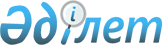 О совершенствовании регистрационно-экзаменационной деятельности Госавтоинспекции
					
			Утративший силу
			
			
		
					ПРИКАЗ N 17 Министерство внутренних дел Республики Казахстан от 28 января 1994 г. Утратил силу - приказом МВД РК от 24 июня 1996 г. ~V960322



          В целях дальнейшего совершенствования 
регистрационно-экзаменационной деятельности, повышения эффективности 
организационной работы в соответствии с Положением о Государственной 
автомобильной инспекции Министерства внутренних дел Республики 
Казахстан, утвержденным постановлением Кабинета Министров Республики 
Казахстан от 28 ноября 1992 г. N 967, 








                                                П Р И К А З Ы В А Ю: 




          - Утвердить и ввести в действие с 1 февраля 1994 года: 




          - Правила государственной регистрации механических транспортных 
средств и прицепов в Республике Казахстан (приложение N 1); 




          - Положение о порядке приема экзаменов, выдачи гражданам 
водительских удостоверений и допуска водителей к управлению 
транспортными средствами (приложение N 2); 




          - Инструкцию о порядке приема, учета, хранения, расходования 
бланков регистрации документов, водительских удостоверений, талонов 
к водительским удостоверениям, номерных знаков транспортных средств 
и проведения проверок в регистрационно-экзаменационных 
подразделениях, Государственной автомобильной инспекции МВД 
Республики Казахстан (приложения N 3). 




          2. Начальникам Управлений внутренних дел областей и на 
транспорте, ГУВД города Алматы, УВД города Ленинска: 




          2.1. Обеспечить изучение Правил, Положений и Инструкций всеми 
работниками Госавтоинспекции, участковыми инспекторами милиции и 
сотрудниками других служб органов внутренних дел, организовать 
работу по исполнению в строгом соответствии с указанными документами. 




          2.2. Организовать в соответствии с Инструкцией эффективный 
контроль за работой регистрационно-экзаменационных подразделений и 
комплектовать их наиболее квалифицированными и принципиальными 
сотрудниками, используя принцип ротации кадров. Результаты проверок 
деятельности указанных подразделений в обязательном порядке 
рассматривать при руководстве УВД с принятием мер и управленческих 
решений по ее совершенствованию. 




          2.3. Возложить персональную ответственность по контролю за 
исполнением требований Правил, Положений и Инструкций на начальников 
Управлений (отделов) Госавтоинспекции УВД областей (городов). 




          2.4. В течение I квартала 1994 года довести содержание и 
требование Правил и Положения до сведения предприятий, учреждений и 
организаций, учебных заведений, занимающихся подготовкой водителей 
транспортных средств, и населения путем широкой разъяснительной 
работы с использованием средств массовой информации. 




          2.5. Организовать изготовление бланков служебной документации, 
предусмотренных Правилами, Положением и Инструкцией и обеспечить 
снабжение ими подразделений Госавтоинспекции. 




          3. Главному Управлению Госавтоинспекции МВД Республики 
Казахстан (т. Исаеву И.И.): 




          3.1. В срок до 1 февраля 1994 года разработать и представить на 
утверждение образцы бланков водительских удостоверений и единых 
свидетельств о регистрации транспортных средств с использованием 
государственной символики Республики Казахстан и отвечающий 
требованиям действующей Международной Конвенции о дорожном движении. 




          3.2. В течение 1 полугодия 1994 года обеспечить издание 
отдельной брошюрой в количестве 10 тыс. экземпляров извлечений из 
правил и Положения для рассылки в заинтересованные министерства и 
ведомства, а также массового распространения среди юридических лиц и 
граждан Республики Казахстан. 




          3.3. Во II полугодии 1994 года провести республиканское 
семинар-совещание с работниками Управлений (отделов) ГАИ УВД и 
регистрационно-экзаменационных подразделений по вопросам дальнейшего 
совершенствования их деятельности и повышения условия обслуживания 
организаций и граждан в соответствии с настоящим Приказом, 
Положением и Инструкцией. 




          3.4. По итогам 1994 года подготовить обзор о состоянии 
регистрационно-экзаменационной деятельности Госавтоинспекции МВД 
Республики Казахстан. 




          4. Считать утратившими силу: 




          - приказы МВД СССР: от 30 января 1975 года N 20, от 14 октября 
1982 года N 334, от 6 января 1987 года N 6, от 9 сентября 1975 года 
N 282; 




          - указания МВД СССР: от 4 января 1930 года N 3, от 14 декабря 




1987 года N 1/6678, от 25 марта 1988 года N 1/1515, от 27 июня 1988 
года N 1/3384, от 16 апреля 1989 года N 1/1553, от 27 апреля 1989 
года N 1/1777, от 12 декабря 1989 года N 1/5374, от 16 января 1991 
года N 1/208; 
     - временную Инструкцию "О порядке регистрации (перерегистрации) 
и учета автомототранспортных средств" МВД Казахской ССР от 31 мая 
1991 года N 17/3-255. 
     5. Контроль за выполнением данного Приказа возложить на Главное 
Управление ГАИ МВД Республики Казахстан (т.Исаев И.И.). 
 
     Министр 
 
 
     СОГЛАСОВАНО                             СОГЛАСОВАНО 
     Зам. министра юстиции                   Зам. министра транспорта 
     Республики Казахстан                    Республики Казахстан 
     --------------------                    ----------------------- 
     18 ноября 1993 г.                       23 ноября 1993 г. 
 
     СОГЛАСОВАНО 
     Зам. министра обороны 
     Республики Казахстан 
     ------------------- 
     1 декабря 1993 г. 
                           П Р А В И Л А 
                    государственной регистрации 
                 механических транспортных средств 
                 и прицепов в Республике Казахстан 
 
 
 
     СОГЛАСОВАНО 
     Первый заместитель Генерального 
     Прокурора Республики Казахстан 
     ------------------------------ 
     27 января 1994 г. 
                           П Р А В И Л А 
                    государственной регистрации 
                 механических транспортных средств 
                 и прицепов в Республике Казахстан 
 
 
     СОГЛАСОВАНО                            СОГЛАСОВАНО 
     Зам.министра юстиции                   Зам. министра транспорта 
     Республики Казахстан                   Республики Казахстан 
     --------------------                   ----------------------- 
     18 ноября 1993 г.                      23 декабря 1993 г. 
 
     СОГЛАСОВАНО                            СОГЛАСОВАНО 
     Зам.министра обороны                   Первый зам.министра 
     Республики Казахстан                   образования 
     --------------------                   Республики Казахстан 
     4 декабря 1993 г.                      ---------------------- 
                                            13 января 1994 г. 
                         П О Л О Ж Е Н И Е 
                 о порядке приема экзаменов, выдачи 
               гражданам водительских удостоверений и 
      допуска водителей к управлению транспортными средствами 
 
 
     СОГЛАСОВАНО 
     Первый заместитель Генерального 
     Прокурора Республики Казахстан 
     ----------------------------- 
     27 января 1994 г. 
                         П О Л О Ж Е Н И Е 
                 о порядке приема экзаменов, выдачи 
           гражданам водительских удостоверений и допуска 
          водителей к управлению транспортными средствами 
 

                                            Приложение N 1 



                                      к приказу МВД Республики 
                                              Казахстан 
                                          от 28 января 1994 г. 
                                                N 17 











                                                      П Р А В И Л А 




                                        государственной регистрации 




                                  механических транспортных средств 




                                  и прицепов в Республике Казахстан 








            Регистрация механических транспортных средств и прицепов
<*>
 
производится на основании действующего законодательства Республики 
Казахстан, постановлений и других нормативно-правовых актов 
Кабинетом Министров Республики и является мерой государственного 
разрешения на участие транспортных средств в дорожном движении, в 
том числе в международном. Она осуществляется в целях обеспечения 
надзора за соответствием конструкций, технического состояния и 
оборудования транспортных средств установленным требованиям 
безопасности, соблюдения порядка приобретения, получения, 
пользования, отчуждения, выбраковки транспортных средств, 
надлежащего исполнения законодательства о военно-транспортной 
обязанности, уплате соответствующих налогов и сборов владельцами 
транспортных средств, обеспечению централизованного и регионального 
учета автомототранспорта, борьбы с преступлениями и другими 
правонарушениями. 




          Сноска. Определения механических транспортных средств и 
прицепов приведены в Правилах дорожного движения, для краткости в 
дальнейшем именуются транспортными средствами. 




          Для целей настоящих Правил государственной регистрации 
механических транспортных средств и прицепов в Республике 
Казахстан
<*>
 применяются следующие понятия: 




          - "государственная регистрация транспортных средств" - 
деятельность Госавтоинспекции по учету, выдаче государственных 
регистрационных номерных знаков
<**>
 и официальных документов на 
на транспортные средства, подтверждающие их допуск к участию в 
дорожном движении, осуществляется в соответствии с законодательными 
актами; 




          *Сноска. В дальнейшем именуются Правилами. 




        **Сноска. В дальнейшем именуются - знаками. 




          - "изменение в регистрации" - внесение изменений и дополнений в 
учетные данные и документы на транспортные средства при наличии 
соответствующих правовых оснований; 




          - "регистрационный пункт" - подразделение Государственной 
автомобильной инспекции, осуществляющее юридически значимые действия 
по регистрации транспортных средств; 




          - "владелец (представитель владельца) транспортного средства" - 
гражданин или юридическое лицо, являющееся собственником 
транспортного средства, либо владеющее или пользующееся, или 
распоряжающееся транспортным средством на основании и в пределах, 
установленных законодательными актами; 




        - "регистрационные документы" - свидетельства о регистрации 
единого образца, технические паспорта, технические талоны, 
свидетельства регистрации для международного движения установленного 
образца (приложения NN 1,2,3,4), являющиеся официальными документами 
на транспортные средства, подтверждающие их допуск к участию в 
дорожном движении. 








                                                  1. Общие положения 








          1.1. Настоящие Правила устанавливают единый на всей территории 
Республики Казахстан порядок государственной регистрации (изменений 
в регистрации) и учета транспортных средств, а также регламентируют 
деятельность Госавтоинспекции в указанной сфере по оказанию услуг 
юридическим и физическим лицам, включая платные услуги (оформление в 
предусмотренном законодательством порядке документов по изменению 
права собственности на транспортные средства и номерные агрегаты и 
т.п.). 




          1.2. Правила обязательны для всех предприятий, учреждений и 
организаций любых форм собственности, являющихся по статусу 
юридическими лицами (что определяется действующим 
законодательством)
<*>
 и граждан Республики Казахстан, иностранных 
граждан и лиц без гражданства - владельцев транспортных средств и их 
представителей
<**>
, а также торговых, посреднических организаций и 
фирм, либо юридических лиц и граждан, деятельность которых связана с 
производством, реализацией и эксплуатацией транспортных средств. 




          *Сноска. В дальнейшем именуются юридическими лицами. 




        **Сноска. В дальнейшем именуются владельцами. 




          1.3. Государственной регистрации и учету в соответствии с 
настоящими Правилами подлежат механические транспортные средства 
c рабочим объемом двигателя 58 куб.см и более максимальной 
конструктивной скоростью более 56 км/час, прицепы и полуприцепы к 
ним. Исключение составляют транспортные средства Вооруженных Сил и 
Республиканской гвардии, пограничных, специальных (правительственной 
связи, инженерно-технических и др.), внутренних, железнодорожных 
войск Республики Казахстан, созданных в соответствии с 
законодательством, для которых установлен иной порядок регистрации. 




          Эксплуатация транспортных средств, не зарегистрированных в 
установленном порядке, запрещается. 




          1.4. Регистрация, учет, снятие с учета, внесение изменений в 
регистрацию транспортных средств осуществляются Государственной 
автомобильной инспекцией Министерства внутренних дел Республики 
Казахстан и ведутся областными, городскими, межрайонными, районными 
подразделениями ГАИ
<*>
. 




          Сноска. В дальнейшем именуются регистрационными пунктами. 




          Примечания: 




          1. Государственной автомобильной инспекцией не регистрируются 
внедорожные автомобили типа БелАЗ, МоАЗ, гоночные автомобили и 
мотоциклы, технологический транспорт, эксплуатируемый на закрытых 
территориях и не подлежащий эксплуатации на дорогах общего 
пользования, а также трамваи, троллейбусы, мопеды и велосипеды. 




          2. Порядок регистрации тракторов и тракторных прицепов, 
мотоблоков, самоходных дорожно-строительных, мелиоративных и 
сельскохозяйственных машин и механизмов устанавливается 
Министерством сельского хозяйства Республики Казахстан. 




          1.5. Владельцы обязаны представить в регистрационный пункт 
принадлежащие им транспортные средства в течение 5 суток после их 
приобретения, получения, перемещения через таможенную границу или 
возникновения обстоятельств, послуживших основанием для внесения 
изменений в регистрацию. При наличии уважительных причин (перегон 
или транспортировка транспортного средства на расстояние более 1000 
км, болезнь владельца и т.п.) допускается регистрация транспортного 
средства в течение 10 дней. 




          1.5.1. Время, отведенное на регистрацию транспортного средства, 
не дает права на его эксплуатацию в этот период, за исключением 
случаев следования в регистрационный пункт для представления 
транспортного средства к осмотру перед регистрацией, обязательно с 
транзитными номерами. 




          1.6. Транспортные средства, ввозимые в Республику Казахстан 
юридическими лицами, подлежат обязательному таможенному оформлению. 
Этот порядок не распространяется на транспортные средства, ввозимые 
из СНГ физическими лицами. 




          1.7. Конструкция регистрируемых транспортных средств должна 
соответствовать требованиям безопасности, установленным действующими 
в Республике Казахстан стандартами, правилами и нормативами в части, 
относящейся к безопасности дорожного движения в охране окружающей 
среды. 




          1.8. На зарегистрированные транспортные средства выдаются 
регистрационные документы установленного образца и номерные знаки, 
отвечающие требованиям ТУ 78 РК 695-93: по два на автотранспортное 
средство, по одному на мототранспортное средство и прицеп 
(полуприцеп), и строго в хронологической последовательности. 




          Номерные знаки на технически неисправные транспортные средства 
не выдаются до устранения неисправностей. 




          Эксплуатация транспортных средств с номерными знаками, 
закрепленными за другими транспортными средствами, категорически 
запрещается. 




          Записи в регистрационных документах производятся с 
использованием печатающих устройств, специальными чернилами или 
пастой черного цвета. 




          Примечание: 




          На транспортные средства юридических лиц выдаются свидетельства 
о регистрации (технические паспорта) и технические талоны, а на 
транспортные средства физических лиц только свидетельства о 
регистрации (технические паспорта). 




          1.9. На транспортные средства, доставляемые своим ходом с 
предприятий-изготовителей, авторемонтных заводов и торговых 
организаций к месту регистрации, а также снятые с учета 
Госавтоинспекцией в связи с изменением места жительства или 
изменением права собственности, выдаются для разового использования 
номерные знаки: "Транзит" (приложение N 5), соответственно 
предприятиями-изготовителями, авторемонтными заводами, торговыми 
организациями или регистрационными пунктами Госавтоинспекции, о чем 
делаются записи в приемо-сдаточных актах, на оборотной стороне 
справок-счетов или регистрационных документах, заверяемых печатями 
организаций, внесших эти записи. 




          Срок действия номерных знаков "Транзит" - 5 суток со дня 
выдачи, в исключительных случаях - 10 суток, они действительны 
только для перегона к месту регистрации или продажи. 




          При регистрации транспортных средств номерные знаки "Транзит" 
изымаются и уничтожаются в установленном порядке. 




          Номерные знаки "Транзит", выданные предприятиями-изготовителями 
и Госавтоинспекцией для перегона транспортных средств своим ходом в 
торговые организации, изымаются этими торговыми организациями и 
сдаются для уничтожения в регистрационные пункты ГАИ по месту 
нахождения по акту. 




          1.10. За нарушение установленного порядка регистрации, учета, 
снятия с учета, а также порядка эксплуатации, внесения изменений в 
регистрацию владельцы транспортных средств и должностные лица несут 
ответственность в соответствии с действующим законодательством. 








                                2. Регистрация транспортных средств 








          2.1. Транспортные средства, находящиеся в личной собственности 
граждан, регистрируются только на одного владельца, по его 
постоянному месту жительства или месту временного пребывания. В 
случае предъявления владельцем транспортного средства нотариально 
заверенного свидетельства о праве совместной собственности (супруг, 
супруга и т.п.) в раздел "Особые отметки" регистрационного документа 
вносится запись: "Совладелец - Ф.И.О.", заверенная печатью 
регистрационного пункта. 




          2.2. Разрешается регистрировать транспортные средства по месту 
жительства иных лиц с их письменного согласия в случае наличий 
обстоятельств, препятствующих регистрации по месту жительства 
владельца (выезд владельца по договору на временную работу, учебу, 
воинскую службу и в места, где пользование транспортным средством по 
климатическим и другим условиям затруднено, или иные подобные 
обстоятельства), а также по месту прежнего жительства владельца при 
сохранении за ним площади для проживания. В таких случаях к 
документам, послужившим основанием для регистрации транспортного 
средства приобщаются копия договора или другого документа, 
подтверждающего факт проживания владельца в отдаленном районе. 




          За военнослужащими транспортные средства регистрируются на 
основании справки органа внутренних дел или войсковой части о 
регистрации по постоянному месту жительства (месту временного 
пребывания) или предоставления площади для проживания. 




          2.3. Регистрация транспортных средств производится за 
гражданами, которые приобрели гражданскую дееспособность в 
соответствии с действующим законодательством. 




          Примечание: 




          Транспортные средства могут регистрироваться за гражданами, не 
являющимися дееспособными, если право собственности на эти 
транспортные средства возникло вследствие наследования, дарения или 
иных случаях, предусмотренных законодательством. При регистрации 
транспортного средства за несовершеннолетним наследником в учетной 
карточке указывается фамилия, имя, отчество опекуна и производится 
запись о том, что снятие с учета транспортного средства без 
разрешения органа опеки запрещено. 




          2.4. Регистрацию, внесение изменений в регистрацию и снятие с 
учета транспортных средств физических лиц, проживающих на территории 
области, могут осуществлять и областные (центральные) 
регистрационные пункты ГАИ. Заполненные карточки учета 
автомототранспорта в 5-дневный срок направляются в регистрационные 
пункты ГАИ и ГАИ ГОРОВД по месту жительства владельцев транспорта. 




          2.5. Регистрация транспортных средств за хозяйствующими 
субъектами любых организационно-правовых форм и видов собственности 
осуществляется только при наличии у них статуса юридического лица и 
независимо от количества имеющегося транспорта. 




          2.6. Транспортные средства юридических лиц регистрируются по 
месту их фактического нахождения. В случае, если места стоянок 
транспорта имеют иные адреса, то в учетно-регистрационных документах 
указывается адрес владельца и дополнительно адрес стоянки 
транспортных средств, определяемый в этом случае либо решением 
местных администраций, либо договорами на парковку (аренду 
территории) (приложение N 6), заключаемыми между владельцами 
транспорта и администрациями существующих автопредприятий, 
автохозяйств, автогаражей и т.п. 




          2.7. Транспортные средства юридических лиц, а также грузовые 
автомобили, прицепы, полуприцепы к ним и автобусы, принадлежащие 
гражданам, при регистрации, снятии с учета, изменении назначения или 
владельца подлежат учету военными комиссариатами по 
территориальности. 




          2.8. При регистрации, выдаче регистрационных документов и 
номерных знаков взамен утраченных, внесении изменений в регистрацию, 
владельцы обязаны представить транспортные средства в 
регистрационный пункт для осмотра с целью сверки соответствия 
номерных агрегатов учетным данным в регистрационных документах. 
Осмотр может производиться во всех подразделениях ГАИ горрайорганов 
внутренних дел по месту нахождения транспортных средств с выдачей 
акта по установленной форме, заверенного печатью ГОРОВД с подписью 
должностного лица Госавтоинспекции. 




          2.9. Регистрация, внесение изменений в регистрацию производится 
на основании: 




          2.9.1. Письменного заявления владельца, в котором указываются 
основные данные о транспортном средстве (тип, марка, модель, цвет, 
номер двигателя, шасси или запасных частей, кузова, рамы, год 
выпуска), адрес юридического лица, его ведомственная принадлежность 
(если таковая имеется) и место стоянки или фамилия, имя и отчество, 
год рождения, место жительства, работы и должность индивидуального 
владельца (приложения NN 7,8). 




          2.9.1.1. Владельцы транспортных средств или их представители 
(для юридических лиц) обязаны предъявить документы, удостоверяющие 
их личность и (при регистрации) подтверждающие уплату установленных 
налогов с владельцев транспортных средств. 




          2.9.1.2. Заявление владельца - юридического лица должно 
обязательно заверяться его печатью. 




          2.9.1.3. При первичной регистрации за индивидуальными 
владельцами новых транспортных средств, приобретенных в торгующих 
организациях, заполнение заявления не обязательно. Все необходимые в 
этом случае данные заносятся на оборотную сторону справки-счет. 




          2.9.2. Копия свидетельства о регистрации хозяйствующего 
субъекта или иного документа, подтверждающего регистрацию 
предприятия, организации и т.п. в качестве юридического лица (для 
юридических лиц). 
# 




          2.9.3. Документов, подтверждающих законность приобретения или 
получения транспортных средств. 




          2.9.4. Квитанций или иных платежных документов, подтверждающих 
уплату установленных сборов
<*>
 за регистрацию, внесение изменений в 
регистрацию, выдачу номерных знаков и регистрационных документов. 




          Сноска. Размеры сборов и порядок уплаты определяется 
соответствующими решениями областных (городских) администраций. 




          Выдача явно некачественных номерных знаков, имеющих 
технологические дефекты, запрещается. 




          2.9.5. Нотариально заверенной доверенности на регистрацию, 
получение номерных знаков и регистрационных документов для 
индивидуальных владельцев в случае регистрации их транспортных 
средств доверенным лицом. 




          2.10. Документами, подтверждающими правомерность приобретения, 
получения транспортных средств, являются: 




          2.10.1. Для юридических лиц: 




          2.10.1.1. Фондовое извещение, приказ, распоряжение организации 
о выделении или передаче транспортного средства своему структурному 
подразделению или другому юридическому лицу. 




          2.10.1.2. Документы, выданные таможенными и судебными органами, 
нотариальными конторами. 




          Примечание: 




          Регистрация транспортных средств по грузовым таможенным 
декларациям, если они не сопровождаются документами, послужившими 
основанием для их выдачи и подтверждающими правомерность 
приобретения транспортных средств, производится только после 
исполнения запроса об отсутствии этих транспортных средств в числе 
разыскиваемых по межгосударственной (ГИЦ МВД Российской Федерации) и 
республиканской (ИВЦ МВД Республики Казахстан) базам данных. 




          2.10.1.3. Справки-счета торговых организаций (приложение N 14), 
имеющих право на реализацию транспортных средств и 
зарегистрированных в установленном порядке
<*>
, оформленные в 
соответствии с Инструкцией "О порядке приобретения, приема, учета, 
хранения и расходования бланков справок-счетов на приобретение 
автомототранспортных средств, узлов и агрегатов к ним" (приложение N 
9). 




          Сноска. Определяется Кабинетом Министров Республики Казахстан. 




          2.10.1.3. Торговые организации при выдаче справок-счетов 
покупателям обязаны также выдавать им и документы, подтверждающие 
источник поступления на продажу конкретного транспортного средства, 
а именно: 




          - приемо-сдаточные акты заводов-изготовителей транспортных 
средств и агрегатов к ним (или их заверенные копии), а в случае 
получения транспортных средств через посредников, также 
приемо-сдаточные акты между ними; при этом после ввоза транспортного 
средства в Республику Казахстан торговая организация может иметь не 
более одного посредника, т.е. быть следующей после грузополучателя, 
указанного в грузовой таможенной декларации Республики Казахстан; 




          - регистрационные документы транспортных средств; 




          - таможенные документы; 




          - решения судов об изменении права собственности (для 
транспортных средств, не имеющих регистрационных документов). 




          Копии указанных документов заверяются либо получателем 
транспортных средств, указанных в отгрузочных документах, либо 
нотариально, либо непосредственно в Госавтоинспекции при 
предъявлении оригиналов документов. 




          Копии таможенных документов заверяются таможенным органом, 
выдавшим их. 




          2.10.1.3.2. Регистрация транспортных средств по 
справкам-счетам, выданным торговыми организациями, находящимися за 
пределами республики, и вызывающих сомнение в их подлинности или 
правомерности выдачи, производится после их проверок по аналогии с 
примечанием к пункту 2.10.1.2. настоящих Правил. 




          2.10.1.4. Приемо-сдаточные акты, сертификаты 
заводов-изготовителей или предприятий, установивших специальное 
оборудование на транспортное средство. В случае отсутствия 
приемо-сдаточного акта, в порядке исключения, могут быть 
представлены накладная о перевозке транспортного средства для 
данного юридического лица или справка-подтверждение 
предприятия-изготовителя о выделении транспортного средства с 
указанием номера-двигателя, шасси, кузова, рамы транспортного 
средства. 




          2.10.1.5. Заводской паспорт транспортного средства. 




          2.10.1.6. Счет (наряд) о получении транспортного средства. 




          2.10.1.7. Приемо-сдаточные акт, составленный между прежним и 
новым владельцами транспортного средства (акт приема-передачи 
основных средств по форме ОС-1, приложение N 10). 




          Примечание: 




          Внесение изменений в регистрацию транспортных средств, 
находящихся в республиканской или коммунальной собственности и 
приобретаемых негосударственными юридическими лицами, производится 
при представлении, дополнительно, государственного акта о вступлении 
в права собственности, выданного Государственным комитетом 
Республики Казахстан по государственному имуществу, его 
территориальными комитетами или органами по управлению коммунальной 
собственностью (приложение N 11). 




          2.10.1.8. Паспорт завода-изготовителя мототранспортного 
средства. 




          В случае отсутствия документов, подтверждающих правомерность 
приобретения мототранспортных средств, и невозможности получить их 
дубликаты, регистрация таких транспортных средств производится на 
основании заключений, вынесенных оперативными службами органов 
внутренних дел и утвержденных руководством ГОРОВД по месту 
жительства владельцев. 




          2.10.1.9. Паспорт на самостоятельно изготовленное предприятием 
(организацией) транспортное средство (приложение N 12), по 
техническим условиям, согласованным с ГУГАИ МВД Республики Казахстан, 
Управлениями (отделами) ГАИ УВД областей (городов) и справка о 
принятии его на свой баланс. 




          2.10.1.10. Свидетельство о согласовании с ГУГАИ МВД Республики 
Казахстан, Управлениями (отделами) ГАИ УВД областей (городов), НПО 
"Казавтотранстехника" Минтранса Республики Казахстан конструкций 
транспортных средств, выпускаемых на предприятиях, не относящихся к 
отрасли автомобилестроения
<*>
 (приложение N 13). 




          Сноска. В отрасль автомобилестроения входят предприятия 
Минсельавтомаша и Миноборонпрома стран СНГ, осуществляющие массовое 
производство транспортных средств. 




          2.10.1.11. Платежные документы (платежное требование, 
платежное поручение, чек, квитанция к приходному кассовому ордеру и 
т.п.). 




          2.10.1.12. Юридическое лицо, владелец транспортного 
средства имеет право передать или продать его, без регистрации в 
Госавтоинспекции, другому юридическому лицу на основании документов, 
подтверждающих правомерность владения транспортным средством, и 
документов, подтверждающих заключение сделки продажи, мены, передачи 
и т.п. транспортного средства. Аналогичный порядок сохраняется и при 
передаче транспортного средства между двумя, но не более, 
владельцами. 




          2.10.1.13. Реализация юридическими лицами новых транспортных 
средств, т.е. ранее не состоявших на учете в Госавтоинспекции, в 
личное пользование граждан допускается только через торговые 
организации, имеющие право на продажу транспортных средств и 
зарегистрированных в установленном порядке. 




          2.10.2. Для физических лиц: 




          2.10.2.1. Справка-счет торговой организации (приложение N 14), 
имеющей право на реализацию транспортных средств и 
зарегистрированной в установленном порядке, оформленная и выдаваемая 
в соответствии с пунктом 2.10.1.3. настоящих Правил. 




          При приобретении транспортных средств по доверенностям торговых 
организаций непосредственно на предприятиях-изготовителях номера 
двигателя, шасси, кузова (рамы) в справке-счет заносятся и 
заверяются предприятием-изготовителем. 




          2.10.2.2. Удостоверение таможенного органа Республики Казахстан 
(страны СНГ) на ввоз транспортного средства. 




          2.10.2.2.1. В удостоверении, в графе "Отметки таможни", для 
сведения подразделений ГАИ в зависимости от условий пропуска 
транспортных средств имеются следующие отметки: 




          - "Пропущено беспошлинно. На отчуждение в течение 2-х лет 
требуется разрешение таможни". 




          - "Уплачена таможенная пошлина в размере 100%. Разрешения 
таможни на отчуждение не требуется". 




          Соответствующие записи переносятся в раздел "Особые отметки" 
регистрационного документа в карточку учета транспортного средства 
при первичной регистрации в ГАИ, автомобилей, ввезенных 
индивидуальными владельцами, из-за пределов СНГ. 




          2.10.2.2.2. Регистрация транспортных средств по удостоверениям 
производится только после проверки по аналогии с примечанием к 
пункту 2.10.1.2. настоящих Правил. 




          2.10.2.3. Документы органов социальной защиты населения, 
выделивших транспортные средства гражданам-инвалидам на льготных 
условиях или бесплатно. 




          Примечания: 




          1. При регистрации указанных транспортных средств в 
регистрационные документы и карточки учета вносится запись о том, 
что снятие с учета или отчуждение их производится с разрешения 
органов, выделивших эти транспортные средства. 




          Запись: "Разрешена установка знака "Инвалид". Вносится в 
регистрационный документ на все автомобили с ручным управлением, 
принадлежащие инвалидам 1-3 группы, а на автомобили, с обычным 
управлением - только инвалидам 1-2 группы. 




          2. Регистрация, внесение изменений в регистрацию самостоятельно 
установленного ручного управления на легковых автомобилях 
производится на основании заявлений владельцев и заключений СТО, 
станций диагностики ГАИ о допуске переоборудованных транспортных 
средств к эксплуатации. 




          2.10.2.4. Договор дарения, купли-продажи, мены или 
свидетельство о праве собственности и наследования транспортного 
средства, удостоверенные в нотариальном порядке. 




          2.10.2.5. Договор купли-продажи или мены (приложение N 15, 16), 
составленный в соответствии с гражданским законодательством между 
продавцом и покупателем (или их доверенными лицами) в письменной 
форме непосредственно в Госавтоинспекции. 




          Примечания: 




          1. Присутствие обеих сторон при составлении договора 
обязательно. 




          2. Указанные договоры утверждаются начальником отдела 
(Управления) ГАИ УВД. 




          3. Размеры сборов, взимаемых за переоформление в 
Госавтоинспекции права собственности на транспортные средства, 
устанавливаются в соответствии с действующим законодательством. 




          2.10.2.6. Решение суда о принадлежности транспортного средства. 




          2.10.2.7. Регистрация транспортных средств, состоящих на учете 
в Госавтоинспекции и приобретенных гражданами непосредственно у 
юридических лиц, производится на основании имеющихся регистрационных 
документов, акта приемки-передачи основных средств (форма ОС-1) или 
других платежных документов (квитанция Сберегательного банка о 
перечислении оплаты, справка бухгалтерии, принявшей оплату и др.). 




          Примечание: 




          Регистрация транспортных средств, приобретенных физическими 
лицами в государственных предприятиях, учреждениях и организациях, 
находящихся в республиканской или коммунальной собственности, 
производится на основании указанных в настоящем пункте документов и, 
дополнительно, государственного акта о вступлении в право 
собственности, выданного Государственным комитетом Республики 
Казахстан по государственному имуществу, его территориальными 
комитетами или органами по управлению коммунальной собственностью. 




          2.10.2.8. Если физическое лицо, владелец транспортного 
средства, не регистрируя в Госавтоинспекции, желает передать его или 
продать другому физическому или юридическому лицу, то регистрация 
может быть произведена сразу на это физическое или юридическое лицо. 
Основанием для этого являются документы, подтверждающие законность 
заключения сделки продажи, мены, передачи транспортного средства и 
документы, подтверждающие правомерность владения транспортным 
средством. 




          2.11. Регистрация транспортных средств, реализованных из 
воинских частей производится на основании: 




          2.11.1. Оплаченного счета-наряда Управления материальных фондов 
Министерства обороны Республики Казахстан - исполнительного органа 
постоянно действующей правительственной Комиссии, образованной 
решением Кабинета Министров Республики Казахстан от 25.12.1992 г. N 
394-р. 




          2.11.2. Актов технического состояния и передачи транспортных 
средств (приложения NN 17,18,19), утвержденных в зависимости от 
принадлежности транспортных средств соответственно 
Министерством обороны Республики Казахстан, Комитетом национальной 
безопасности Республики Казахстан или Министерством внутренних дел 
Республики Казахстан. 




          Примечание: 




          При реализации транспортных средств, принадлежащих КНБ РК, МВД 
РК счет-наряд исполнительного органа - Комиссии заверяется печатью 
соответствующего ведомства. 




          2.11.3. При реализации транспортных средств хозрасчетными 
предприятиями Министерства обороны Республики Казахстан 
дополнительно представляются копии наряда, по которым эти 
предприятия закупили автомобили для восстановления и последующей 
реализации. 




          2.12. Регистрация транспортных средств, приобретаемых 
юридическими и физическими лицами через аукционы и торговые биржи, 
производятся на основании документов, подтверждающих законность 
представления транспортных средств на аукцион или биржу и аукционных 
и биржевых справок о их реализации конкретным владельцам, заверенных 
соответствующими печатями и подписями ответственных лиц. 




          2.13. Регистрация транспортных средств, выигранных гражданами 
при проведении вещевых лотерей (розыгрышей), производится на 
основании справок-счетов установленной формы, оформленных и 
выдаваемых владельцам в соответствии с пунктом 2.10.1.3. настоящих 
Правил, и решений лотерейной (розыгрышной) комиссии, заверенных 
печатью инициатора проведения лотереи (розыгрыша). 




          2.14. Самостоятельно сконструированные и изготовленные 
транспортные средства регистрируются при представлении документов, 
подтверждающих законность приобретения агрегатов, запасных частей и 
материалов, на основании заключений экспертно-консультационных групп 
или контрольно-технических комиссий о соответствии конструкций 
транспортных средств требованиям безопасности движения в их допуске 
к эксплуатации на дорогах общего пользования. 




          Указанные экспертно-консультационные группы или 
контрольно-технические комиссии обязаны иметь лицензию (разрешение) 
ГАИ УВД, подразделений Казглавстандарта, НПО "Казавтотранстехника" 
на право проведения экспертной оценки транспортных средств. 




          2.15. Регистрация специальных транспортных средств. 




          2.15.1. Специальные транспортные средства регистрируются за 
владельцами в соответствии с перечнем специальных автомобилей 
(приложение N   и пунктами 2.9 и 2.10 настоящих Правил. 




          2.15.2. Специальные транспортные средства оперативных служб - 
пожарной охраны, милиции, скорой медицинской помощи, аварийной 
газовой службы, аварийной службы контактной электросети, 
военизированных горноспасательных частей - регистрируются только за 
юридическими лицами и должны соответствовать ГОСТу 21392-75 
"Транспортные средства оперативных служб, цветографические схемы, 
опознавательные знаки, специальные световые и звуковые сигналы", а 
также отраслевым стандартам (ОСТам), разработанным на основе 
указанного стандарта. 




          2.15.3. Регистрация специальных легковых автомобилей со 
стационарным оборудованием осуществляется на основании 
свидетельства о согласовании установки оборудования с ГУГАИ МВД 
Республики Казахстан, Управлений (отделов) ГАИ УВД (приложение N 20), 
схемы и спецификации установленного оборудования. 




          2.16. При регистрации опытных образцов транспортных средств, 
проходящих испытания, выдаются регистрационные документы, в которых 
проставляется отметка "Испытания", и номерные знаки. Основанием для 
регистрации является экспертное заключение предприятия-изготовителя 
о соответствии транспортных средств требованиям безопасности, 
предусмотренным техническим заданием, и допуске к испытаниям. 




          2.17. На транспортные средства, проходящие контрольные 
испытания в соответствии с техническими условиями 
предприятий-изготовителей и авторемонтных заводов, выдаются 
регистрационные документы на срок не более одного года, в которых 
проставляется отметка "Испытания", и номерные знаки. 




          2.18. На зарегистрированные технически исправные транспортные 
средства выдаются талоны о прохождении государственного 
технического осмотра. Эксплуатация технически неисправных средств 
запрещается путем снятия номерных знаков составления акта 
технического осмотра по установленной форме. 




          2.19. Регистрационные документы и номерные знаки взамен 
утраченных или пришедших в негодность выдаются по месту регистрации 
транспортных средств по заявлениям владельцев с указанием 
обстоятельств утраты и уплаты установленных сборов. Дубликаты 
регистрационных документов заполняются по учетным данным ГАИ. 




          Примечание: 




          При утрате регистрационных документов их владельцам 
(юридическим и физическим лицам) выдаются временно, до решения 
вопроса о выдаче дубликатов или обнаружения утраченных, технические 
талоны на срок до трех месяцев. 




          2.20. При утрате регистрационных документов транспортных 
средств, снятых с учета, или при возникновении сомнений в 
подлинности регистрационных документов, номеров агрегатов 
транспортных средств, несоответствия этих номеров предоставленным 
документом регистрационными пунктами направляются запросы по месту 
прежней регистрации транспортных средств, исполнение которых 
обязательно в течение 10 суток со дня получения. При этом владельцам 
временно выдаются технические талоны на срок, необходимый для 
получения подтверждения. 




          2.21. Не допускаются к техническому осмотру
<*>
 и не принимаются 
к регистрации транспортные средства: 




          Сноска. Данное требование распространяется и к ежегодному 
государственному техническому осмотру. 




          - не оборудованные дополнительными механическими или 
электронными противоугонными устройствами; 




          - при отсутствии документов, предусмотренных пунктом 2.10. 
настоящих Правил; 




          - собранные из запасных частей и агрегатов или восстановленных 
из числа выбракованных; 




          - самостоятельно изготовленные или переоборудованные с 
нарушением технических условий или по техническим условиям, не 
согласованных с ГУГАИ МВД Республики Казахстан, ГУГАИ МВД стран СНГ 
в установленном порядке. 




          2.22. Регистрация транспортных средств, участвующих в 
международном дорожном движении. 




          2.22.1. Для участия в международном дорожном движении 
допускаются транспортные средства с номерными знаками, выполненными 
в соответствии с требованиями действующей международной Конвенции о 
дорожном движении и Конвенции о дорожных знаках и сигналах, и 
свидетельствами о регистрации, текст которых заполнен буквами 
латинского алфавита. 




          Примечание: 




          Номерные знаки и регистрационные документы, не соответствующие 
указанным требованиям, подлежат замене по месту регистрации 
транспортных средств. 




          2.22.2. На транспортных средствах должны быть: 




          - отличительный знак государства, в котором зарегистрировано 
транспортное средство; 




          - опознавательные знаки (табличка предприятия-изготовителя, 
номерные обозначения), включающие в себя название или марку 
предприятия-изготовителя транспортного средства, номера кузова 
(шасси) и двигателя (если номер двигателя обозначен 
предприятием-изготовителем). 




          2.22.3. Транспортные средства, окончательно убывающие из 
республики, подлежат снятию с учета в регистрационном пункте с 
отметкой в свидетельстве о регистрации и выдачей номерных знаков 
"Транзит" (при убытии в СНГ) или серий, установленным для 
транспортных средств граждан Республики Казахстан и иностранных 
владельцев (при убытии за пределы СНГ). 




          2.22.4. При направлении новых транспортных средств за границу 
непосредственно с предприятий-изготовителей свидетельства о 
регистрации и номерные знаки выдаются по месту расположения 
фондодержателя транспорта в республике на основании отгрузочной 
документации с указанием в свидетельстве о регистрации организации, 
осуществляющей работы за границей. 




          2.23. Особенности регистрации ввезенных из-за пределов СНГ в 
Республику Казахстан транспортные средства и регистрация 
транспортных средств иностранных владельцев. 




          2.23.1. Транспортные средства и номерные агрегаты, ввезенные в 
Республику Казахстан из-за пределов СНГ юридическими и физическими 
лицами для собственных нужд, регистрируются на основании выданных 
таможенными органами документов (их копий заверенных таможней), 
указывающих принадлежность, марку, модель транспортных средств, 
номерные обозначения агрегатов и срок вывоза из Республики Казахстан 
транспортных средств, ввезенных в республику под обязательство 
обратного вывоза, и в соответствии с пунктом 2.10.1.2. настоящих 
Правил. 




          Примечание: 




          Транспортные средства, принадлежащие иностранным владельцам, 
регистрируются в Госавтоинспекции, если они ввезены в Республику 
Казахстан на срок более 6 месяцев. 




          2.23.2. Регистрация транспортных средств и номерных агрегатов, 
ввезенных в Республику Казахстан и реализованных юридическими 
лицами в порядке проведения посреднических операций, производится на 
основании документов, указанных в настоящих Правилах. 




          2.23.3. Регистрация транспортных средств и номерных агрегатов, 
ввезенных в Республику Казахстан и проданных магазинами или 
специализированными предприятиями, производится на основании 
справок-счетов, выданных этими торговыми организациями в 
соответствии с пунктом 2.10.1.3. настоящих Правил. 




          2.23.4. На зарегистрированные транспортные средства выдаются 
свидетельства о регистрации и номерные знаки. В свидетельствах о 
регистрации на транспортные средства, ввезенные в Республику 
Казахстан под обязательство обратного вывоза, указывается срок 
вывоза транспортных средств из республики. 




          2.23.5. Национальные номерные знаки и регистрационные документы 
на транспортные средства подлежат сдаче в регистрационный пункт. 
Документы хранятся в порядке, установленном настоящими Правилами. 




          Примечание: 




          Национальные регистрационные документы и номерные знаки на 
транспортные средства, ввезенные в Республику Казахстан под 
обязательство об обратном вывозе, могут в порядке исключения по 
ходатайству Департамента по работе с диппредставительствами при МИД 
РК не изыматься. 




          2.23.6. Регистрация транспортных средств за совместными 
предприятиями, создаваемыми на территории Республики Казахстан с 
участием республиканских и иностранных организаций, фирм и органов 
управления, производится на основании документов, указанных в 
настоящих Правилах и свидетельств о государственной регистрации 
хозяйствующего субъекта (приложение N 22) выдаваемых Национальным 
агентством по иностранным инвестициям при Министерстве экономики 
Республики Казахстан. 




          2.23.7. Регистрация транспортных средств за иностранными 
дипломатическими, консульскими и торговыми представительствами, их 
сотрудниками производится через Департамент по работе с 
дипломатическими представительствами при Министерстве иностранных 
дел Республики Казахстан на основании документов, указанных в 
настоящих Правилах. 




          2.23.8. Регистрация транспортных средств за представительствами 
иностранных фирм, банков, авиакомпаний, средств массовой информации, 
их сотрудниками производится через Департамент по работе с 
диппредставительствами при МИД Республики Казахстан на основании 
документов, указанных в настоящих Правилах, и разрешений 
установленного образца (приложение N 35), выданных Министерством 
внешнеэкономических связей Республики Казахстан. 




          2.23.9. Регистрация транспортных средств за иностранными 
фирмами и их сотрудниками, осуществляющими работы на территории 
Республики Казахстан по контрактам, в которых предусмотрено 
использование ими служебных и личных транспортных средств, 
производится через Департамент по работе с диппредставительствами 
при МИД Республики Казахстан, на основании документов, указанных в 
настоящих Правилах, и по согласованию с Министерством экономики 
Республики Казахстан. 




          2.23.10. Регистрация транспортных средств за иностранными 
гражданами, прибывшими в Республику Казахстан по межгосударственным 
соглашениям в порядке осуществления научно-технического и 
культурного сотрудничества по служебным, торговым и общественным 
делам на срок не менее 6 месяцев, производится через Департамент по 
работе с диппредставительствами при МИД Республики Казахстан на 
основании документов, указанных в настоящих Правилах, по ходатайству 
принимающих организаций. 




          2.23.11. Регистрация транспортных средств за иностранными 
гражданами и лицами без гражданства, постоянно проживающими на 
территории Республики Казахстан, производится на общих основаниях. 




          2.23.12. На транспортные средства иностранных представительств 
в Республике Казахстан, иностранных граждан и лиц без гражданства 
выдаются номерные знаки следующих серий: 




          - "С" - на служебные и личные транспортные средства глав 
иностранных дипломатических представительств; 




          - " " - на транспортные средства иностранных 
дипломатических, консульских представительств, других международных 
организаций, приравненных к рангу посольств, а также на личные 
транспортные средства сотрудников дипломатического ранга этих 
представительств, организаций и членов семей их сотрудников. По 
просьбе дипломатических и консульских представительств, 
международных организаций на служебные транспортные средства могут 
выдаваться номерные знаки серии "Т". 




          Для выдачи номерных знаков серии " " на личные транспортные 
средства должны предъявляться дипломатические, консульские карточки, 
выданные МИД Республики Казахстан; 




          "Т" - на транспортные средства административно-технического и 
обслуживающего персонала дипломатических, консульских 
представительств и международных организаций, приравненных к рангу 
посольств, и членов семей их сотрудников. 




          Для выдачи номерных знаков серии "Т" на личные транспортные 
средства должны предъявляться служебные карточки, удостоверения, 
выданные МИД Республики Казахстан; 




          - "М" - на транспортные средства, принадлежащие открытым на 
территории Республики Казахстан в установленном порядке 
представительствам иностранных фирм, банков, авиакомпаний и других 
организаций, а также сотрудникам этих представительств, 
аккредитованным в Республике Казахстан, и членам их семей. 




          Для выдачи номерных знаков серии "М" на личные транспортные 
средства должны предъявляться национальные паспорта, 
зарегистрированные в органах внутренних дел; 




          - "К" - на транспортные средства представительств зарубежных 
средств массовой информации, сотрудникам этих представительств и 
членов их семей. 




          Для выдачи номерных знаков серии "К" на личные транспортные 
средства должны предъявляться удостоверения корреспондентов или 
удостоверения технического персонала, выданные МИД Республики 
Казахстан, а для членов семей их сотрудников - национальные 
паспорта, зарегистрированные в органах внутренних дел; 




          - "Н" - на транспортные средства совместных 
казахстанско-иностранных предприятий, управляемые иностранными 
гражданами, или иностранных сотрудников этих предприятий; на 
транспортные средства, предоставляемые иностранным гражданам на 
прокат; на транспортные средства иностранных граждан, прибывших в 
Республику Казахстан по служебным, личным делам, на учебу, на 
транспортные средства иностранных граждан, постоянно проживающих в 
Республике Казахстан по виду на жительство, или для лиц без 
гражданства. 
# 




          Для выдачи номерных знаков серии "Н" должны предъявляться 
национальные паспорта, зарегистрированные в органах внутренних дел, 
или вид на жительство; 




          - "Р" - на транспортные средства, снимаемые с учета в связи с 
окончательным вывозом за границу или убытием за пределы территории 
обслуживания регистрационным пунктом. 




          2.23.13. Номерные знаки серий "СМ"," ","Т" имеют красный фон и 
белые символы. 




          Номерные знаки серий "М","К","Н" и "Р" имеют желтый фон и 
черные символы. 




          2.23.14. На прицепы к автомобилям и мототранспортные 
средства, принадлежащие иностранным представительствам, иностранным 
гражданам к лицам без гражданства, выдаются номерные знаки последней 
серии из числа закрепленных за регионами Республики Казахстан, 
выполненные на желтом фоне. 




          2.23.15. На транспортные средства, приобретение или полученные в 
Республике Казахстан иностранными гражданами и гражданами Республики 
Казахстан, постоянно проживающими за границей прибывшими в 
Республику Казахстан на срок менее 6 месяцев, выдаются номерные 
знаки серии "Р" и свидетельства о регистрации с указанием их срока 




действия согласно въездных документов. 
 
                       3. Внесение изменений 
                 в регистрацию транспортных средств 
 
     3.1. Внесение изменений в регистрацию транспортных средств 
проводится в случаях: 
     - изменение места стоянки транспортного средства или места 
жительства владельца; 
     - изменение принадлежности (владельца); 





          - изменение типа или модели транспортного средства вследствие 
переоборудования или замены на нем агрегатов, изменения цвета, 
установки оборудования для работы на газе; 




          - перемена фамилии, имени, отчества владельца; 




          3.2. В случаях изменения принадлежности (владельцев), места 
стоянки транспортного средства или жительства владельца внесение 
изменений в регистрацию транспортных средств производится на 
основании документов, указанных в пп. 2.9. и 2.10. настоящих Правил, 
а при перемене фамилии, имени, отчества - свидетельства о браке или 
других документов, выданных органами ЗАГСа владельцу в связи с 
указанными изменениями. 




          3.3. В случае переоборудования транспортного средства внесение 
изменений производится: 




          3.3.1. Для юридических лиц (владельцев транспортных средств): 




          На основании приказа (распоряжения) по предприятию, 
организации, учреждению; согласований с военным комиссариатом и 
регистрационным пунктом ГАИ; акта технического осмотра транспортного 
средства, составленного в подразделении Госавтоинспекции: после 
переоборудования; документа, подтверждающего проведение 
переоборудования или свидетельство о согласовании конструкции. В 
регистрационные документы допускается вносить отметки авторемонтных 
заводов, предприятий о проведенном ими переоборудовании с указанием 
даты переоборудования и реквизитов установленных агрегатов. 




          3.3.2. Для физических лиц: 




          на основании документов, указанных в пп.2.9., 2.10. настоящих 
Правил; согласования с регистрационным пунктом ГАИ; акта 
технического осмотра транспортного средства, составленного в 
подразделении Госавтоинспекции после переоборудования. 




          3.3.3. Условия, порядок и допускаемые виды переоборудования 
транспортных средств юридических и физических лиц приведены в 
приложении N 23 настоящих Правил. 




          Переоборудование транспортных средств, а также их сбор в 
порядке исключения из требований настоящих Правил может допускаться 
лишь с разрешения Главного Управления ГАИ МВД Республики Казахстан. 




          3.3.4. При внесении изменений в регистрацию переоборудованных 
транспортных средств юридических лиц необходимые записи производятся 
в регистрационном документе и карточке учета автомототранспорта, а 
владельцу выдается новый технический талон. 




          3.4. Внесение изменений в регистрацию транспортных средств 
юридических лиц в случае изменения принадлежности и убытия за 
пределы территории обслуживания регистрационного пункта ГАИ 
производится по месту их нового учета на основании документов, 
указанных в пп. 2.9., 2.10. настоящих Правил. 




          3.5. Внесение изменений в регистрацию транспортных средств, 
имеющих расхождения нумерации узлов и агрегатов с регистрационными 
документами, производится на основании принятого руководством органа 
внутренних дел решения (заключения). Фотографии измененных 
идентификационных номеров (размером 50 мм х 15 мм) вклеиваются в 
регистрационные документы, карточки учета автомототранспорта и 
раздел "Особые отметки" регистрационного документа и заверяются 
печатью и подписью начальника регистрационного пункта ГАИ. При утере 
владельцами фотографий запрашиваются их копии. 




          3.6. Внесение изменений в регистрацию мотоциклов без колясок, 
мотороллеров, мотонарт, а также прицепов к легковым автомобилям (за 
исключением самодельных), принадлежащие физическим лицам 
производится на основании заявлений прежнего и нового владельцев. 
Если транспортное средство выбывает за пределы зоны обслуживания 
регистрационного пункта ГАИ, в этом случае при снятии с учета в 
регистрационном документе указывается место убытия и фамилия, имя, 
отчество нового владельца и запись заверяется печатью. 




          3.7. Внесение изменений в регистрацию автомобилей и мотоциклов 
с колясками, принадлежащими физическим лицам по месту жительства 
новых владельцев вследствие изменения права собственности 
производится на основании одного из документов, перечисленных в пп. 




2.9. и 2.10. настоящих Правил. 




          Допускается одновременное внесение изменений в регистрацию 
транспортного средства на нового владельца по месту снятия 
транспорта с учета в пределах одной области. 




          Новому владельцу в свидетельстве о регистрации (техническом 
паспорте) в графе "Особые отметки" (или технического паспорта - в 
графе "Паспорт автомобиля (мотоцикла) выдан на основании") 
указываются документы, предъявленные при внесении изменений в 
регистрацию, а также серия и номер прежнего регистрационного 
документа, если проводится его замена. Транспортные средства, 
принятые в дар или полученные по наследству, если в договоре или 
свидетельства о праве наследования указано несколько лиц, 
перерегистрируются с письменного согласия всех собственников на 
одного из них. 




          3.8. Разрешается вносить изменения в регистрацию автомобилей и 
мотоциклов с колясками с одного супруга на другого на основании их 
совместного заявления и свидетельства нотариальной конторы о праве 
собственности на долю в общем имуществе на транспортное средство. 




          3.9. Внесение изменений в регистрацию транспортных средств, 
конфискованных по решению суда без регистрационных документов на 
новых владельцев производится на основании справок, справок-счетов 
магазинов комиссионной торговли и копий решений суда. 




          3.10. Внесение изменений в регистрацию не производится: 




          - на транспортные средства, не оборудованные дополнительными 
механическими или электронными противоугонными устройствами; 




          - на транспортные средства при отсутствии документов, 
предусмотренных пп. 2.9, 2.10 и 3.3 настоящих Правил; 




          - на транспортные средства, ввезенные из-за границы беспошлинно 
с неистекшим 2-х годичным сроком со дня ввоза (подтверждением уплаты 
100% таможенной пошлины является досмотровая роспись, выдаваемая 
владельцу таможенным органом при ее уплате). 








                              4. Снятие транспортных средств с учета 








          4.1. При убытии транспортных средств за пределы республики, 
области в связи с изменением места их постоянной эксплуатации или 
отчуждением (продажей, передачей, меной, дарением, решением судебных 
органов и т.п.) владельцы обязаны для снятия транспортных средств с 
учета представить в регистрационный пункт ГАИ заявления
<*>
 
(юридические лица дополнительно - приказы, распоряжения. решения 
трудовых коллективов и т.д., предъявить документы, удостоверяющие их 
личность и указанные в п. 2.10 настоящих правил, регистрационные 
документы и сдать номерные знаки. В регистрационных документах 
производятся записи, соответствующие обстоятельствам снятия с учета 
транспортных средств, указанных в заявлениях владельцев, которые 
заверяются печатью. 




          Сноска. Приложение к правилам N 34. 




          4.2. Для снятия с учета транспортные средства представляются на 
осмотр в порядке, предусмотренном п.2.8. настоящих Правил. 




          4.2.1. Разрешается снятие транспортных средств с учета без их 
предъявления на осмотр по месту регистрации при условии 
представления владельцами заверенного печатью акта технического 
осмотра, выданного органами ГАИ по месту нахождения транспортного 
средства. (Приложения N 24). 




          4.2.2. В пределах Республики Казахстан допускается снятие 
транспортных средств с учета регистрационными пунктами ГАИ не по 
месту регистрации автомототранспорта, а по месту его нахождения. В 
этих случаях снятие с учета производится только после исполнения 
запросов об отсутствии каких-либо ограничений на снятие по месту 
регистрации этих транспортных средств, уточнения их учетных данных и 
сведений о владельцах, а также после исполнения запросов по 
межгосударственной и республиканской базам данных об отсутствии 
данных транспортных средств в списках разыскиваемых. 




          После принятия решения о снятии транспортного средства с учета, 
информация об этом немедленно направляется телетайпом (телефаксом) в 
регистрационный пункт по месту его регистрации и, дополнительно, в 
тот же адрес высылаются заверенные копии документов, послуживших 
основанием для снятия с учета (заявления владельцев, доверенности и 
т.п.). 




          4.3. Если владельцами транспортного средства являются два 
физических лица, снятие его с учета производится по обоюдному 
письменному согласию совладельцев. 




          4.4. Снятие с учета транспортных средств, полученных 
владельцами через органы социальной защиты населения производится 
только с разрешения органов социальной защиты населения. 




          4.5. Транспортные средства иностранных марок, пропущенные 
в Республику Казахстан беспошлинно, снимаются с учета до истечения 
двухлетнего срока с даты выдачи удостоверения таможенного органа 
только с разрешения таможенных органов после уплаты таможенных 
пошлин установленного размера. 




          4.6. Транспортные средства, подлежащие выбраковке, снимаются с 
учета при представлении документов, указанных в п.4.1 настоящих 
Правил без осмотра, а регистрационные документы и номерные знаки 
сдаются в регистрационный пункт. При отсутствии регистрационных 
документов или номерных знаков на выбракованные транспортные 
средства в заявлениях указываются обстоятельства их утраты. 




          4.7. Транспортные средства, кроме случаев, предусмотренных п.п. 




4.1. и 4.6. настоящих Правил, могут сниматься с учета на основании 
решения суда, арбитражного суда или другого компетентного органа 
(должностного лица), принятого в виде санкции за совершение 
преступления или иного правонарушения в соответствии с 
законодательными актами. 




          По решению указанных органов (должностных лиц) могут быть 
введены временные ограничения на снятие с учета транспортных средств. 




          4.8. На транспортные средства юридических лиц и физических лиц, 
представленных в качестве залога банкам под выданный кредит, а также 
юридическим и физическим лицам при предъявлении копий договора о 
залоге, выданных банками (или иных документов), вводятся ограничения 
на снятие их с учета, до исполнения залогового обязательства. При 
этом в книгах регистрации транспортных средств в карточках учета 
автомототранспорта делаются соответствующие отметки. 




          4.9. Снятие с учета транспортных средств юридических лиц при 
реализации их физическим лицам, минуя торговые организации, 
производится на основании заявлений юридических лиц - владельцев 
транспортных средств и документов, предусмотренных пунктом 2.10. 
настоящих Правил, которые перечисляются в заявлении. При этом в 
регистрационный документ вносится запись: "Автомобиль снят с учета в 
связи с продажей гражданину Ф.И.О., адрес местожительства, серия, 
номер личного паспорта". 




          4.10. При убытии транспортных средств за пределы области, 
республики в регистрационном документе производится отметка о снятии 
с учета с указанием места, куда они выбывают. В этих случаях 
номерные знаки и технические талоны (для транспорта юридических лиц) 
сдаются, при этом владельцу выдаются номерные знаки "Транзит". 




          Технические талоны на мотоколяски, мотонарты, прицепы и 
полуприцепы не изымаются, в них производится отметка о снятии с 
учета и сдачи номерного знака. 




          4.11. При снятии транспортного средства с учета с убытием в 
другой населенный пункт в пределах данной области номерные знаки не 
сдаются. При этом изменение места стоянки транспортного средства или 
места жительства владельца отражаются в регистрационных документах и 
соответствующие отметки вносятся в карточки учета автомототранспорта. 




          4.12. Если транспортные средства, принадлежащие юридическим 
или физическим лицам, снимаются с учета в связи с изменением права 
собственности, в регистрационных документах на автомобили 
(мотоциклы), принадлежащие юридическим лицам, записываются номера 
двигателей, шасси (рам), кузовов, с которыми транспортные средства 
снимаются с учета и заверяются подписью и печатью органа ГАИ, а в 
регистрационных документах транспортных средств юридических лиц 
вносится запись: "Автомобиль снят с учета в следствие изменения 
собственника", которая также заверяется подписью и печатью органа 
ГАИ. 




          При снятии транспортных средств с учета по месту жительства их 
прежних владельцев (расположения юридического лица) на основе 
договоров по изменению права собственности, свидетельств о праве 
наследования или решений суда в регистрационные документы вносятся 
записи о снятии транспортного средства с учета с указанием основных 
данных нового владельца (фамилии, имени, отчества, паспортные 
данные, места жительства; наименование юридического лица, адрес 
расположения). 




          4.13. Снятые транспортные средства с учета для обезличенной 
продажи в других областях Республики Казахстан или в странах СНГ 
производится на основании заявлений владельцев с указанием в 
регистрационных документах места продажи и выдачей номерных знаков 
"Транзит". 




          4.14. Транспортные средства, убывшие за пределы республики, 
области на срок более 2-х месяцев, представляются в регистрационный 
пункт или районное подразделение Госавтоинспекции по месту 
нахождения в течение 10 дней для временного учета. В талоне о 
прохождении технического осмотра указывается срок нахождения 
транспортного средства на данной территории. Снятие транспортных 
средств с временного учета не производится. 




          4.15. Снятие с учета транспортных средств, имеющих расхождения 
нумерации агрегатов с регистрационными документами, производится на 
основании принятых оперативными службами органов внутренних дел 
решений (заключений). 




          4.16. Транспортные средства, принадлежащие гражданам Республики 
Казахстан и подаренные ими лицам, проживающим за границей, снимаются 
с учета с разрешения таможенных органов. 




          4.17. Транспортные средства, ввезенные с Республику Казахстан 
из-за пределов СНГ и не вывезенные в установленные сроки или 
используемые в нарушение таможенного законодательства, снимаются с 
учета на основании решений таможенными органами. 




          4.18. Транспортные средства лиц, постоянно проживающим за 
границей и ввезенные в Республику Казахстан под обязательство об 
обратном вывозе могут быть сняты с учета для последующей реализации 
или отчуждения только с разрешения таможенных органов. 




          4.19. Не снимаются с учета транспортные средства: 




          - юридических лиц, выбывающих в командировку в другие области 
Республики Казахстан и стран СНГ или передаваемые в аренду; 




          - физических лиц, которые вывозятся за пределы территории, 
обслуживаемой данным регистрационным пунктом ГАИ без изменения 
постоянного места жительства их владельцев, а также передаваемые 
другим лицам по доверенностям и договорам безвозмездного пользования. 








                                          5. Учет зарегистрированных 




                                        автомототранспортных средств 








          5.1. При регистрации транспортных средств все необходимые 
данные о них записываются в книгу регистрации автомототранспорта 
(приложение N 25) и на каждое из них заводятся карточки учета 
автомототранспорта соответствующей серии в экземплярах (приложение 
NN 26, 27). Один экземпляр хранится в картотеке регистрационного 
пункта ГАИ, второй - направляется в районную Госавтоинспекцию, а 
третий - в областной регистрационный пункт ГАИ УВД. 




          5.2. Данные карточек учета автомототранспорта вводятся в базу 
данных подсистемы "Автомобиль" АИПС-ГАИ в соответствии с Инструкцией 
о порядке функционирования автоматизированной подсистемы 
"Автомобиль", утвержденной приказом МВД Республики Казахстан от 
12.12.92 г. N 368. 




          5.3. Учет транспортных средств, временно прибывших в область 
ведется по отдельной картотеке. 




          5.4. При снятии с учета транспортного средства вследствие 
убытия за пределы области, а также в случае изменения права 
собственности или выбраковки, в карточке учета автомототранспорта и 
в книге учета ввезенного (вывезенного) транспорта (приложение N 28) 
производятся соответствующие записи и делается отметка о сдаче 
номерных знаков. 




          После этого карточка учета автомототранспорта переносится из 
действующей картотеки в картотеку убывшего транспорта, а 
региональные копии с нее направляются в те же адреса, что и при 
регистрации транспортного средства, где также при получении 
сигнальных карточек делается отметка в основных учетных карточках о 
снятии с учета транспортного средства, и карточки переносятся из 
действующих карточек в картотеки убывшего транспорта, а сигнальные 
карточки уничтожаются. 




          5.5. При снятии с учета транспортных средств в связи с убытием 
в другие населенные пункты данной области регистрационным пунктом 
ГАИ производятся операции, изложенные в пункте 5.4. настоящих Правил 
(за исключением снятия номерных знаков), а в областном 
регистрационном пункте ГАИ УВД полученные сигнальные карточки 
берутся на контроль до получения подтверждающей карточки о 
постановке транспортного средства на учет по месту регистрации. 
Полученная карточка, после ее сверки с контрольной, ставится в 
картотеку номерного знака, а старая учетная карточка и контрольная - 
уничтожаются. 




          Примечание: 




          Порядок заполнения карточек учетаавтомототранспорта определен 
Инструкцией о порядке функционирования автоматизированной подсистемы 
"Автомобиль", утвержденной приказом МВД РК от 12.12.92 г. N 368. 








                                            6. Порядок изготовления, 




                                    учета и хранения номерных знаков 




                              и документов на транспортные средства 








          6.1. В качестве регистрационных документов применяется 
спецпродукция по установленным ГУГАИ МВД Республики Казахстан 
образцам. 




          6.2. Регулирование вопросов, связанных с заказами спецпродукции 
производится ГУГАИ МВД Республики Казахстан. Для обеспечения такой 
деятельности Главным Управлением ГАИ и Управлениями (отделами) ГАИ 
УВД, по согласованию с облгорадминистрациями, определяется порядок 
финансирования указанного снабжения. 




          6.3. Количественный учет поступающей спецпродукции (номерных 
знаков, регистрационных документов, транзитных номерных знаков и 
др.) ведется по книге поступления и расходования спецпродукции 
(приложение N  ). 




          6.4. Учет расходования номерных знаков, технических паспортов и 
технических талонов ведется по книгам учета регистрации 
автомототранспорта, в которых серия и номера выданных 
регистрационных документов и номерных знаков записываются строго в 
порядке номеров. 




          Книги учета регистрации автомототранспорта заводятся по типам 
транспортных средств - автомобили, мотоциклы (мотороллеры, 
мотонарты, мотоколяски). 




          6.5. Учет технических талонов, выданных взамен утраченным или 
пришедшим в негодность, ведется по книгам выдачи технических талонов 
(приложение N 13). 




          6.6. Номерные знаки, бланки регистрационных документов хранятся 
как документы строгой отчетности. 




          6.7. Номерные знаки со снятых с учета транспортных средств 
могут выдаться повторно на общих основаниях. 




          6.8. Бланки регистрационных документов, испорченные при 
заполнении, утилизируются при очередных ревизиях средствами и 
способами, исключающими возможность их повторного использования, о 
чем составляются соответствующие акты. 




          6.9. Документы, послужившие основанием для регистрации, 
внесения изменений в регистрацию, снятию с учета транспортных 
средств, выдачи или замены номерных знаков, подшиваются в отдельные 
дела в очередности, соответствующей записям в книгах учета 
регистрации автомототранспорта и хранятся в течении пяти лет. 




          6.10. Книги учета регистрации ввезенного (вывезенного) 
автомототранспорта, поступления и расходования бланков строгой 
отчетности и номерных знаков хранятся постоянно, а книги учета 
выданных технических талонов - в течение пяти лет. 




          6.11. Карточки учета автомототранспорта за выбракованные 




транспортные средства, а также выбывшие за пределы зоны обслуживания 
регистрационного пункта ГАИ хранятся в течение трех лет. 
# 
 
Главное Управление ГАИ МВД Республики Казахстан 
 
                                                Приложение 5 
                                                 к Правилам 
                       T R A N Z I T 
                           3245 
                        AC      KZ 
     Прикрепляется на переднем и заднем стеклах с правой стороны в 
верхнем углу. 
 
                     ВЫДАН НА АВТОМОБИЛЬ 
 
     МАРКИ___________________ДВИГАТЕЛЬ______________________________ 
     ТЕХПАСПОРТ___________N___________ШАССИ N_______________________ 
     СПРАВКА-СЧЕТ_________N___________КУЗОВ N_______________________ 
     СЛЕДУЕТ СВОИМ ХОДОМ ДО_________________________________________ 
     ПОД УПРАВЛЕНИЕМ________________________________________________ 
 
     При регистрации автомобиля номерные знаки "ТРАНЗИТ" сдаются в 
Госавтоинспекцию. За управление транспортным средством без 
транзитных номерных знаков и их утерю, владелец транспортного 
средства несет административную ответственность в соответствии с 
действующим законодательством. 
 
               ДЕЙСТВИТЕЛЕН ДО "_____"______________199____г. 
               ДАТА ВЫДАЧИ "______"_________________199____г. 
 
     М.П. 
     ПОДПИСЬ________________________________________________________ 
                            (Ф.И.О. должность) 
 
 
                                             Приложение 6 
                                              к Правилам 
 
                      Д О Г О В О Р 
           на парковку транспортного средства 
 
     город_______________               "____"____________199  г. 
 
     _____________________ в лице директора_______________с одной 
     наименование организации                 Ф.И.О. 
стороны и ____________________в лице президента_____________________ 
          наименование организ.                      Ф.И.О. 
с другой стороны заключили настоящий договор о нижеследующем: 
     1. Предмет договора. 
     1.1. ________________________представляет для__________________ 
         наименование организации                наименов.организации 
места парковки и технического обслуживания автомобиля. 
     1.2. ________________________оплачивает все расходы по 
         наименование организации 
содержанию места хранения, охране и техническому обслуживанию 
автомобиля. 
     2. Обязательства сторон. 
     2.1. _________________________ несет полную ответственность за 
          наименование организации 
сохранность автомобиля_______________________и выделение запасных 
                      наименование организации 
частей, ГСМ и технического персонала для своевременного обслуживания 
автомобиля. 
     2.2. _________________________ несет ответственность по 
          наименование организации 
своевременной оплате счетов. В случае несвоевременной оплаты счетов 
________________________ оставляет за собой право расторгнуть 
наименование организации 
договор в одностороннем порядке. 
     3. Юридические адреса сторон: 
     _____________________________    ______________________________ 
     _____________________________    ______________________________ 
     _____________________________    ______________________________ 
 
            Директор______________    Президент_________________ 
 
                                            Приложение 7 
     Для индивидуальных владельцев            к Правилам 
 
 
     В Госавтоинспекцию_____________________________________________ 
     От гр-на_______________________________________________________ 
                    фамилия, имя, отчество 
 
     Дата рождения "____"______________199___г. проживающего________ 
     Дом N_______кв N_______телефон N_______ Район города___________ 
     Паспорт серии______________N________выдан______________________ 
     _______________________________________________________________ 
     Место работы___________________________________________________ 
     Занимаемая должность________________Служебный телефон__________ 
 
                        З А Я В Л Е Н И Е 
 
     Прошу поставить на учет, выдать регистрационный документ на 
приобретенный мной__________________________________________________ 
                        указать, где или у кого приобретен 
_______________________________________________________ автомобиль 
     автомобиль, мотоцикл и т.д. 
(мотоцикл) марки_________________госномер______двигатель N__________ 
шасси (рама) N__________кузов (коляска)N____________________________ 
Где ранее состоял на учете__________________________________________ 
                       республика,(край, обл.) район республики(края) 
Цвет автомобиля, мотоцикла_____________Стоянка будет по 
адресу:_____________________________________________________________ 
 
               К заявлению прилагаю следующие документы: 
1.__________________________________________________________________ 
2.__________________________________________________________________ 
3.__________________________________________________________________ 
     "_____"_______________19_____г.  ______________________________ 
                                           личная подпись 
 
                       СЛУЖЕБНЫЕ ОТМЕТКИ ГАИ 
               Учетные данные автомобиля (мотоцикла): 
     N двигателя, N шасси(рамы), N кузова (коляски) соответствуют 
указанным в заявлении, 
     "_____"_____________19____г.  Госавтоинспектор_________________ 
                                                      подпись 
     Выданы номерные знаки_______________регистрационный документ 
серии N_______________ 
     "____"______________19____г.  Госавтоинспектор_________________ 
                                   (паспортист)      подпись 
     Дата прохождения тех.осмотра "_____"____________19____г. 
 
                  Результат технического состояния 
____________________________________________________________________ 
           Исправный               !         Неисправный 
____________________________________________________________________ 
 
 
                                            Приложение 8 
     Для юридических лиц                     к Правилам 
 
     В Госавтоинспекцию_____________________________________________ 
 
                        З А Я В Л Е Н И Е 
     От_____________________________________________________________ 
                  полное наименование организации 
____________________________________________________________________ 
 
     Входит в Министерство__________________________________________ 
     Адрес организации______________________________________________ 
     Адрес стоянки машин (гаража)___________________________________ 
 
     Просим_________________________________________________________ 
                       излагается сущность дела 
____________________________________________________________________ 
      на основании следующих прилагаемых к заявлению документов: 
 
     1._____________________________________________________________ 
     2._____________________________________________________________ 
     3._____________________________________________________________ 
 
                       Данные о машине (мотоцикле) 
     1. Тип машины____________________ 2. Марка и модель____________ 
     3. Тип кузова____________________ 4. Завод-изготов.____________ 
     5. Год выпуска___________________ 6. Шасси N___________________ 
     7. Кузов N_______________________ 8. Двигатель N_______________ 
     9. Цвет__________________________ 10.Регистрационный документ 
     11. Госномер_____________________ _____________________________ 
 
     Оформление машины в ГАИ доверяется произвести__________________ 
____________________________________________________________________ 
              фамилия, имя, отчество 
подпись руки которого____________________________удостоверяется. 
 
     Место печати          Подпись руководителя организации_________ 
     организации           Подпись главного бухгалтера______________ 
 
     "_____"____________19____г. 
 
____________________________________________________________________ 
                   Служебные отметки ГАИ 
____________________________________________________________________ 
                   заключение работника ГАИ 
____________________________________________________________________ 
     "____"_______________19_____г.   Подпись_______________________ 
 
     Выданы (сданы): номерные знаки_________________________________ 
 
     Регистрационный документ серии________________N________________ 
 
                       Госавтоинспектор (паспортист)________________ 
                                                      подпись 
     "_____"_____________19_____г. 
 
 
                                            Приложение N 9 
                                            к Правилам 
 
        "СОГЛАСОВАНО"                       "УТВЕРЖДАЮ" 
     Начальник Управления ГАИ      Заместитель министра внутренних 
     МВД Республики Казахстан      дел Республики Казахстан 
     ________________________      _________________________________ 
     "____"__________1992 г.        "____"______________1992 г. 
 
        "СОГЛАСОВАНО" 
     Президент Фонда БДД 
     Республики Казахстан 
     ________________________ 
     "____"__________1992 г. 
 
# 
                         И Н С Т Р У К Ц И Я 
             о порядке приобретения, приема, учета, хранения 
             и расходования бланков справок-счетов на 
             приобретение автомототранспортных средств, узлов 
             и агрегатов к ним
<*>
 
     Сноска. Далее по тексту - "Инструкция". 
 
                         I. Общие положения 
 





          1.1. Настоящая "Инструкция" является документом, 
регламентирующим единый на всей территории Республики Казахстан 
порядок приобретения, приема, учета, хранения и расходования бланков 
справок-счетов
<*>
, утвержденного образца (приложение 1), 
подтверждающих законность приобретения покупателем 
автомототранспортных средств, прицепов, узлов, агрегатов и запасных 
частей в организациях и предприятиях независимо от форм 
собственности, которым в соответствии с действующим 
законодательством разрешено осуществлять такую деятельность, и 
зарегистрированных в Госавтоинспекции. 




          Сноска. Далее по тексту - "бланков". 




          1.2. Регистрация торгующей организации в отделе ГАИ УВД области 
(города) производится на основании письма-заявления с приложением 
копий документов, подтверждающих факт регистрации данной организации 
в органах местной администрации в качестве хозяйствующего субъекта, 
имеющего право осуществлять деятельность, связанную с продажей 
автомототранспортных средств, узлов и агрегатов к ним. 




          1.3. Бланки являются документами строгой отчетности. 




          1.4. Ответственность за прием, учет, хранение и расходование 
бланков возлагается на руководителя торговой организации, 
осуществляющей продажу автомототранспортных средств и запчастей к 
ним, и лиц, непосредственно занимающихся приемом, учетом, хранением 
и расходованием бланков. 




          1.5. Бланки должны храниться в металлических шкафах (сейфах) в 
специальных помещениях, которые должны быть сухими, изолированными 
от других помещений, с надежными запорами на дверях и окнах, 
защищенных металлическими решетками, оборудованных охранной и 
противопожарной сигнализацией, оснащенных средствами пожаротушения. 




          1.6. Доступ в помещение, где хранятся бланки, имеют только 
лица, ведающие их хранением, а также их прямые начальники и 
проверяющие состояние хранения и учета бланков. При этом присутствие 
лиц, ведающих хранением бланков, обязательно. 








                          II. Порядок обеспечения бланками торгующих 




                                                          организаций 








          2.1. Исключительным правом централизованного изготовления 
бланков на территории Республики Казахстан обладает Правление Фонда 
безопасности дорожного движения Республики Казахстан
<*>
, а их 
поставкой торгующим организациям, как Правление Фонда, так и его 
территориальные и структурные подразделения. 




          Сноска. Далее по тексту "Фонд БДД РК" 




          2.2. Реализация бланков производится только предприятиям и 
организациям, для которых торговля автомототранспортной техникой и 
запчастями к ней является официально зарегистрированным видом 
деятельности. 




          2.3. Поставка бланков осуществляется по предварительно 
представленным заявкам, согласованным с отделом ГАИ УВД области 
(города) на предмет подтверждения, что данная организация имеет 
право на реализацию автомототранспорта и запчастей. 




          2.4. Перепродажа бланков сторонним организациям и физическим 
лицам категорически запрещена. 




          2.5. В случаях, когда реализация бланков осуществляется 
территориальным подразделением Фонда БДД РК, последнее по факту 
поставки направляет в аппарат Правления Фонда БДД копию накладной с 
указанием наименований, адресов и телефонов торговых организаций, 
количества, серий и номеров бланков, вошедших в партию поставки. 




          2.6. Правлением Фонда БДД РК, на основе поступивших 
сведений, ежемесячно издается информационный бюллетень (приложение 




2) о реализованных, утерянных и т.п. бланках в разрезе регионов 
республики с последующим направлением во все 
регистрационно-экзаменационные подразделения Госавтоинспекции. 








                          III. Прием, учет и расходование бланков 








          3.1. Для приема поступивших от поставщика бланков, 
руководителем торговой организации создается комиссия, в обязанности 
которой входит: 




          а) проверка состояния и целостности упаковки, наличие пломб, 
упаковочных ярлыков, содержание наружной маркировки тары; 




          б) вскрытие упаковки, проверка соответствия количества, серий и 
номеров поступивших бланков, данным, указанным в накладных 
поставщика; 




          в) составление акта о приеме бланков (приложение 3) в трех 
экземплярах, из которых один направляется поставщику для получения 
подтверждения получения бланков, второй - в территориальное 
подразделение Фонда БДД РК, третий - хранится в делах торговой 
организации. 




          3.2. При обнаружении недостач или дефектных бланков 
составляется акт (приложение 4) в четырех экземплярах. Первый 
экземпляр направляется поставщику с обязательным приложением к нему 
подлинных накладных, упаковочных ярлыков, пломб или сургучных 
печатей от тарных мест, в которых обнаружена недостача или дефектная 
продукция, второй - в территориальное подразделение Фонда БДД РК, 
третий - в отдел ГАИ УВД области (города), где зарегистрирована 
торговая организация, четвертый - хранится в делах торговой 
организации. 




          Все претензии по обнаруженным недостаткам предъявляются 
поставщику, транспортному предприятию или органам специальной связи. 




          3.3. Принятые бланки должны быть не позднее пяти дней с момента 
их получения оприходованы в книгу учета и расходования бланков 
(приложение 5). 




          3.4. Основанием для записей в книгу учета являются накладные 
поставщика и акты приемов бланков. 




          Остаток бланков выводится после записи каждой операции. Выдача 
бланков под отчет работникам, непосредственно их заполняющим при 
проведении операции купли-продажи, производится строго по порядковым 
номерам. 




          3.5. Книги учета бланков должны быть пронумерованы, 
прошнурованы и скреплены печатью. На последней странице за подписью 
ответственного лица торговой организации указывается: "В настоящей 
книге пронумеровано, прошнуровано и скреплено печатью______листов". 




          Записи в книге производятся чернилами или пастой. Допущенные 
ошибки исправляются путем зачеркивания неправильной записи и 
внесения новой, о чем делается оговорка за подписью лица, 
производившего исправление. 




          3.6. В случае неправильного заполнения бланка при проведении 
операции продажи автомототранспортного средства, узла или агрегата, 
по диагонали бланка делается запись "испорчено", которая заверяется 
подписью лица, заполнявшего бланк, и печатью торгующей 
организации. Испорченные бланки остаются в подшивке и хранятся 
вместе с корешками бланков в делах торговой организации. 




          3.7. Срок хранения всей документации, связанной с приемкой, 
учетом, хранением и выдачей бланков, устанавливается в 10 лет. 




          В случае прекращения деятельности торговой организации по 
продаже автомототранспортных средств, узлов, агрегатов и запасных 
частей, архив торговой организации сдается по акту в свою 
вышестоящую организацию или территориальное (структурное) 
подразделение Фонда БДД РК. 




          Неиспользованные бланки сдаются по отдельному акту 
(аналогичному акту приемки бланков при их поставке в территориальное 
пдразделение Фонда БДД РК) с последующим их оприходованием. 








                              IV. Порядок проведения проверки учета, 




                                  хранения и расходования бланков 








          4.1. Функции контроля за соблюдением торговыми организациями 
порядка приема, учета, хранения и расходования бланков осуществляет 
аппарат Правления БДД РК или его территориальное подразделения 
совместно с Госавтоинспекцией. 




          4.2. Проверка соблюдения порядка приема, учета, хранения и 
расходования бланков осуществляется специальной комиссией, 
назначаемой Правлением или территориальным подразделением Фонда БДД 
РК. 




          В состав комиссии входят работники Фонда БДД РК и торговой 
организации. В необходимых случаях к проведению проверок могут 
привлекаться представители правоохранительных органов, местной 
администрации и других организаций. 




          4.3. Учет проведенных проверок ведется в журнале учета проверок 
торговых организаций (приложение 6), который ведется 
территориальными подразделениями Фонда БДД РК. 




          4.4. Периодичность плановых проверок должна составлять не менее 
одного раза в год. 




          Внеочередная проверка проводится в случаях обнаружения хищений, 
пропажи, утери, уничтожения или порчи бланков при пожаре, затоплении 
и пр. злоупотреблений при их расходовании, замене работника, 
ответственного за прием, учет, хранение и расходование бланков, 
прекращения деятельности торговой организации по продаже 
автомототранспортных средств, узлов, агрегатов и запчастей к ним. 




          4.5. Проверки осуществляются сплошным порядком, при этом 
проверяются все документы, послужившие основанием для выдачи 
справки-счета. 




          4.6. В процессе проверки комиссия: 




          - устанавливает были ли приняты должностными лицами проверяемой 
организации меры для своевременного предупреждения и пресечения 
имеющих место недостатков, нарушений или злоупотреблений; 




          - по мере выявления недостатков, нарушений информируется 
руководитель торговой организации для безотлагательного принятия мер 
по их устранению, а также проведению, в необходимых случаях, 
служебного расследования и наказания виновных; 




          - при обнаружении уголовно наказуемых деяний немедленно 
сообщается о них в орган внутренних дел по территориальности, а 
также в отдел ГАИ УВД области (города). 




          4.7. Если при проверке будут выявлены случаи перепродажи 
бланков сторонним организациям или выдачи их незаполненными, то 
дальнейшая поставка бланков таким организациям прекращается и 
руководителю местной администрации направляется представление о 
принятии решения по запрещению торговому предприятию заниматься 
деятельностью, связанной с продажей автомототранспортных средств, 
узлов, агрегатов и запчастей. 




          4.8. Результаты проверки оформляются актом с предложениями по 
устранению выявленных недостатков и нарушении с указанием сроков их 
выполнения. 




          Акт подписывается членами комиссии и руководителем торговой 
организации. Одновременно с подписанием акта, по отмеченным 
недостаткам и нарушениям, а также при наличии возражений по акту 
в целом или отдельным его пунктам, руководитель торговой организации 
представляет объяснение в письменном виде. Объяснения представляют и 
другие работники торговой организации, непосредственно допустившие 
нарушения. 




          4.9. Акт по проверке составляется в двух экземплярах, из 
которых первый направляется руководителю подразделения Фонда БДД РК, 
назначившего проверку, второй - остается в проверяемой торговой 
организации. 




          При проведении внеочередных проверок дополнительно один 
экземпляр акта направляется в отдел ГАИ УВД области (города), а в 
необходимых случаях - в другие организации. 




          4.10. Контроль за выполнением предложений комиссии по 
устранению выявленных проверкой недостатков возлагается на 
подразделение Фонда БДД РК, проводившее проверку. 




          В случае непринятия торговой организацией мер по реализации 




предложений комиссии, в органы местной администрации, где 
зарегистрирована торговая организация, направляется представление о 
запрете для нее деятельности, связанной с продажей 
автомототранспортных средств, узлов, агрегатов и запчастей. При этом 
поставка бланков таким организациям прекращается, о чем 
информируется ГАИ УВД области (города) и Правление Фонда БДД РК. 
 
                                            Приложение N 2 
 
                              СВЕДЕНИЯ 
                 о поставках бланков справок-счетов 
                       торгующим организациям 
___________________________________________________________________ 
NN !Наименование! Адрес и !Дата реги- ! Серии и номера! Примечание 
п/п!организации !номера те!страции в  ! справок-счетов! 
   !и ведомствен!лефонов  !ГАИ        !               ! 
   !ная принад- !         !           !               ! 
   !лежность    !         !           !               ! 
___________________________________________________________________ 
 1 !    2       !    3    !     4     !       5       !      6 
___________________________________________________________________ 
 
 
                              СВЕДЕНИЯ 
                       об утраченных бланках 
              справок-счетов торгующими организациями 
___________________________________________________________________ 
  Серия   !      !     Наименование торгующей  ! 
  номер   ! к-во !         организации         ! Адрес, телефон 
  с/счет  !      !                             ! 
___________________________________________________________________ 
 
     Примечание: В целях исключения возможности регистрации 
                 транспортных средств торгующими организациями, 
                 чья деятельность прекращена, и своевременного 
                 изъятия у них неиспользованных справок-счетов, 
                 необходимо осуществлять ежемесячный контроль 
                 за деятельностью зарегистрированных в 
                 Госавтоинспекции предприятий и организаций, 
                 реализующих транспортные средства и агрегаты к ним. 
 
                                                Приложение N 3 
 
 Угловой штамп 
 торгующей                                      "УТВЕРЖДАЮ" 
 организации 
 телефон                           Директор________________________ 
                                           (наименование предприятия) 
                                   ______________ __________________ 
                                   (подпись) (МП)     (Ф. И. О) 
                                   "_____"_____________199___г. 
 
 
                            А К Т  N ___ 
 
     гор.___________________Приема бланков справок-счетов от 
"___"________199__г. 
     Основание______________________________________________________ 
     Составлен комиссией в составе: 
     Председатель___________________________________________________ 
     Члены комиссии_________________________________________________ 
____________________________________________________________________ 
     Присутствовали_________________________________________________ 
     Комиссия приняла_______________________________________________ 
                              (вид, продукция, 
____________________________________________________________________ 
                     серия, с номера по номер) 
от_____________________________________________________поступивших 
             (предприятия-изготовителя) 
"___"_____________199__г. по накладной N __________________в количе- 
стве________________________________________________________________ 
                 (штук, пачек, упаковок, прописью) 
     Бланки справок-счетов (продукция) в количестве_________________ 
получены полностью. Расхождений с количеством бланков, указанных в 
сопроводительных документах, не имеется. 
 
 
     Председатель комиссии              ____________  _____________ 
                                                        (Ф.И.О.) 
     Члены комиссии                     ____________  _____________ 
                                                        (Ф.И.О.) 
                                        ____________  _____________ 
                                                        (Ф.И.О.) 
 
                                                Приложение N 4 
Угловой штамп 
торгующей                                        "УТВЕРЖДАЮ" 
организации 
телефон                           Директор__________________________ 
                                         (наименование предприятий) 
                                  __________________________________ 
                                  (подпись) (М.П.)   (Ф.И.О.) 
                                  "____"____________199____г. 
 
                            А К Т  N ___ 
 
     гор._______________                        "__"______199___г. 
 
                     Обнаруженных недостач или 
                  дефектных бланков справок-счетов 
 
     Основание:____________________________________ 
     Составлен комиссией в составе: 
     Председатель______________________________________________ 
     Члены комиссии____________________________________________ 
_______________________________________________________________ 
     Присутствовали____________________________________________ 
"___"________199___г. комиссия провела проверку фактического наличия 
поступивших бланков справок-счетов с "___"______199___ г. по 
"___"________________1999___г. 
     Проверкой установлено: 
___________________________________________________________________ 
NN  ! Наименование   !   Серия и    !         !Недостача (причина) 
п/п !    бланков     !   номер      !  к-во   !дефект (характер) 
    !                !              !         ! 
___________________________________________________________________ 
     1.____________________________________________________________ 
     2.____________________________________________________________ 
     Указанные в акте бланки справок-счетов в количестве___________ 
                                                       (прописью) 
     Уничтожены____________________________________________________ 
                (указать время и способ уничтожения) 
     Председатель комиссии_____________________    ________________ 
                             (подпись)                (ф.и.о.) 
     Члены комиссии       _____________________    ________________ 
                             (подпись)                (ф.и.о.) 
                          _____________________    ________________ 
                             (подпись)                (ф.и.о.) 
# 
 
                                               Приложение N 5 
 
                             К Н И Г А 
    учета поступления и расходования бланков строгой отчетности 
_____________________________________________________________________ 
          П р и х о д            !          Р а с х о д 
_____________________________________________________________________ 
Да! N !От кого !се-!Нумерация!кол!Дата!Кому  !се-!Нумерация!к-!оста- 
та!нак!получено!рия!---------!во !    !выдано!рия!---------!во!ток 
  !лад!        !   !сN  !поN !   !    !      !   !сN  !поN !  ! 
  !ной!        !   !         !   !    !      !   !    !    !  ! 
_____________________________________________________________________ 
 
 
                                               Приложение N 6 
 
                            Ж У Р Н А Л 
                учета проверок торгующих организаций 
_____________________________________________________________________ 
NN ! Кем проверено ! Период  ! Проверяющий!Дата!Замечания!Дата устра- 
п/п!  (ГАИ, ФБДД)  ! проверки!            !    !         !нения заме- 
   !               !         !            !    !         !чаний 
_____________________________________________________________________ 
 
 
 
                                             Приложение N 10 
_________________________                      к Правилам 
предприятие, организация                    (Типовая форма N ОС-1) 
 
                                              Утверждаю 
                                          __________________________ 
                                           подпись руководителя 
                                          "____"___________19___г. 
 
                          А   К   Т   N__________ 
                  приемки-передачи основных средств 
                     от__________________19____г. 
-------------------------------------------------------------------- 
М-ц!Число!Инвентарный!   Дебет     !  Кредит     !Перво-!Норма 
   !     !номер      !-------------------------  !началь!амортизацион. 
   !     !           !цех!синт!шифр!цех!синт!шифр!стоим.!отчислений 
   !     !           !отд!счет!анал!отд!счет!анал!      !------------ 
   !     !           !ел !    !итич!ел !    !итич!      !на пол!на ка- 
   !     !           !   !    !учет!   !    !учет!      !ное   !пит. 
   !     !           !   !    !а   !   !    !а   !      !восст!ремонт 
--------------------------------------------------------------------- 
   !     !           !   !    !    !   !    !    !      !     ! 
-------------------------------------------------------------------- 
   !     !           !   !    !    !   !    !    !      !     ! 
-------------------------------------------------------------------- 
   !     !           !   !    !    !   !    !    !      !     ! 
-------------------------------------------------------------------- 
   !     !           !   !    !    !   !    !    !      !     ! 
-------------------------------------------------------------------- 
     Комиссия в составе_____________________________________________ 
                                должность, фамилия 
____________________________________________________________________ 
____________________________________________________________________ 
____________________________________________________________________ 
     На основании распоряжения (приказа)____________________________ 
____________________________________________________________________ 
____________________________________________________________________ 
     от "____"___________19____г. N______произвела осмотр___________ 
____________________________________________________________________ 
                   наименование объекта 
____________________________________________________________________ 
____________________________________________________________________ 
     Принимаемого (передаваемого) к эксплуатации от ________________ 
____________________________________________________________________ 
____________________________________________________________________ 
     В момент приемки (передачи) объект находится___________________ 
____________________________________________________________________ 
 
     Год постройки                      Паспорт 
     -------------                     ---------- 
    выпуска   19____г.                чертеж       N___________ 
 
     Сумма износа_________руб. 
 
     Краткая характеристика объекта:________________________________ 
____________________________________________________________________ 
____________________________________________________________________ 
____________________________________________________________________ 
____________________________________________________________________ 
     Объект техническим условиям соответствует 
                                 ------------- 
                                не соответствует____________________ 
____________________________________________________________________ 
          указать, что именно не соответствует 
____________________________________________________________________ 
доделка требуется 
        --------- 
      не требуется__________________________________________________ 
____________________________________________________________________ 
          указать, что именно требуется 
____________________________________________________________________ 
____________________________________________________________________ 
     Результаты испытания объекта___________________________________ 
____________________________________________________________________ 
____________________________________________________________________ 
     Заключение комиссии:___________________________________________ 
____________________________________________________________________ 
____________________________________________________________________ 
____________________________________________________________________ 
     Приложение_____________________________________________________ 
                 перечень технической документации по объектам 
____________________________________________________________________ 
____________________________________________________________________ 
     Подписи членов комиссии: 
     Перечисленные в настоящем акте объекты основных средств 
принял______________________________________________________________ 
        подпись, должность, фамилия, и.о. 
сдал________________________________________________________________ 
        подпись, должность, фамилия, и.о. 
 
     "_____"______________19____г. 
     Отметка бухгалтерии____________________________________________ 
                           об открытии карточки или записи в книге 
____________________________________________________________________ 
 
     Главный (старший) бухгалтер 
 
                                            Приложение N 11 
                                               к Правилам 
                   ГОСУДАРСТВЕННЫЙ АКТ 
           о вступлении в права собственности 
                         N_________ 
 
     город Алматы                         "______"__________19____г. 
 
     Настоящий Государственный акт выдан____________________________ 
____________________________________________________________________ 
                (наименование предприятия) 
преобразованному в__________________________________________________ 
____________________________________________________________________ 
(наименование акционерного общества, коллективного предприятия и 
 предприятий других форм собственности) 
     В счет выкупа государственного имущества внесено: 
     а) в республиканский бюджет на специальный счет "Поступление 
средств от выкупа, акционирования и реализации государственной 
собственности"___________________тыс.рублей 
____________________________________________________________________ 
                     (сумма прописью) 
     б) в местный бюджет_________________тыс.рублей 
____________________________________________________________________ 
                     (сумма прописью) 
     Настоящий Государственный акт составлен в трех экземплярах, из 
которых первый передан______________________________________________ 
                               (наименование организации) 
в лице_____________________, второй хранится в Государственном 
комитете Республики Казахстан по государственному имуществу, третий 
- в финотделе_________________________________________района, города 
___________________________________________________________области. 
 
     Председатель Государственного комитета Республики Казахстан по 
государственному имуществу 
 
                       _______________________ 
 
 
     М.П.    "______"_________________199____г. 
 
 
                                            Приложение N 12 
                                              к Правилам 
 
                      П А С П О Р Т 
             на самостоятельно изготовленное 
                  транспортное средство 
 
     Изготовителя___________________________________________________ 
                    (наименование предприятия, изготовившего 
____________________________________________________________________ 
                      транспортное средство) 
Адрес предприятия, изготовившего транспортное средство______________ 
____________________________________________________________________ 
Тип транспортного средства__________________________________________ 
Технические условия на изготовление транспортного средства 
согласованы_________________________________________________________ 
            (наименование подразделения, согласовавшего 
____________________________________________________________________ 
                 технические условия) 
Заключение о техническом состоянии транспортного средства___________ 
____________________________________________________________________ 
____________________________________________________________________ 
____________________________________________________________________ 
____________________________________________________________________ 
____________________________________________________________________ 
____________________________________________________________________ 
 
 
                     Главный инженер___________ ____________________ 
                                     Ф.И.О.             подпись 
                     ОТК_______________________ ____________________ 
                                Ф.И.О.                  подпись 
                     Главный бухгалтер_________ ____________________ 
                                       Ф.И.О.           подпись 
 
                                            Приложение N 13 
                                              к Правилам 
 
                      Копия свидетельства, полученная с оригинала 
                      ксерографическим или аналогичным способом, 
                      выдается предприятием-иготовителем на каждое 
                      транспортное средство и принимается 
                      Госавтоинспекцией как одно из оснований для 
                      регистрации (внесение изменений в регистрацию) 
 
                   С В И Д Е Т Е Л Ь С Т В О 
         о согласовании конструкций автотранспортного 
         средства в части, относящейся к обеспечению 
               безопасности дорожного движения 
 
Наименование и адрес организации-разработчика конструкторской 
документации________________________________________________________ 
____________________________________________________________________ 
____________________________________________________________________ 
____________________________________________________________________ 
Наименование и адрес предприятия-изготовителя_______________________ 
____________________________________________________________________ 
____________________________________________________________________ 
Тип и модель транспортного средства_________________________________ 
____________________________________________________________________ 
____________________________________________________________________ 
Технические условия на изготовление данного транспортного средства 
согласованы__________________________________"_____"_________19____г. 
           наименование подразделения 
со сроком действия до "_____"_______________19____г. 
 
     Начальник Управления 
     (отдела) Госавтоинспекции    __________________________________ 
                                               подпись 
                                  __________________________________ 
                                               фамилия 
 
     М.П. 
"____"______________19____г. 
 
                                            Приложение N 14 
                                              к Правилам 
 
Транспортное средство должно быть             Наименование 
зарегистрировано в Госавтоинспекции         торговой организации 
в течение 10 суток с момента покупки 
 
         Серия АА-II    СПРАВКА-СЧЕТ N            000000 
 
Кому________________________________________________________________ 
           (фамилия, имя, отчество, наименование организации) 
Адрес:______________________________________________________________ 
Предъявлен паспорт N_______серия___________,выданный________________ 
____________________________________________________________________ 
Продано и выдано Вам________________________________________________ 
                       (транспортное средство марки,агрегат) 
двигатель N________шасси N________кузов N_______год выпуска_________ 
рама N_________, техпаспорт (иной документ) N_______________________ 
стоимостью__________________________________________________________ 
                            (сумма прописью) 
Транспортное средство (агрегат) продано 
                                         Директор____________________ 
       Много печати                                  (подпись) 
         торговой                        Бухгалтер__________________ 
       организации                                   (подпись) 
 
Деньги в сумме_________________получены_____________________________ 
               (прописью)                      (подпись) 
                                Кассир______________________________ 
                                               (подпись) 
     Указанное в настоящем счете транспортное средство (агрегат) 
получил________________ 
           подпись 
     Примечания: 
     1. Справка-счет выдается при продаже транспортных средств, их 
агрегатов или узлов. 
     2. Бланки справок-счетов изготавливаются типографским способом 
на бумаге с защитной сеткой и являются документами строгой отчетности. 
     3. Номер справки-счета исполняется типографским способом. 
     4. Номер транспорта указывается в справке-счете при продаже б/у 
транспортных средств. 
     5. Иным документом является документ, подтверждающий источник 
приобретения. 
 
     Приложение 14 (продолжение-корешок) 
     к Правилам 
-------------------------------------------------------------------- 
     КОРЕШОК                       Серия АА-II "____"_______19___г. 
     СПРАВКИ-СЧЕТА  000000 
 
Ф.И.О. покупателя_______________________адрес________________________ 
паспорт N__________серия_________выдан_______________________________ 
Тр.средство (агрегат) марки_______двигатель N___шасси N___кузов N____ 
рама N___техпаспорт или иной документ N____год выпуска___стоимость___ 
--------------------------------------------------------------------- 
 
                                            Приложение N 15 
                                             к Правилам 
 
                         Д О Г О В О Р 
            купли-продажи автотранспортного средства 
 
     Город_____________19    г.__________месяца________________дня 
Мы, "Продавец"______________________________________________________ 
                 гражданин, серия и номер личного паспорта, когда и 
____________________________________________________________________ 
кем выдан; предприятие, учреждение, организация, доверенное лицо, 
____________________________________________________________________ 
серия и номер личного паспорта, когда и кем выдан; адрес проживания, 
____________________________________________________________________ 
расположения 
и "Покупатель"______________________________________________________ 
                гражданин, серия и номер личного паспорта, когда и 
____________________________________________________________________ 
кем выдан; предприятие, учреждение, организация, доверенное лицо, 
____________________________________________________________________ 
серия и номер личного паспорта, когда и кем выдан; адрес проживания, 
____________________________________________________________________ 
расположения 
заключили настоящий договор о нижеследующем: 
1. "Продавец" продает принадлежащую ему автомашину (мотоцикл,прицеп, 
номерной агрегат) 
марки_______________гос.номер____________год выпуска заводом________, 
N двигателя_________N шасси____________N кузова (рамы)______________, 
серия___________N___________,технического паспорта (техталона), 
выданного ГАИ _____________________________"_____"__________19   г. 
2. Автомашина (мотоцикл, прицеп,номерной агрегат) продана за________ 
_________________________рублей,каковую сумму "Продавец" получил с 
"Покупателя". 
3. Один экземпляр настоящего договора хранится в деле ГАИ___________ 
(наименование ГАИ) и по одному экземпляру получены "Продавцом" и 
"Покупателем". 
________________________________ ___________________________________ 
Ф.И.О. "Продавца", подпись         Ф.И.О. "Покупателя", подпись 
4. Указанные в договоре данные проверены мной________ работником ГАИ 
____________________________________и соответствуют представленным 
     наименование ГАИ 
документам. 
5. Сбор за оформление (переоформление) автотранспортных средств 
уплачен по квитанции N _________от "_____"___________19____г. в 
размере________________рублей. 
 
     Место печати 
  подразделения ГАИ                    Начальник подразделения ГАИ 
                                ____________________________________ 
                                    дата, Ф.И.О., подпись 
 
 
                                                Приложение 16 
                                                к Правилам 
 
                        Д О Г О В О Р 
               мены автотранспортного средства 
Город______________19   г._____________месяца,________________дня 
Мы,________________________________________________________________ 
       гражданин, серия и номер личного паспорта, когда и кем 
____________________________________________________________________ 
     выдан; предприятие, учреждение, организация (доверенное лицо, 
____________________________________________________________________ 
   серия и номер личного паспорта, когда и кем выдан); адрес 
____________________________________________________________________ 
     проживания, расположения 
____________________________________________________________________ 
 
заключили настоящий договор о нижеследующем: 
     1. ____________________________________________________________ 
                 гражданин, предприятие, учреждение, организация 
меняет принадлежащую ему (ей) автомашину (мотоцикл,прицеп, номерной 
агрегат) марки______________________________________________________ 
____гос.номер____________,год выпуска заводом,_____N двигателя______ 
N шасси______N кузова (рамы)__________,серия_______N________________ 
технического паспорта (техталона), выданного ГАИ____________________ 
                                                 наименование ГАИ 
"_____"____________19____г. на автомашину (мотоцикл, прицеп,номерной 
агрегат) марки___________гос.номер ________год выпуска заводом______ 
N двигателя__________N шасси__________N кузова (рамы)_______________ 
серия_____________, N__________ технического паспорта (техталона), 
выданного ГАИ______________________________"_____"____________19___г. 
             наименование ГАИ 
принадлежавшую______________________________________________________ 
                 гражданину, предприятию, учреждению, организации 
     2. Один экземпляр настоящего договора хранится в деле ГАИ______ 
_____________(наименование ГАИ) и по одному экземпляру получены 
обменивающимися сторонами 
__________________________________ _________________________________ 
Ф.И.О., подпись договарив. сторон   Ф.И.О., подпись договарив.сторон 
     3. Указанные в договоре данные проверены мной_________________ 
работником ГАИ_____________________________________________________ 
                        наименование ГАИ 
и соответствуют представленным документам. 
     4. Сбор за оформление (переоформление) автотранспортных средств 
уплачен по квитанции 
N___________от "_____"_____________19____г. в размере_______________ 
____________________________рублей. 
 
     Место печати                        Начальник подразделения ГАИ 
     подразделения                      ____________________________ 
# 
                                            Приложение N 17 
                                              к Правилам 
_____________________________________ 
(должность, воинское звание, фамилия) 
_____________________________________ 
            (подпись) 
"____"______________19____г. 
 
                            А  К  Т 
              технического состояния машины (прицепа) 
"____"_____________19____г. 
 
     Комиссия в составе:____________________________________________ 
____________________________________________________________________ 
                 (звания, фамилии) 
произвела осмотр машины (прицепа)___________________________________ 
____________________________________________________________________ 
                 (наименование, марка) 
шасси N________________двигатель N__________________________________ 
     1. Машина (прицеп) выпуска______________________________года 
с начала эксплуатации отработала_____________км_________моточасов, 
подвергалась среднему ремонту_____раз, капитальному________раз. 
     Со времени предыдущего среднего (капитального) ремонта машина 
(прицеп) отработала_________________км (моточасов). 
     2. Наличие инструмента:________________________________________ 
____________________________________________________________________ 
     3. Процент годности резины:____________________________________ 
____________________________________________________________________ 
     4. Общий процент износа машины (прицепа)_______________________ 
____________________________________________________________________ 
     5. Машина относится к________категории, требует________________ 
____________________________________________________________________ 
                  (среднего или капитального ремонта) 
 
     Преседатель комиссии: 
     Члены комиссии: 
 
                                            Приложение N 18 
                                              к Правилам 
                                             У Т В Е Р Ж Д А Ю 
                                     Заместитель Председателя КНБ РК 
                                     _______________________________ 
                                     _______________________________ 
                                     "____"____________1993 г. 
 
                          А  К  Т 
               оценки автомобиля марки___________ 
"_____"____________1993 г.                    гор. Алматы 
 
     Комиссия в составе: председателя Баранова В.В. 
членов комиссии: Сметанникова А.А., Икрамова К., Батырбекова А.Ж., 
Беликова А.М. на основании распоряжения Председателя КНБ РК 
составила настоящий акт на предмет определения процента годности и 
оценки автомобиля в соответствии с действующими прейскурантами, 
утвержденными Кабинетом Министров Республики Казахстан 
____________________________________________________________________ 
Марка автомашины, номер шасси,   !  %  !   Стоимость   ! Стоимость 
номер двигателя, год выпуска,    !годн.!до 1991 года   !   после 
пробег с начала эксплуатации     !     !               !переоценки 
-------------------------------------------------------------------- 
 
 
 
____________________________________________________________________ 
    Стоимость реализации: 
 
     Председатель комиссии:               Баранов В.В. 
            Члены комиссии:               Сметанников А.А. 
                                          Икрамов К. 
                                          Батырбеков А.Ж. 
                                          Беликов А.М. 
 
                                        Приложение N 19 
                                          к Правилам 
 
                             Счет
-наряд действителен после отметки 
                             об оплате, заверенной печатью УМФ 
              Наряд действителен по "_____"______________19____г. 
              Оплачено поручением N ______"____"_________19____г. 
                    Старший бухгалтер УМФ МО РК 
                              М.П. 
 
Поставщик: Управление материальных фондов МО РК 
Расчетный счет N 000120355 в Облуправлении 
Нацгосбанка г. Алматы 
 
                   СЧЕТ-НАРЯД N______"____"____________19____г. 
              Начальнику (командиру)________________________________ 
                 город              ________________________________ 
 
Выдать______________________________________________________________ 
Почтовый адрес получателя___________________________________________ 
Доверенность N_______от "_____"______________19____г. через тов.____ 
Основание___________________________________________________________ 
-------------------------------------------------------------------- 
Номенклатурные!Наименование !Ед. !Подлежит отпуску !Отпущено!Примеч. 
     NN       !имущества    !изм.!-----------------!--------!ание 
              !             !    !кол.!цена!сумма  !кол.!сум! 
              !             !    !    !    !       !    !ма ! 
-------------------------------------------------------------------- 
 
 
           Начальник управления материальных 
           фондов Министерства обороны 
           Республики Казахстан 
           __________________________________ 
           __________________________________ 
     Выдал_________________________(_________) 
     Получил_______________________(_________) 
 
                                            Приложение N 20 
                                               к Правилам 
                        П Е Р Е Ч Е Н Ь 
                специальных легковых автомобилей 
-------------------------------------------------------------------- 
 Наименование  !     Функциональное значение     !    Примечание 
-------------------------------------------------------------------- 
пожарная охрана  проведение профилактических 
                 мероприятий по ликвидации пожаров 
 
милиция, ГАИ     обеспечение профилактических 
                 мероприятий и оперативных нужд 
 
скорая           оказание неотложной медицинской 
медицинская      помощи 
помощи 
 
аварийная служба осуществление аварийно-спасательных 
                 работ, ликвидация аварий 
 
инкассация и     перевозка ценностей и инкассация     контролирующая 
перевозка                                             полоса зеленого 
ценностей                                             цвета. Маячок 
                                                      синего цвета, 
                                                      сирена 
 
безопасность     контроль за выполнением водителями   контролирующая 
движения         ПДД с использованием транспорта.     полоса синего 
                 Выезд на место ДТП и сопровождение   цвета. Маячок 
                 колонн.                              синего цвета, 
                                                      сирена. 
 
фельдсвязь,      перевозка спецпочты                  по решению 
спецсвязь                                             крайоблгорис- 
                                                      полкома 
                                                      допускается 
                                                      установка 
                                                      маячка синего 
                                                      цвета, сирена, 
                                                      с выдачей 
                                                      соответствующ- 
                                                      его решения 
 
учебная          обучение навыкам вождения            на крыше 
                                                      автомобиля 
                                                      устанавливается 
                                                      двухсторонний 
                                                      светящийся "У". 
 
специальная     выполнение работ с использованием    производство и 
со стационарным установленного оборудования          укомплектование 
оборудованием                                         легковых 
                                                      автомобилей 
                                                      согласно ГОСТ 
                                                      15.001-88 г. 
                                                      СРПП. Продукция 
                                                      производствен- 
                                                      но-технического 
                                                      назначения 
 -------------------------------------------------------------------- 
 
                                            Приложение N 21 
                                              к Правилам 
 
                         Копия свидетельства, схемы расположения 
                         оборудования и его спецификации, полученные 
                         с оригинала ксерографическим способом, 
                         выдаются министерствам (ведомствам) за 
                         каждый специальный легковой автомобиль, 
                         на котором в соответствии с утвержденным 
                         перечнем предусмотрена установка 
                         стационарного оборудования и принимаются 
                         подразделениями ГАИ как основание для 
                         регистрации (внесение изменений в 
                         регистрацию) 
 
                   С В И Д Е Т Е Л Ь С Т В О 
           о согласовании установки стационарного 
           оборудования на специальном легковом 
                      автомобиле 
 
Министерство (ведомство)____________________________________________ 
Опознавательная надпись на кузове автомобиля________________________ 
Тип и модель автомобиля_____________________________________________ 
Назначение оборудования_____________________________________________ 
____________________________________________________________________ 
____________________________________________________________________ 
____________________________________________________________________ 
____________________________________________________________________ 
Приложение: 1. Схема расположения оборудования на____листах. 
            2. Спецификация оборудования на____листах. 
 
 
     Начальник отдела 
     (управления)              ______________________________ 
                                     подпись 
      М.П. 
    "____"________________19_____г. 
 
 
                                            Приложение N 22 
                                              к Правилам 
          Национальное агентство по иностранным 
          инвестициям при Министерстве экономики 
                 Республики Казахстан 
 
 
              ВРЕМЕННОЕ СВИДЕТЕЛЬСТВО N 1322 
               о государственной регистрации 
           предприятия с иностранными инвестициями 
 
     1. Иностранное предприятие_______________зарегистрировано в 
качестве хозяйствующего субъекта_______________199 г. и внесено в 
Государственный реестр Республики Казахстан под N__________. 
     2. Профиль и основные виды деятельности:_____________________ 
__________________________________________________________________ 
__________________________________________________________________ 
     3. Форма собственности (частная, государственная) 
     4. Организационно-правовая форма:____________________________ 
     5. Местонахождение и юридический адрес: 
        Республика Казахстан,_____________________________________ 
__________________________________________________________________ 
 
     Начальник управления 
     иностранных инвестиций 
# 
                                            Приложение N 23 
                                              к Правилам 
 
              Условия, порядок и допускаемые виды 
             переоборудования транспортных средств 
 





          1. Переоборудование транспортных средств, находящихся в 
собственности юридических и физических лиц, может проводиться в 
разрешения Госавтоинспекции по месту их учета на СТО, АРЗ, в 
автотранспортных предприятиях и предприятиях с различной формой 
собственности, занимающихся ремонтом транспорта, или самостоятельно. 




          2. Переоборудование автомобилей производства стран СНГ 




допускается в следующих вариантах: 
     2.1. "Москвич" с модели М-401 на все последующие модели данной 
марки до М-407 включительно, в том числе с кузовом "Универсал". 
     2.2. "Москвич" М-412 на "Москвич" М-2140, и наоборот. 
     2.3. "Москвич" ИЖ М-412 на ИЖ-2152 или ИЖ-21251 и наоборот. 
     2.4. "Москвич" ИЖ М-412 на ИЖ-2715 и наоборот. 
     2.5. "Жигули" с модели ВАЗ-2101 на все выпускаемые заводом 
данной марки, за исключением ВАЗ-2121 и переднеприводных моделей. 
     2.6. "Победа" М-20 и М-72 на ГАЗ-21 или ГАЗ-22 "Волга". 
     2.7. "Волга" ГАЗ-24 на все последующие модели данной марки. 
     2.8. ГАЗ-67 на ГАЗ-69, ГАЗ-69А или УАЗ-469. 
     2.9. УАЗ-451 и УАЗ451ДМ на все последующие модели данной марки. 
     2.10. ГАЗ-51 на ГАЗ-52. 
     2.11. ГАЗ-53 на все последующие модели данной марки. 
     2.12. ПАЗ-672 на все последующие модели данной марки. 
     2.13. ЛАЗ-695 на все последующие модели данной марки, кроме 
ЛАЗ-4302 и его модификаций. 
     2.14. ЕРАЗ-762В на все последующие модели данной марки. 
     2.15. РАФ-2203 на все последующие модели данной марки. 
     3. Переоборудованием не считается, ввиду незначительных внешних 
отличий, замена кузовов между собой на автомобилях: 
     3.1. "Москвич" М-408 и М-412. 
     3.2. "Москвич" М-2138 и М-2140. 
     3.3. "Москвич" М-2136 и М-2137. 
     3.4. "Жигули" ВАЗ-2101 и ВАЗ-21011. 
     3.5. "Жигули" ВАЗ-2103 и ВАЗ-2106. 
     3.6. "Жигули" ВАЗ-2105 и ВАЗ-2107. 
     3.7. "Жигули" ВАЗ-2108 и ВАЗ-2109 или ВАЗ-21099. 
     3.8. "Волга" ГАЗ-24 и "Волга" ГАЗ-2410. 
     3.9. "Запорожец" ЗАЗ-966 и ЗАЗ-968 или ЗАЗ-968М. 
     3.10. ЛУАЗ-969 и ЛУАЗ-969А или ЛУАЗ-969М. 





          4. Изменение типа кузовов грузовых автомобилей в пределах одной 
марки производится по аналогу с моделью завода-изготовителя. 




          5. Замена двигателей на транспортных средствах производится в 
соответствии с перечнями (приложение к Правилам N____), и по аналогу 
с моделью завода-изготовителя. 




          6. Переоборудование транспортных средств производства стран СНГ 
на иностранные и наоборот запрещается. 




          7. Высвободившиеся вследствие переоборудования или ремонта 
номерные агрегаты (кузов, двигатель, рама, блок двигателя) остаются 
в собственности их владельцев с правом распоряжаться ими по своему 
усмотрению. 




          По заявлению владельца транспортного средства регистрационным 
пунктом ГАИ выдается справка на реализацию высвободившегося в 
результате переоборудования кузова, рамы, номерного агрегата, с 
взиманием за такую услугу сборов в установленном размере. 




          8. Внесение изменений в регистрацию переоборудованных 
транспортных средств, в том числе выполненных самостоятельно 
производится при представлении справок (актов) о соответствии их 
технического состояния требованиям Правил дорожного движения, и их 
осмотра в Госавтоинспекции. 




          Примечание: Справки (акты) о соответствии технического 




                                  состояния транспортных средств требованиям Правил 




                                  дорожного движения выдаются после проверки 




                                  экспертно-консультационными группами или 




                                  контрольно-техническими комиссиями, при их 




                                  отсутствии станциями диагностики ГАИ, СТОА и 




                                  предприятиями, производящими данный вид работ. 




          При переоборудовании грузовых автомобилей в специальные 
(автокран, телевышка, бензовоз, молоковоз, портальный кран и т.п.) 
дополнительно необходимо заключение контролирующей технической 
инспекции о соответствии переоборудованного автомобиля нормам 
безопасности. 




          9. Замена обычного управления на ручное на легковых автомобилях 
АЗЛК, ИЖ, ГАЗ и ЗАЗ как старых, так и новых моделей, принадлежащих 
гражданам-инвалидам, может производиться с разрешения ГУГАИ МВД 
Республики Казахстан и ГАИ УВД областей при отсутствии у 
владельцев медицинских противопоказаний к управлению такими 
автомобилями. Переоборудование легковых автомобилей органами ручного 
управления должно осуществляться на СТОА. 




          10. Установка на автомобилях оборудования для работы на газовом 
топливе должна осуществляться в соответствии с действующей в 
настоящее время и утверждаемой Мингазпромом СССР от 29.09.1988 г. 
Инструкцией "По переоборудованию автомобилей в газобаллонные для 
работы на сжиженном нефтяном газе, приемке на переоборудование 
автомобилей в газобалонные для работы на сжиженном нефтяном газе, 
приемке на переоборудование, испытанию топливной системы питания, 
монтажу комплекта газобаллонной аппаратуры" предприятиями и 
организациями, имеющими допуск к этому виду работ, с выдачей акта по 
форме 2, согласно названной Инструкции. При внесении изменений в 
регистрацию транспортных средств проверять у владельцев наличие 
актов. Дополнительные записи в регистрационные документы на такие 
автомобили не вносятся. 




          11. Замена рам на мотоциклах (мотороллерах), установка 
двигателей на ранее выпускаемые мототранспортные средства может 
производиться (с разрешения регистрационного пункта ГАИ) 
владельцами самостоятельно в соответствии с перечнями (приложениями 
к Правилам). 




          При замене на мотоцикле двигателя, в том числе двигателя других 
моделей мотоциклов, ранее выпущенных одним и тем же 
заводом-изготовителем, или рамы, номера вновь установленных 
агрегатов заносятся работниками ГАИ в раздел "Особые отметки" 
регистрационного документа, при этом модель мотоцикла не меняется. 
При установке на мотоцикле двигателя и рамы от последующих моделей 
марки мотоцикла владельцу выдается новый регистрационный документ с 
указанием в нем новой модели. 




          Установка рам от одной марки мотоцикла на другую, а также 
двигателей и рам, не указанных в приложениях N не разрешается. 
Следует учитывать, что агрегаты ИЖ-Юпитер и ИЖ-Планета полностью 
взаимозаменяемые. 




          12. При внесении изменений в регистрацию переоборудованного 
автомобиля владельцу выдается новый регистрационный документ с 
указанием в нем новой модели, номеров кузова, шасси и двигателя. 




          В графе "Особые отметки" регистрационного документа 
указывается, что он выдан в связи с переоборудованием модели 
(указывается бывшая модель), а также указывается номер прежнего 
регистрационного документа и год переоборудования. 




          В графе "Выпуск 19____г." ставится прочерк. 




          На каждый переоборудованный автомобиль составляется карточка 
автомототранспорта в 3 экземплярах. 




          Старая (прежняя) карточка из картотеки номерного знака 
переносится в подсобную картотеку и хранится в течении 3-х лет. 




          13. При замене кузова (без изменения модели в модификации 
автомобиля), двигателя и рам их учетные данные заносятся работником 
ГАИ в раздел "Особые отметки" регистрационного документа на 
основании документов, подтверждающих законность их приобретения с 
указанием даты замены и года выпуска, если это подтверждается 




документами или заводской маркировкой. Внесенная запись заверяется 
печатью. 
     14. При переоборудовании транспортных средств в микроавтобус 
разрешается установка меньшего количества мест, при этом в графе 
"Особые отметки" регистрационного документа делается соответствующая 
отметка, которая заверяется печатью. 
 
                                            Приложение N 24 
                                              к Правилам 
                       А  К  Т  N _______ 
        Технического осмотра единичного транспортного 
                       средства 
 
                 составлен "_____"_______________19_____г. 
     Государственным автомобильным инспектором______________________ 
____________________________________________________________________ 
          наименование органа внутренних органов 
____________________________________________________________________ 
                     звание, фамилия 
1. Марка, модель и цвет транспортного средства______________________ 
____________________________________________________________________ 
____________________________________________________________________ 
2. Номерной знак______________ 3. Двигатель N_______________________ 
4. N шасси (рама N)___________ 5. Кузов N___________________________ 
6. Год выпуска________________ 7. Регистрационный документ__________ 
                                  N_________________________________ 
8. Принадлежность транспортного средства____________________________ 
                                         фамилия индивидуального 
____________________________________________________________________ 
владельца или наименование предприятия, учреждения, организации 
____________________________________________________________________ 
и его (ее) ведомственная принадлежность 
____________________________________________________________________ 
 
9. Адрес владельца__________________________________________________ 
____________________________________________________________________ 
10. Обнаруженные технические неисправности: 
____________________________________________________________________ 
____________________________________________________________________ 
____________________________________________________________________ 
 
11. Состояние шин___________________________________________________ 
____________________________________________________________________ 
12. Наличие приспособлений для подавления радиопомех________________ 
13. Состояние спидометра____________________________________________ 
14. Заключение о техническом состоянии______________________________ 
____________________________________________________________________ 
                  исправный, неисправный 
 
     Государственный автомобильный инспектор 
          ________________________(фамилия) 
                  подпись 
     Владелец транспортного средства 
          _________________________(фамилия) 
                  подпись 
 
                                            Приложение N 25 
                                               к Правилам 
 
                            К  Н  И  Г  А 
                 учета регистрации автомототранспорта 
                            (таблица) 
1 - NN пп 
2 - Дата регистрации 
3 - Регистрационный номер (заполняется при функционировании системы 
    "Автопоиск") 
4 - Принадлежность транспортного средства 
5 - Транспортное средство: Марка 
6 - Транспортное средство: номер двигателя 
7 - Транспортное средство: номер шасси 
8 - Транспортное средство: номер кузова 
9 - Выдано: серия и номер регистрационного документа 
10 - Выдано: номерной знак 
11 - Подпись в получении: регистрационного документа 
12 - Подпись в получении: номерных знаков 
13 - Служебные отметки ГАИ 
14 - Примечание 
-------------------------------------------------------------------- 
 1 ! 2 ! 3 ! 4 !-------------------!--------------!---------!13 ! 14 
   !   !   !   !  5 !  6 !  7 ! 8  ! 9    ! 10    ! 11 ! 12 !   ! 
-------------------------------------------------------------------- 
 
 
                                            Приложение N 26 
                                               к Правилам 
ОАСЦ МВД СССР     АИПС "ДД"                  КАРТОЧКА УЧЕТА 
---------------------------------      личного автомототранспорта 
Код формы  !Код региона         ! 
документа  !  !  !  !  !  !  !  ! 
  2332     !  !  !  !  !  !  !  ! 
--------------------------------- 
Технологическая операция  1.!__!__! 
Дата регистрации          2.!__!__!__!__!__! 
Район                     3.!__!__!__!__!__!__!__!__!__!__!__!__! 
Город, населенный пункт   4.!__!__!__!__!__!__!__!__!__!__!__!__! 
Номерной знак             5.!__!__!__!__!__!  !__! 
Прежние: номерной знак    6.!__!__!__!__!__!  !__! 
марка, модель, модификация7.!__!__!__!__!__!__!__!  !__!__!__!__! 
Год выпуска               8.!__!__! 
N двигателя               9.!__!__!__!__!  !__!__!__!__!__! 
N шасси (рамы)           10.!__!__!__!__!  !__!__!__!__!__! 
N кузова (коляски)       11.!__!__!__!__!  !__!__!__!__!__! 
Цвет                     12.!__!__!__!  !__!__!__!__!__!__!__!__!__! 
Серия регистрационного   13.!__!__!__!__!__!__! 
документа 
Документ, подтверждающий законность приобретения АМТ 
таможни-3, справка органа соцобеспечения-4, договор, справка-счет-1, 
счет ОМФ военного округа-2, удостоверение, серия, N документа, дата 
его выдачи, договор дарения-5, решения суда-6,выигрыш-7, другие 
документы-8              14.!__!__!__!__!__!__!, !__!__!__!__!__! 
Место стоянки (гараж, кооперативный-1, коллективный-2, отдельный-3, 
стоянка;платная-4; коллективная-5
<*>
, адрес улица, дом-6-стоянка по 
месту жительства. 
                         15.!__!__!__!__!__!__!__!__!__!  !__!__!__! 
     Сноска. Нужное подчеркнуть, цифру поставить в первую 
              графоклетку. 

                                      Гос номерной знак_____________ 








                            ВЛАДЕЛЕЦ ТРАНСПОРТНОГО СРЕДСТВА 




Фамилия                  16.!__!__!__!__!__!__!__!__!__!__!__!__!__! 
Имя                      17.!__!__!__!__!__!__!__!, !__!__!__!__!__! 
Отчество                 18.!__!__!__!__!__!__!__!, !__!__!__!__!__! 
Дата рождения            19.!__!__!__!__!__! 
Серия N личн.паспорта    20.!__!__!__!__!__!,!__!__!__! 
Серия N вод.удостоверения21.!__!__!__!__!__! 
                 Адрес местожительства 
Район                    22.!__!__!__!__!__!__!__!__!__!__!__!__!__! 
Город, населенный пункт  23.!__!__!__!__!__!__!, !__!__!__!__!__!__! 
Улица                    24.!__!__!__!__!__!__!__!__!__!__!__!__!__! 
Дом, корпус, квартира    25.!__!__!__!__!__!: !__!__!__!__! 
Телефон (дом.,служ.)     26.!__!__!__!__!__!  !__!__!__!__! 
                    Место работы 
Предприятие, учреждение  27.!__!__!__!__!__!__!__!__!__!__!__!__!__! 
Занимаемая должность     28.!__!__!__!__!__!__!__!__!__!__!__!__!__! 
                  ТЕХНИЧЕСКИЕ ОСМОТРЫ 
Дата (месяц, год)        29.!__!__!__!__!________!_____!_____!_____! 
Техсостояние (исправ.-1, 30.!__!_________________!_____!_____!_____! 
треб. рем.-2,в кап.рем.-3 
Пробег (тыс.км)          31.!__!__!__!__!________!_____!_____!_____! 
ТО провел Работник ГАИ      !___________!________!_____!_____!_____! 
Данные сверил работник ГАИ  !___________!________!_____!_____!_____! 
 
                                            Приложение N 27 
                                              к Правилам 
ОАСУ МВД СССР АИПС "ДД" 
-------------------------------- 
 Код формы ! Код региона       ! 
 документа !                   !             КАРТОЧКА УЧЕТА 
-------------------------------- государственного автомототранспорта 
  (8532)   !__!__!__!__!__!__!__! 
--------------------------------- 
Технологическая операция      1. !__!__! 
Дата операции                 2. !__!__!__!__!__!__! 
Район                         3. !__!__!__!__!__!__!__!__!__!__!__! 
Город, населенный пункт       4. !__!__!__!__!__!__!__!__!__!__!__! 
Номерной знак                 5. !__!__!__!__!__!__! , !__! 
Прежний номерной знак         6. !__!__!__!__!__!__! , !__! 
Марка, модель, модификация    7. !__!__!__!__!__!__!__!__! , !__!__! 
Год выпуска                   8. !__!__! 
N двигателя                   9. !__!__!__!__!__!, !__!__!__!__!__! 
N шасси (рамы)               10. !__!__!__!__!__!, !__!__!__!__!__! 
N кузова (коляски)           11. !__!__!__!__!__!, !__!__!__!__!__! 
Цвет                         12. !__!__!__!, !__!__!__!__!__!__!__! 
Серия N регистрационного     13. !__!__!__!__!__!__! 
документа 
     Документ, подтверждающий законность приобретения АМТ 
     таможни-3, справка органа соцобеспечения-4, договор 
(справка-счет-1, счет ОМФ военного округа-2, удостоверение 
дарения-5, решение суда-6, выигрыш-7, другие документы-8, серия 
N документа, дата его выдачи.14. !__!__!__!__!__!__!__!__!, !__!,!__! 

                                        Номерной знак_______________ 








                                    ВЛАДЕЛЕЦ ТРАНСПОРТНОГО СРЕДСТВА 




Министерство                 16. !__!__!__!__!__!__!__!__!__!__!__! 
Предприятие,                 17. !__!__!__!__!__!__!, !__!__!__!__! 
учреждение 
                                Адрес предприятия, !__!__!__!__!__! 
Район                        19. !__!__!__!__!__!__! 
Город, населенный            21. !__!__!__!__!__!__!__!__!, !__!__! 
пункт                        22. !__!__!__!__!__!__! 
Улица                        23. !__!__! 
Дом, корпус                  24. !__!__!__!__!__!__!__!__!__!__!__!_! 
Телефон                      24. !__!__!__!__!__!__!__!__!__!__!__!_! 
                                 Адрес гаража!__!__!__!__!__!__!__! 
Район                        25. !__!__!__!__!__!__!__!__! 
Город, населенный пункт      26. !__!__!__!__!__!__!__!__! 
Дом, корпус, улица           27. !__!__!__!__!__!__!__!__!__!__!__! 
Телефон                      28. !__!__!__!__!__!__!__!__!__!__!__! 
                                 ТЕХНИЧЕСКИЕ ОСМОТРЫ 
Дата (месяц, год)            29. !__!__!__!_____!_____!_____!_____! 
Тех.состояние (исправ.-1,    30. !__!_____!_____!_____!_____!_____! 
треб. рем.-2, в кап.рем.-3)      !        !     !     !     !     ! 
Пробег (тыс.км)              31. !__!__!__!_____!_____!_____!_____! 
ТО провел работник ГАИ           !________!_____!_____!_____!_____! 
Данные сверил работник ГАИ       !________!_____!_____!_____!_____! 
 
                                            Приложение N 28 
                                               к Правилам 
 
                           К  Н  И  Г  А 
          учета ввезенного (вывезенного) автомототранспорта 
-------------------------------------------------------------------- 
 Таблица 
     1 - NN пп 
     2 - Дата постановки на учет или снятия с учета 
     3 - Владелец транспортного средства 
     4 - Откуда транспортное средство прибыло или куда убыло 
     5 - Транспортное средство: марка 
     6 - Транспортное средство: номер двигателя 
     7 - Транспортное средство: номер шасси 
     8 - Транспортное средство: Номер кузова 
     9 - Транспортное средство: Номерной знак 
    10 - Отметка о выдаче (сдаче) технического талона 
    11 - Примечание 
-------------------------------------------------------------------- 
     !     !     !     !-----------------------------!      ! 
  1  !  2  !  3  !  4  !  5  !  6  !  7  !  8  !  9  !  10  !  11 
------------------------------------------------------------------- 
 
                                            Приложение N 29 
                        К  Н  И  Г  А 
           учета поступления и расходования бланков 
             строгой отчетности, номерных знаков 
-------------------------------------------------------------------- 
 Таблица 
     1 - NN пп 
     П Р И Х О Д                              Р А С Х О Д 
     2 - Дата поступления               9 - Дата расходования 
     3 - N накладной                   10 - Кому выдано 
     4 - От кого получена              11 - Серия 
     5 - Серия                         12 - Нумерация: с N 
     6 - Нумерация: c N                13 - Нумерация: по N (вкл.) 
     7 - Нумерация: по N (вкл.)        14 - Количество 
     8 - Количество                    15 - Остаток 
-------------------------------------------------------------------- 
   !           П Р И Х О Д          !       Р А С Х О Д 
 1 !--------------------------------!------------------------------- 
   ! 2 ! 3 ! 4 ! 5 ! 6 ! 7 !   8    ! 9 ! 10 ! 11 ! 12 ! 13 ! 14 !15 
-------------------------------------------------------------------- 
# 
 
                                           Приложение N 30 
                                              к Правилам 
                           К Н И Г А 
              учета выдачи технических талонов 
          на автотранспорт взамен утерянных и пришедших 
                          в негодность 
-------------------------------------------------------------------- 
     Таблица 
     1 - NN пп 
     2 - Дата выдачи 
   3-6 - Технический талон выдан на транспортное средство: 
     3 - Марка 
     4 - Номер двигателя 
     5 - Номер шасси (рамы) 
     6 - Номерной знак 
     7 - Владелец транспортного средства 
     8 - Расписка в получении 
     9 - Примечание 
-------------------------------------------------------------------- 
     !     !-----------------------------------!      !      ! 
  1  !  2  !    3    !   4   !   5    !   6    !  7   !   8  !  9 
-------------------------------------------------------------------- 
 
                                                  Приложение 
                                                  к Правилам 
 
                           П Е Р Е Ч Е Н Ь 
            взаимозаменяемых рам на мотоциклах Ирбитского, 
            Киевского, Минского мотозаводов, Ижевского и 
                        Ковровского машзаводов 
-------------------------------------------------------------------- 
     Таблица 
     1 - Наименование агрегатов, обозначение, NN деталей 
 2-11  - Модели мотоциклов, на которые распространяется 
         взаимозаменяемость рам: 
     2 - М-63 М-66 
     3 - М-61 М-62 М-72 М-72М 
     4 - К-659 МТ-9 
     5 - К-750 К-750М 
     6 - ММВЗ-2 3,1110, ММВЗ-3, 115 
     7 - М-105 М-106 
     8 - М1А М1М М101 М103 
     9 - ИЖ-56 ИЖП ИЖП-2 ИЖП-3 
    10 - ИЖ-Ю ИЖ-Ю2 ИЖ-Ю3 
    11 - "Восход" "Восход-2" 
-------------------------------------------------------------------- 
                   !------------------------------------------------ 
         1         !  2  !  3  !  4  ! 5 ! 6 ! 7 ! 8 ! 9 ! 10 ! 11 
-------------------------------------------------------------------- 
Рама в сборе          +     + 
 
3 комплектностей   с заме- с уста- х   х   х   х   х   х   х    х 
(ИМЗ-8-101-09001-  ной     новкой 
-10, ИМЗ-8-101-    кардан- крышки 
-09003-10, ИМЗ-    ного    картера 
-8-101-09007-10)   вала    задней 
                   от М-67 передачи 
                           от М-67 
 
Рама в сборе МП-10   х        х  с заме- с за- 
N КМЗ-8, 15209-04                ной     меной 
                                 кардан- кардан- 
                                 ного    ного 
                                 вала    вала 
                                 от МТ-  и де- 
                                 -10     талей 
                                         привода 
                                         заднего 
                                         тормоза 
                                         от МТ- 
                                         -10 
 
 
                                                 Приложение 
                                                 к Правилам 
 
                          П Е Р Е Ч Е Н Ь 
               взаимозаменяемых рам на мотороллерах 
             Вятско-Полянского и Тульского машзаводов 
-------------------------------------------------------------------- 
     Таблица 
     1 - Наименование агрегатов, обозначение, NN деталей 
  2-11 - Модели мотороллеров, на которые распространяется 
         взаимозаменяемость рам: 
     2 - "Вятка" ВП-150 "Вятка" МГ-150 
     3 - "Вятка-3" В-150М 
     4 - "Турист" 
     5 - "Тулица" 
     6 - Т-200 
     7 - Т-200М 
     8 - ТГА-200Ф 
     9 - ТГА-200К 
    10 - ТГ-200 
    11 - ТГА-200 
-------------------------------------------------------------------- 
                        !------------------------------------------- 
            1           ! 2 ! 3 ! 4 ! 5 ! 6 ! 7 ! 8 ! 9 ! 10 ! 11 
-------------------------------------------------------------------- 
Рама в сборе "В-150М"     х   +   х   х   х   х   х   х   х    х 
сб. 2-1-19 
 
Рама в сборе "Турист" 
01083038000               х   х   +   х   х   х   х   х   х    х 
 
Рама в сборе "Тулица"     х   х   х   +   х   х   х   х   х    х 
092028000 
 
Рама в сборе ТГА          х   х   х   х   х   х   +   +   +    + 
086028000 
     Условные обозначения, принятые в таблицах (приложения N 
27,28,29): 
     + - взаимозаменяемость рам и двигателей допускается; 
     х - взаимозаменяемость рам и двигателей не допускается. 
     Примечание: Замена агрегатов на мототранспортных средствах 
                 может производиться как непосредственно владельцами 
                 транспорта, так и через специализированные 
                 мотомастерские. 
 
                                            Приложение N 34 
                                              к Правилам 
 
                          П Е Р Е Ч Е Н Ь 
             взаимозаменяемых двигателей на мотоциклах 
      Ирбитского, Киевского, Минского мотозаводов, Ижевского 
                      и Ковровского машзаводов 
-------------------------------------------------------------------- 
     Таблица 
     1 - Наименование двигателей, обозначение 
  2-11 - Модели мотоциклов, на которые распространяется 
         взаимозаменяемость двигателей: 
     2 - М-63 М-66 
     3 - М-61 М-62 М-72 М-72М 
     4 - К-650 МТ-9 
     5 - К-750 К-750М 
     6 - ММЗЗ-3 IIIС ММЗЗ-3 115 
     7 - М105 М106 
     8 - МIА МIМ М101 М103 
     9 - ИЖ-56 ИЖП ИЖП-2 ИЖП-3 
    10 - ИЖ-Ю ИЖ-Ю2 ИЖ-Ю3 
    11 - "Восход" "Восход-2" 
-------------------------------------------------------------------- 
                    !----------------------------------------------- 
        1           ! 2 ! 3 !   4   !   5   ! 6 ! 7 ! 8 ! 9 ! 10!11 
-------------------------------------------------------------------- 
Двигатель от мото 
"Урал" М-67-38        +   +     х       х     х   х   х   х   х   х 
 
Двигатель от мото 
МI-I0 КМВ-215201104   х   х     +       +     х   х   х   х   х   х 
                             с уста- с уста- 
                             новкой  новкой 
                             12у     кардан- 
                             обору-  ного 
                             дования вала от 
                                     МТ-10 
 
Двигатель от мото 
ИЖ-10, ИЖ-102, ИЖ-103  х  х     х         х   х    х   х   х   +   х 
 
Двигатель от мото 
ММ-63, 311 III         х  х     х         х   +    +    х   х   х   х 
 
Двигатель от мото 
"Восход"               х  х     х         х   х    х    х   х   х   + 
 
-------------------------------------------------------------------- 
           1        ! 2 ! 3 ! 4 ! 5 ! 6 !    7    ! 8 ! 9 ! 10 ! 11 
-------------------------------------------------------------------- 
Рама в сборе ММВЗ-3.  х   х   х   х   +      +      х   х    х   х 
III                                     после пере- 
                                        оборудования 
                                        крепления 
                                        бензобака 
Рама в сборе ИЖП      х   х   х    х   х      х      х   +    х   х 
сб. 2-11-1 
 
Рама в сборе ИЖ-10    х   х   х    х   х      х      х   х    +    х 
сб. 2-1-2 
 
Рама в сборе          х   х   х    х   х      х      х   х    х    + 
"Восход-2М" 
 
 
 
                                            Приложение N 35 
                                              к Правилам 
 
                         Р А З Р Е Ш Е Н И Е 
 
     Министерство внешнеэкономических связей Республики Казахстан 
разрешает 
____________________________________________________________________ 
____________________________________________________________________ 
____________________________________________________________________ 
____________________________________________________________________ 
открыть в Республике Казахстан Представительство под наименованием 
____________________________________________________________________ 
____________________________________________________________________ 
____________________________________________________________________ 
с целью эффективного содействия развитию торгово-экономических 
связей с казахстанскими организациями. Представительство 
осуществляет свою деятельность в соответствии с законодательством 
Республики Казахстан. Количество иностранных сотрудников 
Представительства, служащих______________________, включая Главу 
Представительства, не должно превышать___________человек. 
     Разрешение действительно на срок до_________19_____года. 
     Представительство аккредитовано при____________________________ 
____________________________________________________________________ 
____________________________________________________________________ 
 
     Министр внешнеэкономических 
     связей Республики Казахстан 
 
     N________                           "____"____________19____г. 

                                            Приложение N 2 



                                        к приказу МВД Республики 
                                              Казахстан 
                                        от 28 января 1994 г. N 17 











                                                    П О Л О Ж Е Н И Е 




                        о порядке приема экзаменов, выдачи гражданам 




                      водительских удостоверений и допуска водителей 




                              к управлению транспортными средствами 








                                                  1. Общие положения 








          1.1. Настоящее Положение является единым и обязательным для 
исполнения всеми юридическими лицами и гражданами Республики 
Казахстан, а также иностранными гражданами и лицами без 
гражданства, находящимися или проживающими на территории республики, 
устанавливает категории транспортных средств
<*>
, порядок приема 
экзаменов, выдачи гражданам водительских удостоверений и допуска 
водителей к управлению транспортными средствами. 




          Сноска. Определение транспортных средств приведено в Правилах 




                          дорожного движения, введенных в действие с 1 января 




                          1997 года. 




          1.2. Все транспортные средства в зависимости от их типов, 
назначения и особенностей управления ими подразделяются на 
категории: "А", "В", "С", "Д", "Е", трамвай, троллейбус, 
мотоколяска, - на право управления которыми выдается единое 
водительское удостоверение
<*>
 с проставлением в нем разрешающих 
отметок в соответствующих графах или штампа с наименованием 
категории транспортного средства. 




          Сноска. В дальнейшем именуется: "удостоверение категории..." 




          1.3. Лица, имеющие водительское удостоверение с разрешающими 
отметками с графах "А","В","С","Д" и "Е", могут управлять: 




          "А" - мотоциклами, мотороллерами, мотонартами и другими 
мототранспортными средствами; 




          "В" - автомобилями, полная масса
<*>
 которых не превышает 3500 
кг и число сидячих мест которых, помимо сидения водителя, не 
превышает восьми; 




          Сноска. Определение полной массы приведено в Правилах 
дорожного движения. 




          "С" - грузовыми автомобилями, полная масса которых превышает 
3500 кг, и транспортными средствами категории "В"; 




          "Д" - автомобилями, предназначенными для перевозки пассажиров и 
имеющими более 8 сидячих мест, помимо сидения водителя, и 
транспортными средствами категории "В" и "С"; 




          "Е" - составами транспортных средств с тягачами, относящимися к 
категориям транспортных средств "В", "С" или "Д" и которыми водитель 
имеет право управлять. 




          Водителю трамвая разрешается управлять только трамваем, 
водителю троллейбуса - только троллейбусом. 




          Примечания: 1. К автомобилям, предназначенным для перевозки 




                                        пассажиров относятся: автобусы всех классов и 




                                        автофургоны, переоборудованные для перевозки 




                                        людей (вахтовых бригад) и изготовленные в условиях 




                                        заводов-изготовителей в серийном порядке 




                                        соответствующей вместимостью, а также 




                                        оборудованные грузовые автомобили, перевозящие 




                                        более 8 человек. 




                                  2. Водителям транспортных средств категории "А", 




                                        "В", "С" и "Д" предоставляется право на 




                                        управление мотоколясками. 




                                  3. Водителям транспортных средств категорий "В", 




                                        "С" или "Д" предоставляется право на управление 




                                        ими также и при наличии прицепа, полная масса 




                                        которого не превышает 750 кг. Для управления 




                                        транспортными средствами категорий "В","С" и "Д" 




                                        с прицепами, полная масса которых более 750 кг, 




                                        а также сочлененными автобусами, водитель обязан 




                                        иметь в водительском удостоверении разрешающую 




                                        отметку и в категории "Е", а для управления 




                                        сочленным троллейбусом - водительское 




                                        удостоверение с отметкой о праве управления им и 




                                        свидетельство не ниже второго класса. 




          1.4. Прием экзаменов, выдача гражданам водительских 
удостоверений и допуск водителей к управлению транспортными 
средствами категорий "А", "В", "С", "Д" и "Е", а также трамваями, 
троллейбусами и мотоколясками, осуществляются 
регистрационно-экзаменационными подразделениями Государственной 
автомобильной инспекции МВД Республики Казахстан.
<*>
 




          Сноска. В дальнейшем именуются: "подразделения ГАИ". 




          1.5. Подготовка и переподготовка водителей транспортных средств 
осуществляется учебными организациями, независимо от их 
ведомственной принадлежности и форм собственности, деятельность 
которых соответствует действующему законодательству и установленному 
порядку, по единым учебным планам и программам, разработанным 
Министерством образования Республики Казахстан, а также другими 
заинтересованными министерствами и ведомствами и согласованным с 
Главным Управлением ГАИ МВД Республики Казахстан. 




          1.6. Документом, подтверждающим прохождение подготовки и 
переподготовки водителей, служит "Свидетельство об окончании курсов 
по подготовке водителей транспортных средств" единого образца 
(приложение N 1), выданное учебной организацией, проводившей 
обучение, после сдачи экзаменов в Госавтоинспекции. 
# 




                  2. Порядок допуска к экзаменам в Госавтоинспекции 




                        и управлению транспортными средствами 








          2.1. Лица, желающие получить водительское удостоверение на 
право управления транспортными средствами категории "А", "В", "С", 
"Д", "Е", трамваями, троллейбусами или мотоколясками, обязаны пройти 
полный курс подготовки в учебных организациях, а до начала обучения 
- медицинское освидетельствование в порядке, определенном 
Министерством здравоохранения Республики Казахстан. 




          2.1.1. Лица, постоянно проживающие в населенных пунктах, где по 
объективным причинам отсутствуют учебные организации по подготовке 
водителей, могут быть допущены к сдаче экзаменов в подразделениях 
ГАИ на право управления транспортными средствами категории "А" и "В" 
после самостоятельной подготовки только с разрешения руководства 
Управлений (отделом) ГАИ УВД. Перечень таких населенных пунктов 
должен утверждаться руководством УВД по согласованию с ГУГАИ МВД 
Республики Казахстан. 




          2.1.2. Лица, имеющие общее высшее или средне-специальное 
техническое образование, либо которые по роду выполнения своей 
работы не имеют возможности посещать занятия в учебных организациях, 
могут быть допущены, в порядке исключения, к сдаче экзаменов в 
подразделениях ГАИ на право управления транспортными средствами 
категории "А" и "В" только с разрешения руководства ГУГАИ МВД 
Республики Казахстан. 




          2.1.3. Лица, имеющие право управления транспортными средствами 
категории "В", водительский стаж не менее 3 лет и при наличии 
причин, изложенных в пункте 2.1.1. настоящего Положения, могут быть 
допущены в порядке исключения к сдаче экзаменов в подразделениях ГАИ 
на право управления транспортными средствами категории "С" только с 
разрешения руководства ГУГАИ МВД Республики Казахстан по 
представлению Управлений (отделов) ГАИ УВД. 




          2.2. Лицам, окончившим высшие или средние специальные учебные 
заведения по автомобильно-тракторной специальности может быть выдано 
водительское удостоверение с отметками о разрешении управления 
транспортными средствами, относящимися к категории "А","В" и "С", а 
также одновременно "А","В","С" при предъявлении копии диплома, 
выписок из семестровых и экзаменационных ведомостей, приложений к 
диплому и сдачи в подразделениях ГАИ теоретического и практического 
экзаменов по испрашиваемым категориям. 




          2.3. Экзамены на получение водительских удостоверений 
принимаются подразделениями ГАИ только от лиц, зарегистрированных по 
постоянному месту жительства. 




          Военнослужащие срочной службы всех родов войск допускаются к 
экзаменам по месту дислокации воинских частей. 




          Примечание: Порядок допуска к экзаменам сотрудников органов 




                                  внутренних дел определяется Главным Управлением 




                                  ГАИ МВД Республики Казахстан. 




          2.4. Водительские удостоверения на право управления 
транспортными средствами, относящимися к категории "А","В","С","Д", 
мотоколяской выдаются лицам, сдавшим в подразделениях ГАИ 
теоретический и практический экзамены, категории "В" - практический 
экзамен, а на право управления трамваем или троллейбусом - 
теоретический экзамен. 




          При теоретическом экзамене проверяются знания Правил дорожного 
движения и других дисциплин, касающихся безопасности дорожного 
движения и предусмотренных программами обучения. При практическом 
экзамене проверяются навыки вождения транспортных средств 
соответствующих категорий. 




          2.5. К управлению транспортными средствами категории "А", а 
также мотоколясками допускаются лица, достигшие 16 лет, категории 
"В","С" - 18 лет, трамваями и служебными легковыми автомобилями, а 
также такси - 20 лет, категории "Д" и троллейбусами - 21 года.
<*>
 




          Сноска. Военнослужащие, как исключение, к управлению 




                          транспортными средствами категории "Д" допускаются 




                          по достижении 18 лет. 




          2.6. Порядок допуска военнослужащих и сотрудников Министерства 
обороны и Республиканской гвардии, органов внутренних дел и 
национальной безопасности, имеющих водительское удостоверение, к 
управлению штатными транспортными средствами, определяется 
соответственно Министерством обороны Республики Казахстан, 
Республиканской гвардией Республики Казахстан, Министерством 
внутренних дел Республики Казахстан и Комитетом национальной 
безопасности Республики Казахстан. 




          2.7. Женщины, имеющие водительское удостоверение категории "С" 
или "Д", допускаются к управлению грузовыми автомобилями или 
автобусами, грузоподъемность или пассажировместимость которых не 
превышает норм, установленных для женского труда Министерством труда 
Республики Казахстан и Советом федераций профсоюзов Республики 
Казахстан по согласованию с Министерством здравоохранения Республики 
Казахстан. 




          2.8. Право на управление транспортными средствами категории "Е" 
предоставляются водителям, имеющим удостоверение с разрешающими 
отметками в графах "В" - "С", или "В"-"С"-"Д" и непрерывный годичный 
стаж работы на соответствующих автотранспортных средствах, прошедших 
переподготовку в учебных организациях по установленным программам и 
сдавшим в подразделениях ГАИ практический экзамен на составе 
транспортных средств. При этом у водителей, имеющих удостоверение с 
разрешающими отметками в графах "В"- "С"- "Д" практический экзамен 
принимается на сочлененном автобусе. 




          Право на управление транспортными средствами категории "Д" 
предоставляется водителям, имеющим удостоверение категории "В" или 
"В"-"С" и непрерывный годичный стаж работы на соответствующем 
транспортном средстве, прошедшим переподготовку по установленным 
программам и сдавшим теоретический и практический экзамены. 




          Экзамены по навыкам вождения принимаются на автобусах и 
составах транспортных средств, предоставляемых учебными 
организациями. 




          Примечание: Военнослужащим срочной службы право на управление 




                                  транспортными средствами категорий "Д" и "Е" 




                                  предоставляется при наличии в водительских 




                                  удостоверениях разрешающих отметок в графах "В"-"С" 




                                  и непрерывный стаж работы на транспортных средствах 




                                  не менее 6 месяцев, включая переподготовку по 




                                  установленным программам, и сдавшим теоретический 




                                  и практический экзамены. 




          2.9. Все водители транспортных средств допускаются к их 
управлению после прохождения обязательного периодического 
медицинского освидетельствования в порядке и сроки, установленные 
Министерством здравоохранения Республики Казахстан. 




          Должностные лица Государственной автомобильной инспекции, 
руководители автотранспортных предприятий в случае сомнения в 
состоянии здоровья водителя могут направить его на медицинское 
переосвидетельствование ранее установленных сроков в установленном 
порядке. 




          Если водитель уклоняется от прохождения медицинского 
переосвидетельствования или медкомиссией будет признан негодным к 
управлению транспортными средствами, то водительское удостоверение у 
него изымается работниками Госавтоинспекции в установленном порядке. 




          Примечание: Решение о направлении водителя на медицинское 




                                  переосвидетельствование принимают начальники 




                                  управлений, отделов и отделений ГАИ и их 




                                  заместители, а где отсутствуют отделы, отделения 




                                  ГАИ - начальники отделов внутренних дел и их 




                                  заместители. 




          2.10. Лишение водителей права на управление транспортными 
средствами производится в соответствии с действующим 
законодательством. 




          Возврат водительских удостоверений лицам, лишенным за 
управление транспортными средствами независимо от срока лишения, 
производится после сдачи теоретического и практического экзаменов, и 
кроме того, для лиц, лишенных за управление транспортом в нетрезвом 
состоянии, необходимо обязательное прохождение медицинского 
освидетельствования. При этом практический экзамен принимается на 
транспортном средстве высшей из категорий, права на управление 
которых он был лишен. 








                      3. Порядок приема экзаменов и выдачи 




                                водительских удостоверений 








          3.1. Теоретический и практический экзамены на право управления 
транспортными средствами всех категорий принимаются экзаменационными 
комиссиями подразделений ГАИ. 




          Указанные экзамены принимаются совмещенно с соответствующими 
выпускными экзаменами учебных организаций по подготовке и 
переподготовке водителей. При этом лицу, успешно сдавшему оба 
экзамена, одновременно с выдачей свидетельства о прохождения 
обучения по программам соответствующих категорий транспортных 
средств, выдается и водительское удостоверение на право управления 
этими категориями. 




          3.2. Экзаменационная комиссия по приему теоретических и 
практических экзаменов должна состоять не менее чем из 3-х человек. 
Состав комиссии назначается начальником 
регистрационно-экзаменационного подразделения, в которую должны 
входить: 




          - работник подразделения ГАИ (председатель комиссии); 




          - представители от учебных организаций, занимающихся 
подготовкой водителей, автотранспортных предприятий, военных 
комиссариатов и общественных организаций (члены комиссии). 




          Вводить в состав экзаменационной комиссии преподавателя или 
мастера производственного обучения вождению автомобиля, 
осуществляющих подготовку экзаменуемой группы, запрещается. 




          3.3. Члены экзаменационной комиссии должны знать Правила 
дорожного движения, методику приема экзаменов и иметь: 




          - высшее или средне-техническое образование по автомобильной 
специальности; 




          - водительское удостоверение той категории, по которой они 
будут проводить экзамены; 




          - практический стаж работы в занимаемой должности, а также 
водительский стаж не менее 3-х лет. 




          3.4. Экзамены от лиц, обучающихся в учебных организациях, 
исходя из местных условий, могут быть приняты как по месту обучения, 
так и по месту расположения экзаменационной комиссии в соответствии 
с заявками, представляемыми в подразделения ГАИ не позднее 25-го 
числа предшествующего месяца. 




          3.5. Для получения водительского удостоверения на право 
управления транспортными средствами кандидатами в водители в 
подразделение ГАИ или экзаменационной комиссии ГАИ представляются: 




          - список учебной группы, допущенной к сдаче совмещенных 
экзаменов; 




          - копия диплома о высшем образовании или средне-специальном 
техническом образовании (для лиц, указанных в пункте 2.1.2. 
настоящего Положения); 




          - копии диплома и выписки из семестровых и экзаменационных 
ведомостей или приложений к диплому (для лиц, указанных в пункте 
2.2); 




          - две фотокарточки размером 3,5х4,5 см на матовой бумаге с 
белым фоном в правом углу; 




          - медицинская справка установленного образца о годности к 
управлению соответствующими категориями транспортных средств 
(приложение N 2); 




          - квитанция учреждения Нацбанка Республики Казахстан или 
Сбербанка Республики Казахстан об уплате установленного сбора за 
экзамены, бланк водительского удостоверения и его выдачу (размеры 
сборов определяются в соответствии с решениями, принимаемыми 
местными администрациями); 




          - паспорт или документ, его заменяющий. 




          3.6. Перед сдачей экзаменов на право получения водительского 
удостоверения заполняется водительская карточка (приложение N 3), 
которая вместе с паспортом или документом, его заменяющим, 
предъявляется экзаменационной комиссии. 




          3.7. Экзамены проводятся в следующей последовательности: 
сначала - теоретический, затем - практический. 




          Лица, не сдавшие теоретического экзамена, к практическому 
экзамену не допускаются. 




          Методики проведения теоретического и практического экзаменов 
изложены в приложениях NN 15, 16. 




          3.8. Для лиц, прошедших подготовку на право управления 
автомототранспортными средствами в учебных организациях, повторный 
экзамен как теоретический, так и практический назначается не ранее 
чем через 15 дней, а для лиц, указанных в пунктах 2.1.1., 2.1.2. и 
2.1.3., повторные экзамены назначаются не ранее чем через 30 дней. 




          Примечание: Для лиц, меняющих место жительства или убывающих на 




                                  воинскую службу, длительную командировку (более 3-х 




                                  месяцев) и т.п., повторный экзамен, в порядке 




                                  исключения назначается не ранее чем через 7 дней, 




                                  при представлении подтверждающих документов. 




          При проведении повторных экзаменов, лицам, прошедшим подготовку 
в учебных организациях, направляемым на повторный экзамен, вместо 
свидетельства о прохождении обучения выдаются направление на 
повторный экзамен (приложение N 4) и водительская карточка, в 
которую вносятся результаты первого экзамена (экзаменов). 




          Положительная оценка, полученная по теоретическому 
экзамену, считается действительной в течение трех месяцев. По 
истечении указанного срока кандидат в водители вновь назначается на 
теоретический экзамен. 




          3.9. Результаты экзаменов на основании экзаменационных карточек 
по Правилам дорожного движения и практическому вождению оформляются 
протоколом (приложение N 5), который должен быть подписан всеми 
членами экзаменационной комиссии, участвующими в приеме экзаменов. 




          3.10. Лицам, сдавшим теоретический и практический экзамены, на 
основании протокола выписываются свидетельства о прохождении 
обучения по программе соответствующих категорий (для лиц, прошедших 
обучение в учебных организациях) и водительские удостоверения, серия 
и номера которых записываются по порядку номеров в книгу выдачи 
водительских удостоверений (приложение N 6), а также в водительскую 
карточку. 




          3.11. Заполнение водительских удостоверений производится от 
руки специальными чернилами, пастой черного цвета или же на печатных 
машинах ПЭВМ. 




          3.12. Обоснованность выдачи и правильность заполнения 
водительского удостоверения после проверки председателем 
экзаменационной комиссии заверяется его подписью и печатью. 




          При выдаче водительского удостоверения и свидетельства об 
окончании учебной организации записывается дата, серия, номер 
выданного удостоверения и наименование подразделения, выдавшего его. 
Произведенные записи заверяются печатью. 




          3.13. Отметки в графах категорий транспортных средств, на 
управление которыми выдается водительское удостоверение, 
производятся штампом "Разрешено". Графы других категорий 
транспортных средств, на управление которыми не выдано разрешение, 
гасятся штампом с полосой по диагонали и, дополнительно, компостером 
круглой формы. 




          3.14. Водительское удостоверение выдается сроком на 15 лет (о 
чем делаются соответствующие записи в графах "Действительно до..." 
или "Для особых отметок"), по истечении которого оно подлежит замене 
в установленном настоящим Положением порядке. 




          Примечание: Иной срок действия водительского удостоверения 




                                  указывается при выезде за границу водителя, имеющего 




                                  ограничения в сроках медицинского 




                                  переосвидетельствования. 




          3.15. При получении разрешения на право управления трамваем, 
троллейбусом, мотоколяской в водительском удостоверении в графе "Для 
особых отметок" проставляется штамп с надписями, соответствующими 
указанным категориям транспортных средств. В этой же графе могут 
отмечаться также и другие ограничения и предписания. 




          3.16. При выдаче водительского удостоверения лицам, имеющим 
ограничения в сроках переосвидетельствования, установленных 
медицинскими комиссиями, в графе "Для особых отметок" проставляется 
штамп "Медсправка обязательна". 




          3.17. Учащиеся, оканчивающие специальные учебные заведения, а 
также призывники, привлекаемые Министерством обороны Республики 
Казахстан для обучения на водителей транспортных средств, 
допускаются к экзаменам в ГАИ по окончании обучения. 




          После сдачи теоретического и практического экзаменов им 
выдается водительское удостоверение на право управления 
соответствующей категорией транспортных средств. При этом в графе 
"Для особых отметок" указывается дата, с которой владелец 
удостоверения имеет право управлять автомобилем (по достижении 18 
лет). 




          3.18. При получении разрешения на право управления 
транспортными средствами другой категории водительское удостоверение 
заменяется на новое, в которое переносятся необходимые отметки, 
имеющиеся в прежнем удостоверении водителя. 




          3.19. Водительские удостоверения выдаются их владельцам под 
личную расписку в книге выдачи водительских удостоверений по 
предъявлении паспорта или документа, его заменяющего. 




          3.20. В случае изъятия водительского удостоверения на право 
управления транспортными средствами, выдаваемое взамен него 
временное разрешение дает право на управление транспортными 
средствами разрешенных категорий в течение 30 суток со дня изъятия 
водительского удостоверения. 




          В необходимых случаях срок действия временного разрешения может 
быть продлен должностным лицом ГАИ по месту совершения нарушения 
Правил дорожного движения или по месту постоянного (временного) 
учета транспортного средства. 




          3.21. Лицам, отбывающим наказание в виде лишения свободы и не 
лишенным по суду права управления транспортными средствами, изъятые 
у них водительские удостоверения могут быть возвращены 
подразделением ГАИ по месту отбывания наказания по ходатайству 
администрации исправительно-трудового учреждения на основании 
вступившего в силу приговора или постановления народного суда. 








                  4. Порядок замены водительских удостоверений 




                                  и выдачи их взамен утраченных 








          4.1. Замена водительского удостоверения производится по 
представлению заявления (приложение N 7), медицинской справки о 
годности водителя к управлению транспортными средствами 
соответствующих категорий, водительской карточки или подтверждений 
из ГАИ МВД, УВД, выдавшей водительское удостоверение. 




          4.2. Замена ранее выданных временных водительских удостоверений 
или со штампом "Без права работы по найму", а также удостоверений, 
пришедших в непригодное состояние, осуществляется в соответствии с 
пунктом 4.1. настоящего Положения. 




          4.3. При замене водительского удостоверения во вновь выдаваемом 
в графе "Для особых отметок" проставляется серия, номер и дата 
выдачи прежнего водительского удостоверения. 




          4.4. При утрате водительского удостоверения новое с отметкой 
"Дубликат" выдается подразделением ГАИ гражданам, зарегистрированным 
по постоянному месту жительства или месту временного пребывания, на 
основании заявления, водительской карточки, медицинской справки, а в 
необходимых случаях с предъявлением свидетельства об окончании 
учебной организации или подтверждения из ГАИ МВД, УВД, выдавшей 
прежнее удостоверение. 




          4.5. На период оформления дубликата водительского удостоверения 
выдается талон к водительскому удостоверению сроком на один месяц. В 
случае необходимости (направление запросов и получение ответов на 
них, выяснение отдельных обстоятельств, связанных с утратой 
удостоверения) талон может быть продлен на срок до 3 месяцев. Талоны 
к водительскому удостоверению выдаются гражданам после приема от них 
теоретического и практического экзаменов, в соответствии с порядком, 
изложенным в п.2 Настоящего Положения. 




          В выдаваемом талоне вместо серии и номера водительского 
удостоверения производится запись "Взамен утерянного", а продление 
срока его действия - в нижней части на оборотной стороне. 




          4.6. Талоны с водительским удостоверением, выдаваемым на период 
оформления дубликатов удостоверений, учитывается по отдельной книге 
(приложение N 8) и после выдачи дубликатов водительских 
удостоверений приобщаются к материалам. 




          4.7. Найденные водительские удостоверения вместо которых 
владельцам выданы дубликаты, считаются недействительными и подлежат 
сдаче в подразделения ГАИ для уничтожения в установленном порядке. 




          4.8. Удостоверения водителей старого образца заменяются на 
единое водительское удостоверение на общих основаниях. При этом в 
новом водительском удостоверении разрешающие отметки проставляются в 
следующих категориях: 




          - при замене удостоверения водителя мотоцикла - в категории "А"; 




          - при замене удостоверения шофера-любителя - в категории "В"; 




          - при замене удостоверения шофера-профессионала (третьего 
класса) - в категориях "В" и"С"; 




          - при замене удостоверения шофера второго и первого классов, 
выданных ГАИ, - в категориях "В","С","Д" и "Е". 




          При замене удостоверений, ранее выдававшихся на право 
управления трамваем, троллейбусом и мотоколяской, в едином 
водительском удостоверении проставляется штамп с соответствующей 
надписью категории транспортного средства. 
# 




          4.9. Шоферам-профессионалам (3 класса), имеющим свидетельства 
(квалификационные талоны), выданные до 1 сентября 1977 года, о 
присвоении им квалификации шофера второго или первого класса, замена 
удостоверений старого образца на единое производится с проставлением 
в нем разрешающих отметок в категориях "В","С","Е" ("В","С","Д") или 
"В","С","Д","Е" при условии сдачи практического экзамена на автобусе 
или составе транспортного средства. 




          При наличии у лиц удостоверений шофера-профессионала или 
удостоверений единого образца и свидетельств о присвоении им 
квалификации второго и первого класса, полученных после 1 сентября 
1977 года, проставление разрешающих отметок в категориях "Д" или "Е" 
единого водительского удостоверения осуществляется при представлении 
ими свидетельств учебных организаций о переподготовке на 
соответствующую категорию и сдаче практического экзамена на автобусе 
или автомобиле с прицепом. 




          4.10. Международные водительские удостоверения действительны 
для управления транспортными средствами на территории Республики 
Казахстан. Национальные водительские удостоверения, соответствующие 
требованиям действующей Конвенции о дорожном движении, действительны 
на территории Республики Казахстан при наличии заверенного их 
перевода. 




          4.11. Национальные водительские удостоверения граждан иных 
государств, не отвечающие требованиям действующей Конвенции о 
дорожном движении, на территории Республики Казахстан подлежат 
обязательному обмену. 




          Обмен иностранным гражданам и лицам без гражданства указанных 
водительских удостоверений производится на основании представления в 
подразделения Госавтоинспекции их заверенного перевода и 
ксерокопий
<*>
 после прохождения медицинского освидетельствования и 
сдачи теоретического и практического экзаменов. При этом 
водительское удостоверение выдается на право управления теми 
категориями транспортных средств, которые были разрешены в 
национальном водительском удостоверении и которые соответствуют 
требованиям пункта 1.3. настоящего Положения, за исключением 
категории "Д". 




          Сноска. Ксерокопии заверяются непосредственно в ГАИ при 




          предъявлении оригинала водительского удостоверения. 




          4.12. Порядок обмена водительских удостоверений сотрудникам 
иностранных дипломатических, консульских и других представительств в 
Республике Казахстан, имеющим дипломатический статус определяется 
Министерством иностранных дел и Министерством внутренних дел 
Республики Казахстан. 




          4.13. При отсутствии у иностранных граждан и лиц без 
гражданства национальных водительских удостоверений, водительские 
удостоверения Республики Казахстан выдаются им на общих основаниях. 




          4.14. Граждане Республики Казахстан, получившие за границей 
национальные водительские удостоверения страны пребывания, которые 
отвечают требованиям действующей Конвенции о доро 
жном движении, а также международные водительские удостоверения, 
могут обменить их на соответствующие водительские удостоверения 
Республики Казахстан после прохождения медицинского и 
освидетельствования и представления в подразделения Госавтоинспекции 
указанных водительских удостоверений с заверенным их переводом. 




          4.15. Гражданам Республики Казахстан, получившим за границей 
национальные водительские удостоверения страны пребывания, не 
отвечающие требованиям Конвенции о дорожном движении, 
соответствующие водительские удостоверения Республики Казахстан 
выдаются после прохождения медицинского переосвидетельствования, 
представления в подразделения Госавтоинспекции указанных 
водительских удостоверений с заверенным их переводом и сдачей 
теоретического и практического экзаменов. 




          4.16. Иностранные граждане и иные лица, не владеющие 
государственным языком, либо языком межнационального общения, 
допускаются к сдаче теоретических, практических экзаменов в 
присутствии квалифицированных переводчиков, сведения о которых также 
вносятся в протокол экзаменационной комиссии. 




          Теоретические экзамены в этом случае принимаются, как правило, 
методом устного собеседования и время сдачи экзамена не лимитируется. 








                        5. Порядок регистрации учебных организаций 




                          по подготовке и переподготовке водителей 




                                            транспортных средств 








          5.1. Все учебные организации, занимающиеся подготовкой и 
переподготовкой водителей транспортных средств, подлежат регистрации 
в подразделениях ГАИ. 




          5.2. При регистрации вновь созданных учебных организаций по 
подготовке и переподготовке водителей в них организуются проверки 
(обследования). В состав комиссии, осуществляющей проверку, как 
правило, включаются: работник подразделения ГАИ УВД (председатель), 
представитель областного (городского, районного) отдела народного 
образования (заместитель председателя), а также в качестве членов 
представителей учебной и вышестоящей (если таковая имеется) 
организации. 




          5.3. В ходе проверки устанавливается соответствие 
учебно-материальной базы требованиям Положения о порядке и сроках 
подготовки и переподготовки водителей транспортных средств, 
образовательный уровень инженерно-педагогических работников, 
мастеров производственного обучения и определяется готовность 
учебной организации к ведению занятий, что оформляется 
соответствующим актом произвольной формы. 




          В случае соответствия учебной организации предъявляемым 
требованиям в указанном акте также указывается количество 
формируемых групп и сроки начала и завершения занятий. 




          5.4. Учебные группы по подготовке и переподготовке водителей 
транспортных средств создаются численностью до 30 человек. Не 
позднее 15 дней после начала занятий учебные организации 
регистрируют в подразделениях ГАИ каждую учебную группу с 
представлением заявки и списка учащихся по установленной форме 
(приложение N 9,10). 




          В подразделениях ГАИ списки учащихся регистрируются в журнале 
учета учебных групп по подготовке водителей (приложение N 11). 




          5.5. Деятельность учебной организации в порядке 
надведомственного надзора не реже 1 раза в год подвергается 
проверке, результаты которой оформляются актом с приложением, в 
необходимых случаях, официальных предписаний по устранению 
выявленных недостатков. 




          Если при контрольных проверках будет установлено, что ученая 
организация на предписания подразделения ГАИ не реагирует, 
продолжает представлять к экзаменам кандидатов в водители с низким 
уровнем теоретической подготовки и слабыми навыками практического 
вождения транспортных средств, либо имеет не соответствующую 
предъявляемым требованиям учебно-материальную базу и 
автомототранспорт, то группа от данной учебной организации не 
регистрируется, о чем информируется учебная и ее вышестоящая (при 
наличии) организация. 




          В дальнейшем регистрация учебных групп данной организации может 
производиться только при устранении отмеченных в предписании 
недостатков и в соответствии с порядком, изложенном в пунктах 
5.1.-5.3. настоящего Положения. 




          5.6. В подразделениях ГАИ на учебные организации по подготовке 
и переподготовке водителей транспортных средств заводятся 
наблюдательные дела, в которых отражаются основные сведения, 
характеризующие их оснащенность и деятельность, находятся акты 
обследований, копии предписаний, материалы контрольных проверок, 
краткие аналитические справки и другие. 








                  6. Порядок хранения водительских документов 




                                      и других материалов 








          6.1. Учет поступления и расходования бланков водительских 
документов ведется по книге учета поступления и расходования бланков 
строгой отчетности и номерных знаков (приложение N 12). 




          6.2. Бланки водительских удостоверений хранятся как документы 
строгой отчетности в соответствии с приложением N 8 к настоящему 
Приказу. 




          6.3. Бланки водительских удостоверений, испорченные при 
заполнении, утилизируются при очередных проверках средствами и 
способами, исключающими возможность их повторного использования, о 
чем составляются соответствующие акты. 




          В таком же порядке аннулируются водительские удостоверения, 
когда их владельцы отстранены от управления транспортными средствами 
по заключению медицинской комиссии, найденные, вместо которых выданы 
новые, не востребованные по истечении двух лет после окончания срока 
лишения, о чем делается отметка в книге выдачи водительских 
удостоверений. 




          Об аннулированных водительских удостоверениях, выданных другими 




подразделениями ГАИ, последним направляются извещения (приложение N 
13). 
     6.4. Материалы, послужившие основанием для выдачи и замены 
водительских удостоверений (заявления, старые водительские 
удостоверения, квитанции об уплате сборов и др.), а также списки 
учащихся учебных групп подшиваются в отдельные дела и хранятся в 
установленном порядке два года. 
     Примечание: Водительские удостоверения, вместо которых выданы 
                 новые, подшиваются в дела с проставлением на них 
                 штампа "Аннулировано". 
                 Сроки хранения протоколов экзаменационных комиссий 
                 - 10 лет, книг выдачи водительских удостоверений 
                 - 60 лет после их окончания. Протоколы и книги 
                 хранятся в подразделениях ГАИ. 
     6.5. Медицинские справки, водительские карточки, свидетельства 
об окончании учебного заведения после заполнения всех реквизитов в 
них при выдаче водительских удостоверений возвращаются водителям. 
     6.6. Водительские удостоверения лиц, лишенных права управления 
транспортными средствами, хранятся в регистрационно-экзаменационных 
подразделениях ГАИ, обслуживающих зону жительства владельцев. 
 
                                            Приложение N 1 
                                             к Положению 
 
 
                     С В И Д Е Т Е Л Ь С Т В О 
 
     Документы на право управления транспортным 
     средством не служит. Срок действия 2 года. 
 
 
     _______________________________________________________________ 
         (наименование организации, учреждения) 
     _______________________________________________________________ 
 
 
                     С В И Д Е Т Е Л Ь С Т В О 
 
     Серия  А                    N 
 
     Выдано_________________________________________________________ 
                (фамилия, имя, отчество) 
     _______________________________________________________________ 
 
     прошедшему (ей) обучение по программе__________________________ 
     _______________________________________________________________ 
     с "____"______________19____г. по "_____"______________19____г. 
     протокол N      от "_____"_______________19____г. 
     Устройство и техобслуживание___________________________________ 
                                           (оценка) 
     Правила и основы безопасности 
     движения                    ___________________________________ 
                                            (оценка) 
     Практическое вождение       ___________________________________ 
                                            (оценка) 
 
     Председатель комиссии__________________________________________ 
 
     Руководитель уч. заведения_____________________________________ 
 
     М.П. 
 
                   Выдано водительское удостоверение 
     серия______________N________________госавтоинспекцией__________ 
 
     М.П.                        ___________________________________ 
 
                                              Приложение 
                                             к Положению 
 
                        О П И С А Н И Е 
              свидетельства об окончании курсов по 
            подготовке водителей транспортных средств 
                (категории А; В; В-С; Д; Е) 
 





          1. Свидетельство изготавливается на бумаге "Иллюстрационная" 
или "Офсетная N 1" (120 г) белого цвета, или "Картографическая". 




          2. Размер свидетельства: 




          - в развернутом виде 160х110 мм 




          - по линии сгиба      80х110 мм 




          3. Свидетельство является документом строгой отчетности, для 
регистрации наносится типографским способом серия, состоящая из букв 
А; В; В-С; Д; Е; Ту порядковый номер, состоящий из шести цифр. 




          4. На лицевой стороне в верхней части нанесены черной краской 
эмблема Фонда БДД Республики Казахстан и в нижней части надпись 
"СИДЕТЕЛЬСТВО" на казахском и русском языках. 




          5. На развороте свидетельства все поле покрыто защитной сеткой 
розового цвета, с левой стороны текст на казахском языке, с правой 
стороны текст на русском языке. Текст свидетельства на казахском и 
русском языках выполнен черной краской и содержит Ф.И.О. окончившего 
курс обучения, результаты экзаменов, подписи председателя 




экзаменационной комиссии, руководителя учебного заведения, а также 
регистрационная отметка госавтоинспекции о выдаче водительского 
удостоверения. 
     6. На оборотной стороне, внизу, отпечатано примечание: 
"Документом на право управления транспортными средствами не служит. 
Срок действия 2 года" - на казахском и русском языках. 
     7. Цвет фона лицевой стороны свидетельства: 
     для категории              А - желтый 
         -"-                    В - зеленый 
         -"-                  В-С - красный 
         -"-                    Д - синий 
         -"-                    Е - белый 
     электротранспорт           Т - белый 
 
                                            Приложение N 2 
                                             к Положению 
     МИНИСТЕРСТВО ЗДРАВООХРАНЕНИЯ 
     РЕСПУБЛИКИ КАЗАХСТАН 
 
     ________________________________ 
       (наименование учреждения) 
 
                         МЕДИЦИНСКАЯ СПРАВКА 
                (для представления в Госавтоинспекцию) 
 
     Фамилия_________________________Имя____________________________ 
     Отчество________________________Возраст________________________ 
     Местожительство________________________________________________ 
     Место работы___________________________________________________ 
     Проходил медицинское освидетельствование 
     "____"______________19____г. 
 
                             ЗАКЛЮЧЕНИЕ 
                       медицинской комиссии 
     1. Годен (негоден) к управлению троллейбусом, трамваем. 
     2. Годен (негоден) к управлению мотоциклом, мотороллером, 
        мотонартами, мопедом (категория "А"). 





          3. Годен (негоден) к управлению автомобилями (без права работы 
по найму), разрешенный максимальный вес которых не превышает 3500 кг 
и число сидячих мест которых, помимо сиденья водителя не превышает 8 
(категория "В"). 




          4. Годен (негоден) к управлению автомобилями (с правом работы 




по найму), разрешенный максимальный вес которых не превышает 3500 кг 
и число сидячих мест которых, помимо сиденья водителя, не превышает 
8 (категория "В"). 
     5. Годен (негоден) к управлению автомобилями без ограничения 
веса (категория "С"); автобусами без ограничения вместимости 
пассажиров (категория "Д"). 
     6. Годен (негоден) к управлению автомобилем с ручным 
управлением. 
     7. Годен (негоден) к управлению мотоколяской. 
                     (ненужное зачеркнуть) 
     Срок годности справки___________________________ 
 
     Место фотокарточки, 
     печать медицинской                      Председатель комиссии 
     комиссии                                (подпись) 
                                             Секретарь 
                                             (подпись) 
# 
                                            Приложение N 3 
                                              к Положению 
 
                     ВОДИТЕЛЬСКАЯ КАРТОЧКА 
     Фамилия__________________________Имя___________________________ 
     Отчество_________________________ 
     Дата и место рождения__________________________________________ 
     Домашний адрес_________________________________________________ 
 
                      Паспорт серии______________N__________________ 
                      выдан_________________________________________ 
                                 (орган внутренних дел) 
     Место для        Медицинское освидетельствование прошел________ 
     фотокарточки     ______________________________________________ 
                       (наименование медучреждения, номер справки и 
                      ______________________________________________ 
                        дата освидетельствования) 
                      Прошел обучение по программе__________________ 
                                                    (указать, 
                      ______________________________________________ 
                       на какую категорию транспортных средств 
                      ______________________________________________ 
                       обучался и в какой учебной организации) 
                      Получил свидетельство N_______от "___"________ 
                      19____г. 
                      "____"____________19____г. Личная подпись_____ 
 
                 Выданы удостоверения 
-------------------------------------------------------------------- 
Категория!Серия  !Номер удостоверения!Дата     !Подпись лица, 
         !       !                   !выдачи   !выдававшего документ, 
         !       !                   !         !заверенная печатью 
-------------------------------------------------------------------- 
         !       !                   !         ! 
         !       !                   !         ! 
         !       !                   !         ! 
 
                        Председатель комиссии_____________(фамилия) 
                                              (подпись) 
     "____"_____________19_____г. 
 
     М.П. 
               Примечание: Водительская карточка хранится владельцем 
     Г А И     удостоверения и представляется им в подразделение ГАИ 
               при замене водительского удостоверения, талона к нему, 
               а также при получении дубликатов этих документов. 
 
                                            Приложение N 4 
                                              к Положению 
 
 
                    Н А П Р А В Л Е Н И Е 
            на повторный экзамен для получения 
                     удостоверения___________ 
 
Фамилия_____________________________________________________________ 
Имя_________________________________________________________________ 
Отчество____________________________________________________________ 
Испытания назначаются на____________________________________________ 
Подпись лица, выдавшего направление_________________________________ 
 
              Повторно назначены 
____________________________________________________________________ 
 NN !        Раздел программы        !Дата     !Подпись 
 пп !                                !испытания!назначителя 
____!________________________________!_________!____________________ 
____!________________________________!_________!____________________ 
____!________________________________!_________!____________________ 
____!________________________________!_________!____________________ 
____!________________________________!_________!____________________ 
 
                                        Оборотная сторона 
                                        ---------------- 
 
               Результаты испытаний 
____________________________________________________________________ 
     Раздел программы      !Дата      !Результат!Подпись 
                           !испытаний !испытаний!экзаменатора 
___________________________!__________!_________!___________________ 
___________________________!__________!_________!___________________ 
___________________________!__________!_________!___________________ 
___________________________!__________!_________!___________________ 
___________________________!__________!_________!___________________ 
___________________________!__________!_________!___________________ 
___________________________!__________!_________!___________________ 
___________________________!__________!_________!___________________ 
___________________________!__________!_________!___________________ 
___________________________!__________!_________!___________________ 
___________________________!__________!_________!___________________ 
 
 
                                            Приложение N 5 
                                             к Положению 
 
                  П Р О Т О К О Л  N___________ 
                  от "_____"_____________19____г. 
        экзаменационной комиссии Государственной автомобильной 
                            инспекции 
     Состав комиссии: председатель____________члены_________________ 
                                                   _________________ 
 
-------------------------------------------------------------------- 
NN!Фамилия,имя!Год !На управление!Учебная!   Результаты экзаменов 
пп!отчество   !рож-!какой категор!организ!-------------------------- 
  !экзаменуемо!де- !ии транспортн!ация,  !теоретический!практический 
  !го         !ния !ых средств эк!где обу!-------------------------- 
  !           !    !заменуется   !чался  !первичн!сдал,!первичн!сдал 
  !           !    !             !экзамен!или    !не   !или    !не 
  !           !    !             !уемый  !повторн!сдал !повторно!сдал 
-------------------------------------------------------------------- 
 
 
    Председатель____________________    Члены:_____________________ 
                                               _____________________ 
 
 
                                            Приложение N 6 
                                              к Положению 
 
                            К Н И Г А 
          выдачи водительских удостоверений и талонов 
                 к водительскому удостоверению 
-------------------------------------------------------------------- 
     Таблица 
     1 - NN пп 
     2 - Фамилия, имя, отчество 
     3 - Дата и место рождения 
     4 - Место жительства 
     5 - Основание (серия и N документа, кем и когда выдан) 
     6 - На управление какими категориями транспортных средств 
         выдано удостоверение 
     7 - Серия и номер удостоверения 
     8 - Дата выдачи 
     9 - N протокола 
    10 - Расписка в получении 
    11 - Примечание (указываются введенные ограничения) 
-------------------------------------------------------------------- 
  1  !  2  !  3  !  4  !  5  !  6  !  7  !  8  !  9  ! 10  !  11 
-------------------------------------------------------------------- 
 
 
                                            Приложение N 7 
                                              к Положению 
 
                          В Госавтоинспекцию________________________ 
                                           (область, город, район) 
                          от гражданина_____________________________ 
                                       (фамилия, имя, отчество) 
                          год рождения______________________________ 
                          место рождения____________________________ 
                                          (область, город) 
                          проживающего______________________________ 
                          __________________________________________ 
                          работающего_______________________________ 
                          в должности_______________________________ 
                          Паспорт серии___________, N_______________ 
                          выдан_____________________________________ 
                                    (когда и кем) 
 
                    З А Я В Л Е Н И Е 
 
     Прошу заменить, выдать дубликат удостоверения__________________ 
____________________________________________________________________ 
                  (ненужное зачеркнуть) 
Удостоверение водителя серии_______________,N_______________________ 
получал в ГАИ_______________________________________________________ 
                   (область, край, республика) 
____________________________________________________________________ 
                   (число, месяц, год) 
     К заявлению прилагаю следующие документы: 
1.__________________________________________________________________ 
2.__________________________________________________________________ 
3.__________________________________________________________________ 
4.__________________________________________________________________ 
 
                                     _______________________________ 
                                           (личная подпись) 
                                     "_____"_____________19____г. 
 
     Служебные отметки Госавтоинспекции: 
     Выданы: водительское удостоверение серии__________,N___________ 
 
"____"______________19_____г. 
 
     Госавтоинспектор (паспортист)          ________________________ 
                                                 (подпись) 
 
                                            Приложение N 7 
                                             к Положению 
 
                        В Госавтоинспекцию__________________________ 
                                         (область, город, район) 
                        от гражданина_______________________________ 
                                     (фамилия,  имя, отчество) 
                        год рождения________________________________ 
                        место рождения______________________________ 
                                            (область, город) 
                        проживающего________________________________ 
                        ____________________________________________ 
                        работающего_________________________________ 
                        в должности_________________________________ 
                        Паспорт серии___________, N_________________ 
                        выдан_______________________________________ 
                                      (когда и кем) 
 
                     З А Я В Л Е Н И Е 
 
     Прошу заменить, выдать дубликат удостоверения__________________ 
____________________________________________________________________ 
                     (ненужное зачеркнуть) 
Удостоверение водителя серии____________,N__________________________ 
получил в ГАИ_______________________________________________________ 
                        (область, край, республика) 
____________________________________________________________________ 
                (число, месяц, год) 
 
     К заявлению прилагаю следующие документы: 
1.__________________________________________________________________ 
2.__________________________________________________________________ 
3.__________________________________________________________________ 
4.__________________________________________________________________ 
 
                                     _______________________________ 
                                           (личная подпись) 
                                     "_____"_____________19_____г. 
 
     Служебные отметки Госавтоинспекции: 
     Выданы: водительское удостоверение серии__________,N___________ 
"_____"_____________19_____г. 
 
     Госавтоинспектор (паспортист)      ____________________________ 
                                                (подпись) 
 
                                            Приложение N 9 
                                              к Положению 
 
                       Начальнику ГАИ_______________________________ 
                       _____________________________________________ 
 
     Прошу зарегистрировать учебную группу N________по обучению 
водителей автотранспортных средств категории "____" 
 
____________________________________________________________________ 
             (наименование учебной организации) 
 
Адрес:___________________________________телефон N__________________ 
Начало занятий________________, окончание занятий___________________ 
 
                    ПРЕПОДАВАТЕЛИ: 
     1. По устройству и техобслуживанию автотранспортных средств 
____________________________________________________________________ 
               (фамилия, имя, отчество) 
образование_________________, специальность_________________________ 
 
     2. По правилам и основам безопасности дорожного движения 
____________________________________________________________________ 
                 (фамилия, имя, отчество) 
     образование________________, специальность_____________________ 
     наличие водительского удостоверения____________________________ 
     3. По оказанию первой помощи пострадавшим______________________ 
                                                (фамилия, 
____________________________________________________________________ 
     имя, отчество) 
     образование________________, специальность_____________________ 
 
                МАСТЕРА ПРОИЗВОДСТВЕННОГО ОБУЧЕНИЯ 
                            ВОЖДЕНИЮ 
 
     1. ____________________________________________________________ 
                      (фамилия, имя, отчество) 
     образование______________, стаж работы______________водителем 
                                              (лет) 
автотранспортных средств категории_________, свидетельство на право 
обучения серии___________________N_____________от "____"___________ 
___________19____г. 
     То же. 
 
                                            Окончание приложения 
                                                    N 10 
                                                к Положению 
 
                         СПИСОК УЧАЩИХСЯ 
-------------------------------------------------------------------- 
NN!Фамилия, имя,!Число,!Образование (вод.удо- !Место    !Место 
пп!отчество     !месяц !стовер., серия, номер,!работы,  !жительства 
  !             !и год !кем выдано, дата выда-!должность! 
  !             !рожде-!чи,категория транспорт!         ! 
  !             !ния   !ного средства)
<*>
     !         ! 
-------------------------------------------------------------------- 
 
 
     Сноска.  В графе 4 для лиц, подготавливаемых на водителей 
              автотранспортных средств, указывается образование, а 
              для водителей, переподготавливаемых на другие 
              категории автотранспортных средств - водительское 
              удостоверение. 
 
     Руководитель учебного 
     заведения (организации)                 _____________________ 
                                                  (подпись) 
     "___"_____19__г. 
 
                                            Приложение N 11 
                                             к Положению 
 
                           Ж У Р Н А Л 
                 учета учебных групп по подготовке 
                            водителей 
-------------------------------------------------------------------- 
NN!Наименование!N   !Дата !Количество!Категория!Начало  !Окончание 
пп!учебной     !груп!реги-!учащихся  !транспорт!обучения!обучения 
  !организации !пы  !стра-!          !ных сред-!        ! 
  !            !    !ции  !          !ств, на  !        ! 
  !            !    !     !          !которую  !        ! 
  !            !    !     !          !производ-!        ! 
  !            !    !     !          !ится     !        ! 
  !            !    !     !          !обучение !        ! 
-------------------------------------------------------------------- 
1 !      2     ! 3  !  4  !     5    !    6    !    7   !     8 
-------------------------------------------------------------------- 
 
 
                                            Окончание приложения N 11 
                                                 к Положению 
 
-------------------------------------------------------------------- 
Режим!Ответ-!Фамилия,!     Результаты экзаменов         !Направлено 
заня-!ствен-!имя,    !----------------------------------!представл. 
тий  !ный за!отчество!дата  !% сдачи с 1 раза           !N и число 
     !подго-!препода-!экзаме!---------------------------! 
     !товку,!вателей !на, N !теоре-!практического       ! 
     !N теле!и масте-!прото-!тичес-!--------------------! 
     !фона  !ров про-!кола  !кого  !в целом !отдельно по! 
     !      !изводст-!      !      !по груп-!каждому    ! 
     !      !венного !      !      !пе      !мастеру    ! 
     !      !обучения!      !      !        !           ! 
     !      !вождению!      !      !        !           ! 
-------------------------------------------------------------------- 
  9  !  10  !  11    !  12  !  13  !  14    !    15     !     16 
-------------------------------------------------------------------- 
# 
 
                                            Приложение N 12 
                                              к Положению 
 
                          К Н И Г А 
           учета поступления и расходования бланков 
             строгой отчетности и номерных знаков 
-------------------------------------------------------------------- 
     Таблица 
     1-7  ПРИХОД                        8-14 - РАСХОД 
     1 - Дата поступления               8 - Дата расхода 
     2 - N накладной                    9 - Кому выдано 
     3 - От кого получено              10 - Серия 
     4 - Серия                         11 - Нумерация: с N 
     5 - Нумерация: с N                12 - Нумерация: по N (вкл.) 
     6 - Нумерация: по N (вкл.)        13 - Количество 
     7 - Количество                    14 - Остаток 
-------------------------------------------------------------------- 
            ПРИХОД               !           РАСХОД 
---------------------------------!---------------------------------- 
  !   !   !   !Нумерация!        !    !   !   !Нумерация!   ! 
  !   !   !   !---------!        !    !   !   !---------!   ! 
1 ! 2 ! 3 ! 4 !  5 ! 6  !  7     !  8 ! 9 !10 !11 ! 12  !13 ! 14 
-------------------------------------------------------------------- 
 
 
     Примечание: На каждый вид знаков и бланков в книге 
                 отводится отдельный раздел 
 
 
                                            Приложение N 13 
                                              к Положению 
УВД 
___________________________ 
   (Госавтоинспекция) 
"____"___________19____г. 
N__________ 
                                  Начальнику Госавтоинспекции МВД, 
                                              УВД 
                                  __________________________________ 
                                  (республика, край, область, город) 
                                  __________________________________ 
 
     Водительское удостоверение на право управления транспортными 
средствами категории_________________________серии_________________. 
                      (указать какой) 
N____________, выданное регистрационно-экзаменационным 
подразделением ГАИ МВД, УВД_________________________________________ 
                                 (республика, край, область, город) 
____________________________________________________________________ 
на имя______________________________________________________________ 
                     (фамилия, имя, отчество) 
аннулировано________________________________________________________ 
                         (указать причину) 
 
 
     Начальник 
_______________________________ 
   (управление, отдел, 
_______________________________ 
    отделение) 
_______________________________ 
   (звание) 
                                       _____________________________ 
                                               (подпись) 
 
                                            Приложение N 14 
                                              к Положению 
-------------------------------------------------------------------- 
Русские!Латинские!  Примечание   !Русские!Латинские!  Примечание 
буквы  ! буквы   !               !буквы  !буквы    ! 
-------------------------------------------------------------------- 
  А        А                        Н 
  Б        В                        О         О 
  В                                 П         Р 
  Г        С                        Р 
  Д                                 С 
  Е        Е      После согласных   Т         Т 
           Е      Инициалы
<*>
 и     У 
                  после гласных, 
                   ъ и ь 
  Е        Е      После согласных,  Ф 
                  кроме ч,ш,щ и ж   Х         КН 
           Е      Инициалы и после  Ц          Т 
           О      гласных,ъ и ь     Ч         СН 
  Ж        Н                        Ш          Н 
  З                                 Щ        НСН 
  И               Инициалы и после  Ъ          ,     Апостроф 
                  гласных и согл. 
                  После ъ           Ы 
  Й                                 Ь          ,     Апостроф 
  К        К                        Э          Е 
  Л                                 Ю 
  М        М                        Я          А 
 
     Сноска. Инициалы - отдельно стоящие буквы и буквы в начале 
             слова. 
 
                                            Приложение N 15 
                                              к Положению 
 
            МЕТОДИКА ПРОВЕДЕНИЯ ТЕОРЕТИЧЕСКОГО ЭКЗАМЕНА 
 
                     1. Форма проведения экзамена 
 
     1.1. Теоретический экзамен может приниматься как от всей 
учебной группы, так и ее части одним из следующих методов: 
     - путем устного опроса по билетам, разрабатываемым Главным 
управлением государственной автомобильной инспекции МВД Республики 
Казахстан; 
     - при помощи различных контролирующих устройств; 
     - при помощи экзаменационных аппаратов. 





          1.2. Форма экзамена должна быть такой, чтобы можно было 
определить, хорошо ли кандидат в водители знает и понимает различные 
правила и предписания. 








                                                2. Содержание экзамена 








          2.1. При проведении теоретического экзамена устанавливаются 
знание и понимание кандидатом в водители: 




          - законодательства, с уделением особого внимания положениям, 
регламентирующим порядок использования транспортных средств и 
административной ответственности за нарушение Правил дорожного 
движения; 




          - правил и предписаний, касающихся дорожного движения, дорожных 
знаков и сигналов, разметки дорог и их значения; 




          - технических предписаний, касающихся безопасности транспортных 
средств во время движения; 




          - правил, относящихся к водителю в той мере, в какой это 
касается безопасности дорожного движения, включая правила 
продолжительности работы и отдыха; 




          - правил, касающихся правильного поведения водителей в случаях 
дорожно-транспортных происшествий; 




          - гражданской и уголовной ответственности водителя в случае 
дорожно-транспортного происшествия; 




          - факторов, способствующих возникновению дорожно-транспортных 
происшествий; 




          - элементов транспортного средства, имеющих важное значение для 
обеспечения безопасности дорожного движения; 




          - методов оказания доврачебной медицинской помощи лицам, 
пострадавшим при дорожно-транспортных происшествиях; 




          - контрольно-регулировочных работ и приемов управления, 
способствующих экономии горюче-смазочных материалов и снижению 
вредного воздействия от автотранспорта на окружающую среду. 




          2.2. Экзаменационные билеты предназначаются для приема 
экзаменов по Правилам дорожного движения от лиц, желающих получить 
удостоверения на право управление транспортными средствами. 




          Билеты охватывают все разделы Правил дорожного движения, Основ 
безопасности движения и медицинскую подготовку. 




          Каждый экзаменационный билет содержит 20 вопросов, которые 
имеют порядковые номера от 1 до 20. В свою очередь вопрос имеет от 2 
до 5 ответов, из которых правльным и наиболее полным является только 
один. 




          Для исключения случаев заучивания учащимися экзаменационных 
билетов, а не Правил дорожного движения, могут использоваться 
несколько действующих вариантов билетов. 




          2.3. В случаях внесения изменений и дополнений в Правила 
дорожного движения, другие документы, экзаменационные билеты с 
ответами или вопросами, не отвечающими или не соответствующими 
внесенным дополнениям и изменениям, изымаются и экзамены проводятся 
только с помощь билетов, целиком отвечающим нормативным документам. 




          2.4. Для фиксации результатов экзаменов служит специальная 
экзаменационная карточка, в которой экзаменуемый проставляет номера 
ответов по каждому вопросу (приложение N 1 к Методике проведения 
теоретического экзамена). 




          Для увеличения срока службы и содержания в чистоте 
экзаменационных билетов желательно защитить их целлофановой пленкой. 








                        3. Проведение теоретического экзамена 








          3.1. Экзамен принимается одновременно от нескольких лиц, 
количество которых определяется в зависимости от площади и 
оборудования имеющихся помещений, а также возможности наблюдения за 
поведением всех сдающих экзамен. В начале экзамена, после проверки 
экзаменуемых всех необходимых документов, им на руки выдаются 
экзаменационные карточки, в которых они заполняют все необходимые 
реквизиты. 




          3.2. После разъяснения порядка работы с билетом и карточкой 
экзаменуемым необходимо предложить выбрать билет. По получении 
экзаменуемыми билетов начинается отсчет времени, которое не должно 
превышать 30 минут. 




          Работа экзаменуемого с билетом заключается в следующем: он 
должен внимательно прочитать каждый из поставленных вопросов из 
числа предложенных ответов выбрать наиболее полный и правильный 
ответ. Номера правильных ответов по каждому вопросу сдающий заносит 
в экзаменационную карточку. 




          Водителям автомототранспортных средств всех категорий, а также 
трамваев, троллейбусов и мотоколясок предлагается для ответа 20 
вопросов. 




          3.3. После того, как экзаменуемый ответит на все полагающиеся 
ему вопросы, он сдает экзаменационную карточку экзаменатору. По 
истечении 30 минут с начала экзамена карточки собираются у остальных 
экзаменуемых. Результат экзамена определяется путем сопоставления 
заполненной экзаменационной карточки с таблицей шифров правильных 
ответов. При совпадении номеров ответов в экзаменационной карточке с 
номерами шифров ответы считаются правильными, а при несовпадении - 
неправильными. Неправильные ответы на экзаменационной карточке 
отмечаются кружком. Положительная оценка "сдал" выставляется в том 
случае, если экзаменуемый допустил не более двух неправильных 
ответов из числа предложенных вопросов. В противном случае 
выставляется оценка "не сдал" и объявляется срок, по истечении 
которого производится повторный экзамен. 




          Лица, которые в течение 30 минут не ответили на предложенные им 
вопросы, считаются не сдавшими экзамен. 




          По окончании экзамена члены экзаменационной комиссии ставят 
свои подписи в экзаменационной карточке. 




          3.4. При проведении теоретического экзамена при помощи 
контролирующих устройств или экзаменационных аппаратов работник 
подразделения ГАИ должен перед началом разъяснять правила проведения 
экзамена и порядок работы на них. 




          Порядок проведения экзамена остается таким же, как был изложен 
выше. 





                                            Приложение N 1 



                                         к Методике проведения 
                                        теоретического экзамена 











                          ЭКЗАМЕНАЦИОННАЯ КАРТОЧКА ПО ПРАВИЛАМ 




                      ДОРОЖНОГО ДВИЖЕНИЯ 
 
     Фамилия_______________, имя_______________,отчество____________ 
     Год рождения______________ 
     Экзаменуется на получение удостоверения________________________ 
-------------------------------------------------------------------- 
Да!N !  Результаты экзамена по вопросам                 !Общий !Под- 
та!би!--------------------------------------------------!резуль!писи 
эк!ле!1!2!3!4!5!6!7!8!9!10!11!12!13!14!15!16!17!18!19!20!тат   !чле- 
за!та! ! ! ! ! ! ! ! ! !  !  !  !  !  !  !  !  !  !  !  !      !нов 
ме!  ! ! ! ! ! ! ! ! ! !  !  !  !  !  !  !  !  !  !  !  !      !комис 
на!  ! ! ! ! ! ! ! ! ! !  !  !  !  !  !  !  !  !  !  !  !      !сии 
-------------------------------------------------------------------- 
____________________________________________________________________ 
____________________________________________________________________ 
____________________________________________________________________ 
____________________________________________________________________ 
____________________________________________________________________ 
____________________________________________________________________ 
____________________________________________________________________ 
____________________________________________________________________ 
____________________________________________________________________ 
____________________________________________________________________ 
 
  Подпись сдающего экзамен 
 
                                            Приложение N 16 
                                              к Положению 
 
          МЕТОДИКА ПРОВЕДЕНИЯ ПРАКТИЧЕСКОГО ЭКЗАМЕНА 
 
                1. Транспортное средство и его 
                            оборудование 
 





          1.1. Прием практических экзаменов от кандидатов в водители
<*>
 
производится на транспортном средстве той категории, на которую 
испрашивается водительское удостоверение: 




          1.1.1. "В" - на легковых автомобилях. 




          1.1.2. "С" - на грузовых автомобилях с полной массой свыше 
3500 кг. 




          1.1.3. "Д" - на автобусах, вместимость которых, как правило, не 
менее 28 сидячих мест и длина не менее 7 метров, для сельской 
местности - на автобусах, вместимость которых не менее 20 сидячих 
мест и длина не менее 6,5 метра. 




          Прием практических экзаменов от военнослужащих - кандидатов в 
водители на категорию "Д" может производиться на автобусах как той, 
так и другой вместимости. 




          1.1.4. "Е" - на составах транспортных средств, тягачом у 
которых является транспортное средство "С", полуприцеп или прицеп, 
имеющий не менее 2 осей с расстоянием между ними более одного метра, 
для транспортного средства категории "Д" - на сочлененном автобусе. 




            Сноска. Кандидатами в водители считаются лица, впервые 




                            допущенные к сдаче экзаменов, а также водители, 




                            желающие получить право на управление другой 




                            категорией транспортных средств. 




          Примечание: Прием практических экзаменов от кандидатов в 




                                  водители из числа женщин производится: 




                                  - на категорию "С" - на грузовых автомобилях марок 




                                  "ГАЗ"; 




                                  - на категорию "Д" - на микроавтобусах, 




                                  предназначенных для перевозки не свыше 14 




                                  пассажиров; 




                                  - на категорию "Е" - на грузовых автомобилях 




                                  марки ГАЗ с одноосным прицепом. 




          1.2. Автомобили, предназначенные для приема практического 
экзамена, должны быть оборудованы дополнительными педалями сцепления 
(кроме транспортных средств с автоматической трансмиссией) тормоза, 
зеркалом заднего вида для экзаменатора. 








                        2. Организация приема экзамена на автомобиле 








          2.1. Прием экзамена на автомобиле осуществляется на 
испытательном маршруте в условиях интенсивного дорожного движения. 




          2.1.1. Испытательный маршрут должен предусматривать возможность 
обязательной проверки действий кандидата в водители в следующих 
условиях: 




          2.1.1.1. Проезд перекрестков со знаком 2.4. "Уступите дорогу" 
или 2.5. "Движение без остановки запрещено". 




          2.1.1.2. Проезд участков дорог, где имеются другие дорожные 
знаки с предупреждением, указанием направления и иной информацией 
для водителя. 




          2.1.1.3. Проезд перекрестков со светофорным регулированием и 
нерегулируемого перекрестка. 




          2.1.1.4. Выполнение двух левых поворотов или одного разворота 
на перекрестке. 




          2.1.1.5. Выполнение двух правых поворотов. 




          2.1.1.6. Проезд по дороге, имеющей два и более рядов для 
движения в одном направлении. 




          2.1.2. Количество испытательных маршрутов для каждого 
подразделения ГАИ определяется с учетом численности обслуживаемого 
населения, протяженности и развитости улично-дорожной сети. 




          Рекомендуемое количество маршрутов: для городов с численностью 
населения 500 и более тыс.человек - от 5 до 10; для других 
населенных пунктов - от 3 до 5. 




          2.1.3. Рекомендуемая протяженность маршрута для каждого 
экзаменуемого - от 1,5 до 4 км с включением испытательных элементов, 
указанных в пп.2.1.1.1.-2.1.1.6. настоящей Методики. 




          2.1.4. Испытательный маршрут оформляется в виде маршрутной 
карты (схема маршрута) форматом 200х300 мм. Каждому маршруту 
присваивается порядковый номер (образец маршрутной карты - 
приложение N ). В целях улучшения сохранности маршрутные карты 
покрываются пленкой. 




          Для обеспечения своевременной сменяемости экзаменуемых и 
сокращения времени приема экзамена целесообразно, чтобы каждый из 
маршрутов начинался и заканчивался в одном и том же месте, например, 
возле экзаменационного пункта. Если маршруты подобраны так, что 
следует друг за другом, то начало первого и окончание последнего 
маршрута должно быть также в одном и том же месте. 




          Рекомендуется иметь резервные варианты испытательных маршрутов 
для периодической их замены (примерные схемы маршрутов - приложения 
N ). 




          Перед началом экзамена экзаменатор методом случайного выбора 




знакомит кандидата в водители с одной из маршрутных карт для 
следования по испытательному маршруту. 
     2.2. Продолжительность экзамена должна быть достаточной для 
определения фактической способности кандидата в водители управлять 
транспортным средством испрашиваемой категории. 
     Общая продолжительность экзамена для одного экзаменуемого - 20 
минут. 
     2.3. Контроль исполнения элементов экзамена осуществляется 
экзаменатором визуально, находясь в экзаменационном автомобиле таким 
образом, чтобы при необходимости он мог вмешаться в управление. 
 
              3. Содержание экзамена 
 
     3.1. Начало движения. 
     3.1.1. Подготовка к началу движения, внимательность по 
отношению к другим транспортным средствам. 
     3.1.2. Включение и своевременность подачи предупредительных 
сигналов. 
     3.1.3. Пользование зеркала заднего вида. 
     3.1.4. Плавность трогания с места. 
     3.1.5. Разгон и переключение передач. 
     3.1.6. Движение по прямой. 
     3.1.7. Правильное положение по проезжей части. 
     3.2. Соблюдение надлежащей скорости движения. 
     3.2.1. Выбор дистанции и интервалов между транспортными 
средствами. 
     3.3. Маневрирование на дороге, имеющей две или более полосы для 
движения в одном направлении. 
     3.3.1. Своевременность включения предупредительных сигналов. 
     3.3.2. Правильность объезда стоящих транспортных средств, в том 
числе общего пользования, и других препятствий. 
     3.3.3. Правильность перестроения из одной полосы в другую. 
     3.3.4. Надлежащая реакция на сигналы, подаваемые другими 
пользователями дороги. 
     3.4. Проезд регулируемых перекрестков. 
     3.4.1. Оценка дорожной ситуации при подъезде к перекрестку. 
Подача при необходимости предупредительных сигналов. 
     3.4.2. Правильность остановки у перекрестка. 
     3.4.3. Плавность трогания с места после остановки. 
     3.4.4. Соблюдение сигнала светофора или регулировщика. 
     3.5. Проезд нерегулируемых перекрестков. 
     3.5.1. Оценка обстановки при приближении к перекрестку, учет 
требований знаков, разметки, сигналов других участников движения. 
     3.5.2. Соблюдение права преимущественного проезда. 
     3.5.3. Скорость при подъезде к перекрестку и проезд пешеходных 
переходов. 
     3.6. Выполнение поворота (разворота). 
     3.6.1. Правильность вхождения в поворот. 
     3.6.2. Плавность, скорость и траектории прохождения и выхода из 
поворота. 
     3.7. Обгон. 





          3.7.1. Оценка дорожной обстановки перед началом обгона. 




Учет требований дорожных знаков, разметки и действий других 
участников движения. 
     3.7.2. Заблаговременная подача предупредительных сигналов. 
     3.7.3. Скоростной режим при обгоне в зависимости от конкретных 
условий. 
     3.7.4. Траектория начала и конца обгона, обеспечение при этом 
безопасности движения. 
     3.8. Остановка. 
     3.8.1. Заблаговременная подача предупредительного сигнала и 
правильность перестроения. 
     3.8.2. Плавность снижения скорости движения. 
     3.8.3. Правильность положения автомобиля на проезжей части 
(обочине) после остановки. 
# 
           4. Оценка подготовленности кандидата 
                        в водители 
 





          4.1. Оценка подготовленности осуществляется экзаменатором по 
сумме штрафных баллов, набранных кандидатом в водители в результате 
ошибок и нарушений, допущенных им при выполнении элементов 
управления автомобилем, предусмотренных разделом 3 настоящей 
Методики. 




          Возможные ошибки (нарушения) указаны в экзаменационной карточке 
по вождению автомобиля (приложение N 4). 




          Каждая ошибка или нарушение оценивается соответствующим числом 
штрафных баллов, указанных в экзаменационной карточке. Для получения 
положительной итоговой оценки своей подготовленности кандидат в 
водители может допустить ошибки, оцениваемые суммой менее 100 
штрафных баллов. В этом случае в экзаменационной карточке 
проставляется оценка "сдал". Оценка "не сдал" проставляется, если 
кандидат в водители набрал в ходе экзамена 100 или более штрафных 
баллов. 




          4.2. В каждом случае окончания экзамена экзаменатор ставит в 
известность кандидата в водители о допущенных им ошибках, набранной 
сумме штрафных баллов и итоговой оценке. 




          4.3. Отказ кандидата в водители выполнить какой-либо из 
элементов экзамена или создание им аварийной ситуации, вызвавшее 
вмешательство экзаменатора в управление автомобилем, оценивается 100 
штрафными баллами с проставлением в экзаменационной карточке отметки 
"не сдал". 




          Неумение кандидата в водители экстренно остановить автомобиль в 
аварийной ситуации, созданной другими участниками движения, что 
вызвало вмешательство экзаменатора, оценивается также 100 баллами и 
итоговой оценкой "не сдал". 




          4.4. Экзаменационная карточка по вождению автомобиля относится 
к материалам, послужившим основанием к выдаче водительского 
удостоверения, и хранится в установленном порядке в делах. 








                    5. Организация и требования при приеме 




                                  экзамена на мотоцикле 








          5.1. Навыки управления проверяются, как правило, на одиночном 
мотоцикле, мотороллере. 




          5.2. Проверка навыков управления осуществляется на специальной 




площадке, примерная схема которой приведена в приложении N 1 к 
Методике проведения практического экзамена. 
     5.3. Кандидат в водители должен выполнять следующие маневры: 
     - движение по прямой с переключением передач с низших на высшие 
и с высших на низшие; 
     - управление мотоциклом на минимальной скорости, не спуская ног 
с подножки; 
     - выполнение поворотов и разворотов малого радиуса ("габаритный 
круг","змейка","восьмерка"). 
     5.4. Экзамен прекращается, если экзаменуемый не выполнил 
"круг", или "змейку", или "восьмерку". 
     5.5. В числе двух ошибок для оценки " не сдал" дополнительно 
учитываются следующие: 
     - при выполнении "круга", или "змейки", или "восьмерки" касался 
дорожного полотна; 
     - при остановке не мог выключить передачу, когда работал 
двигатель. 
 
            6. Организация и требования при приеме 
                 экзамена на мотоколяске 
 





          6.1. К сдаче экзамена по вождению мотоколяски допускаются 




инвалиды, прошедшие обучение на специальных курсах, организуемых 
органами социального обеспечения. 
     6.2. При отсутствии учебной коляски с дополнительными педалями 
экзамен проводится на мотоколяске владельца. 
     6.3. Экзамену на улицах (дорогах) предшествует проверка на 
специальной площадке следующих навыков: 
     - пуск двигателя; 
     - движения по прямой с переключением передач с низших на высшие 
и с высших на низшие; 
     - поворотов налево и направо; 
     - разворотов с применением и без применения заднего хода; 
     - движения задним ходом с выездом в условные ворота. 
     6.4. В числе трех ошибок для оценки "не сдал" дополнительно 
учитываются следующие: 
     - при трогании с места на подъеме мотоколяска скатывалась назад; 
     - при постановке мотоколяски на стоянку не затормаживал ее 
ручным тормозом. 

                                            Приложение N 1 



                                        к Методике проведения 
                                        практического экзамена 











                                    МАРШРУТНАЯ СХЕМА  N 1 






------!     !------------------------------------!     !------------ 
                    ул. Курмангазы 
------!     !------------------------------------!     !------------ 
      !     !                                    !     ! 
      !     !                                    !     ! 
      ! ул. !                                    ! пр. ! 
      ! Байтурсынова                             ! Сейфуллина 
      !     !                                    !     ! 
      !     !                                    !     ! 
------!     !------------------------------------!     !------------ 
 
                   пр. Абая 
------!     !-------------!      !---------------!     !------------ 
      !     !             !      !               !     ! 
      !     !             !      !               !     ! 
      !     !             ! ул. Масанчи          !     ! 
      !     !             !      !               !     ! 
РЭП   !     !             !      !               !     ! 
------!     !-------------!      !---------------!     !------------ 
 
                   ул. Сатпаева 
------!     !------------------------------------!     !------------ 
      !     !                                    !     ! 
 

                                            Приложение N 2 



                                        к Методике проведения 
                                        практического экзамена 











                                  СХЕМА ИСПЫТАТЕЛЬНЫХ МАРШРУТОВ 




        (каждый из маршрутов начинается и заканчивается 
                        в одном месте) 
      !     !                                    !     ! 
------!     !------------------------------------!     !------------ 
 
                      ул.Курмангазы 
------!     !--------------!     !---------------!     !------------ 
      !     !              !     !               !     ! 
      !     !              !     !               !     ! 
      !     !              !     !               !     ! 
      !     !              !     !               !     ! 
      !     !              !     !               !     ! 
------!     !--------------!     !---------------!     !------------ 
 
                        пр. Абая 
------!     !--------------!     !---------------!     !------------ 
      !     !              !     !               !     ! 
      ! ул. Байтурсынова   ! ул. Масанчи         ! пр. Сейфуллина 
 РЭП  !     !              !     !               !     ! 
      !     !              !     !               !     ! 
      !     !              !     !               !     ! 
------!     !--------------!     !---------------!     !------------ 
 
                      ул. Сатпаева 
------!     !------------------------------------!     !------------ 
      !     !                                    !     ! 
 
  ---------- 1-й испытательный маршрут 
  _._._._._. 2-й -"-"-"- 
  .._.._.._  3-й -"-"-"- 
  .......... 4-Й -"-"-"- 

                                            Приложение N 3 



                                         к Методике проведения 
                                        практического экзамена 











                            СХЕМА ИСПЫТАТЕЛЬНЫХ МАРШРУТОВ 




      !     !                                    !     ! 
------!     !------------------------------------!     !------------ 
 
                      ул. Курмангазы 
------!     !----------------!     !-------------!     !------------ 
      !     !                !     !             !     ! 
      !     !                !     !             !     ! 
      ! ул. Байтурсынова     ! ул. Масанчи       ! пр. Сейфуллина 
      !     !                !     !             !     ! 
------!     !----------------!     !-------------!     !------------ 
 
                     пр. Абая 
------!     !----------------!     !-------------!     !------------ 
      !     !                !     !             !     ! 
      !     !                !     !             !     ! 
 РЭП  !     !                !     !             !     ! 
      !     !                !     !             !     ! 
------!     !----------------!     !-------------!     !------------ 
 
                     ул. Сатпаева 
------!     !------------------------------------!     !------------ 
      !     !                                    !     ! 
 
     ----------- 5-й испытательный маршрут 
     _.._.._.._  6-й -"-"-"- 
     _._._._._._ 7-й -"-"-"- 
     ..........  8-й -"-"-"- 
 

                                            Приложение N 4 



                                         к Методике проведения 
                                        практического экзамена 











                                        ЭКЗАМЕНАЦИОННАЯ КАРТОЧКА 




                     по вождению автомобиля 
 
______________________________, дата рождения_______________________ 
 (фамилия, имя, отчество) 
-------------------------------------------------------------------- 
NN!Ошибки и нарушения, допущенные!Шкала штрафных!Набрано штрафных 
пп!в процессе экзамена           !баллов за     !баллов 
  !                              !ошибку        !------------------- 
  !                              !              !дата экзамена 
  !                              !              !------------------- 
  !                              !              !     !      ! 
-------------------------------------------------------------------- 
1 !             2                !      3       !  4  !  5   !  6 
-------------------------------------------------------------------- 
1. Не подготовился к началу 
   движения (ремни, ручной тормоз) 
            ------------- 
            ! ! ! ! ! ! !                5 
            ------------- 
2. Невнимателен по отношению к другим 
   участникам движения 
            ------------- 
            ! ! ! ! ! ! !               10 
            ------------- 
3. Не подает или несвоевременно 
   подает предупредительные сигналы 
            ------------- 
            ! ! ! ! ! ! !               10 
            ------------- 
4. Не пользуется зеркалом заднего вида 
            ------------- 
            ! ! ! ! ! ! !                5 
            ------------- 
5. Не умеет пользоваться органами 
   управления, не обеспечивает 
   плавность движения 
            ------------- 
            ! ! ! ! ! ! !               10 
            ------------- 
6. Не соблюдает правильное положение 
   на проезжей части 
            ------- 
            ! ! ! !                     10 
            ------- 
7. Не соблюдает надлежащую скорость 
   движения 
            ----------- 
            ! ! ! ! ! !                 10 
            ----------- 
 
     Примечание: Допущенные ошибки (нарушения) фиксируются 
экзаменатором путем перечеркивания клеток в матрицах, расположенных 
в каждой позиции экзаменационной карточки, штрафные баллы 
начисляются за каждую ошибку (нарушение) и при повторении ошибок 
(нарушений) суммируются. В графе 4 фиксируется первичная, а графах 5 
и 6 - повторная сдача экзамена. 
 
                                            Продолжение приложения 
                                                      N 4 
                                             к Методике проведения 
                                             практического экзамена 
 
-------------------------------------------------------------------- 
1 !              2                !      3      !  4  !  5  !  6 
-------------------------------------------------------------------- 
8. Не соблюдает дистанцию и интервал 
            --------------- 
            ! ! ! ! ! ! ! !              10 
            --------------- 
9. Неправильно выполняет объезд 
   стоящих транспортных средств, 
   в т.ч. общего пользования 
            --------------- 
            ! ! ! ! ! ! ! !              10 
            --------------- 
10. Неправильно перестраивается 
    из ряда в ряд 
            --------------- 
            ! ! ! ! ! ! ! !              20 
            --------------- 
11. Неправильно останавливается у 
    перекрестка или пешеходного 
    перехода 
            ----------- 
            ! ! ! ! ! !                   5 
            ----------- 
12. Не выполняет требования сигналов 
    светофоров или регулировщика 
            --------------- 
            ! ! ! ! ! ! ! !              30 
            --------------- 
13. Не соблюдает требования дорожных 
    знаков и разметки 
            ----------- 
            ! ! ! ! ! !                  25 
            ----------- 
14. Не соблюдает право преимущественного 
    проезда 
            --------------- 
            ! ! ! ! ! ! ! !              20 
            --------------- 
15. Неправильно выполняет повороты 
            --------------- 
            ! ! ! ! ! ! ! !              10 
            --------------- 
16. Неправильно выполняет обгон 
            --------------- 
            ! ! ! ! ! ! ! !              20 
            --------------- 
# 
                                         Окончание приложения N 4 
                                          к Методике проведения 
                                          практического экзамена 
-------------------------------------------------------------------- 
 1!             2                !      3      !   4   !  5  !  6 
-------------------------------------------------------------------- 
17. Неправильно остановил автомобиль 
            --------------- 
            ! ! ! ! ! ! ! !              10 
            --------------- 
18. Создал аварийную ситуацию, не смог 
    экстренно остановиться, чем вызвал 
    вмешательство экзаменатора 
            --------------- 
            ! ! ! ! ! ! ! !             100 
            --------------- 
     --------------------------------------------------------------- 
          Всего набрано штрафных 
          баллов 
     --------------------------------------------------------------- 
          Результат экзамена 
          (сдал, не сдал): 
     --------------------------------------------------------------- 

                                            Приложение N 5 



                                        к Методике проведения 
                                        практического экзамена 




     С Х Е М А 
 
 
 
 
    Примерная схема специальной площадки для обучения вождению 
мотоцикла, мотороллера, мопеда: 
     1 - учебные мотоциклы; 2 - кольцевой маршрут; 3 - габаритная 
восьмерка; 4 - габаритный коридор; 5 - габаритный круг; 6 - макеты 
транспортных средств; 7 - колейная доска; 8 - габаритная змейка; 
9 - площадка начального обучения. 

                                            Приложение N 3 



                                       К приказу МВД Республики 
                                              Казахстан 
                                        N 17 от 28 января 1994 г. 











                                              И Н С Т Р У К Ц И Я 




            о порядке приема, учета, хранения, расходования бланков 




            регистрационных документов
<*>
, водительских удостоверений, 




            талонов к водительским удостоверениям, номерных знаков 




                      транспортных средств и проведения проверок в 




        регистрационно-экзаменационных подразделениях Государственной 




                    автомобильной инспекции МВД Республики Казахстан 




          Сноска. "Регистрационные документы" - свидетельства о 




                            регистрации транспортных средств единого образца, 




                            технического паспорта, технические талоны, 




                            свидетельства регистрации для международного движения. 








                                                  I. Общие положения 








          1.1. Бланки регистрационных документов, водительских 
удостоверений, талонов к водительским удостоверениям
<*>
, являющиеся 
бланками строгой отчетности и номерные знаки транспортных средств
<**>
 
относятся к специальной продукции Министерства внутренних дел 
Республики Казахстан. 




          *Сноска. В дальнейшем для сокращения именуются "бланками ГАИ". 




        **Сноска. В дальнейшем для сокращения именуются " номерными 




                                знаками". 




          Обеспечение регистрационно-экзаменационных подразделений ГАИ 
бланками ГАИ и номерными знаками осуществляется в порядке, 
установленном МВД Республики Казахстан. 




          1.2. Ответственность за прием, учет, хранение, расходование 
бланков ГАИ и номерных знаков, правильность взимания сборов, в связи 
с эксплуатацией транспортных средств, возлагается на начальников 
регистрационно-экзаменационных подразделений ГАИ и лиц, 
непосредственно осуществляющих функции приема, учета, хранения и 
расходования бланков ГАИ и номерных знаков. 




          1.3. Бланки ГАИ должны храниться в металлических шкафах 
(сейфах) и специальных помещениях. Помещения для хранения бланков 
ГАИ и номерных знаков должны быть сухими, изолированными, с 
надежными запорами и окнами, защищенными металлическими решетками и 
оборудованы охранной и противопожарной сигнализацией и снащены 
средствами для пожаротушения. 




          1.3.1. При выходе из строя охранной сигнализации начальник 
(старший госавтоинспектор) регистрационно-экзаменационного 
подразделения принимает меры по восстановлению ее работоспособности, 
а на период ремонта сигнализации помещения должно быть немедленно 
сдано под вооруженную охрану, а бланки ГАИ, печати, штампы и другая 
спецпродукция передаются на хранение в дежурную часть РОВД. 




          1.4. При отсутствии возможностей для хранения бланков ГАИ и 
номерных знаков в регистрационно-экзаменационных подразделениях ГАИ 
допускается, в порядке исключения, хранить специальную продукцию в 
несгораемых или металлических сейфах, шкафах (ящиках) в помещении 
дежурной части органа внутренних дел под охраной дежурного. В этих 
случаях сейфы, шкафы (ящики) с бланками ГАИ и номерными знаками 
опечатываются и под роспись сдаются под охрану дежурному. 




          Примечание: Вновь открывающиеся МРЭО, РЭП, РП должны строго 




                                  соответствовать требованиям настоящей Инструкции. 




          1.5. Доступ в помещение, где хранятся бланки ГАИ и номерные 
знаки, имеют только лица, ведающие хранением указанной продукции, а 
также их прямые начальники и работники органов внутренних 
дел, проверяющие состояние хранения и учета специальной продукции (в 
присутствии лиц, ведающих хранением). Ответственность возлагается на 
конкретное должностное лицо, определенное приказом начальника УВД, 
ГОРОВД. 








                        2. Прием, учет и расходование бланков 




                                      ГАИ и номерных знаков 








          2.1. Для приема поступающих от изготовителей (отравителей) 
бланков ГАИ и номерных знаков начальник отдела (управления) 
Госавтоинспекции УВД создает комиссию в составе не менее 3-х человек. 




          По приемке бланков ГАИ и номерных знаков комиссия: 




          2.1.1. Проверяет состояние и целостность тары и упаковки, 
наличие пломб, упаковочных ярлыков, содержание наружной маркировки 
тары; 




          2.1.2. Вскрывает тару и упаковку, проверяет соответствие 
количества, серии и нумерации поступивших бланков ГАИ и номерных 
знаков количеству, сериям и нумерациям, указанным в накладных 
изготовителя (отправителя) по штучно; 




          2.1.3. О приемке бланков и номерных знаков составляется акт 
(приложение N ) в четырех экземплярах, из которых один направляется 
изготовителю (отправителю) для подтверждения получения бланков ГАИ, 
номерных знаков, второй - в Главное Управление ГАИ МВД Республики 
Казахстан, третий - хранится в делах отдела (управления) ГАИ УВД 
области (города), четвертый - в делах 
регистрационно-экзаменационного подразделения ГАИ. 




          2.2. При обнаружении недостач, излишков и дефектных бланков ГАИ 
или номерных знаков акты составляются в трех экземплярах. Все 
претензии, в установленном порядке, предъявляются непосредственно 
изготовителю (отправителю), транспортной организации или органам 
специальной связи. 




          Первый экземпляр направляется поставщику с обязательным 
приложением к нему подлинных накладных, упаковочных ярлыков, пломб 
или сургучных печатей (для предприятия-изготовителя дополнительно 
прилагается упаковка с наклееной этикеткой им шпагат) от тарных 
мест, в которых обнаружена недостача (излишки) или дефектная 
продукция, второй - в Главное Управление ГАИ МВД, третий - храниться 
в делах Госавтоинспекции УВД. 




          Межрайонные регистрационно-экзаменационные подразделения 
Госавтоинспекции получают бланки ГАИ и номерные знаки от 
регистрационно-экзаменационных отделов (отделений) ГАИ УВД на 
основании заявки и доверенности. 




          2.3. Принятые бланки ГАИ и номерные знаки не позднее 10 дней с 
момента их получения, приходуются в книгу учета поступления и 
расходования бланков строгой отчетности и номерных знаков 
(приложение N 2), которая должна быть заведена во всех РЭПах ГАИ УВД 
области (города). 




          2.4. Основанием для записи в книгу учета являются накладные и 
акты приемки бланков ГАИ и номерных подразделений ГАИ - накладные, 
выдаваемые регистрационно-экзаменационными отделами (отделениями) 
ГАИ УВД). Остаток бланков ГАИ и номерных знаков выводится после 
записи каждой операции. Внутренняя передача бланков строгой 
отчетности и номерных знаков производится строго по порядковым 
номерам начальников РЭО, МРЭО, а при отсутствии, лицом его замещающим. 




          2.5. Учет бланков ГАИ и номерных знаков, выдаваемых 
предприятиям, учреждениям, организациям и гражданам, ведется в 
порядке, установленном Правилами государственной регистрации и учета 
транспортных средств и Положением о порядке приема экзаменов и 
выдачи гражданам водительских удостоверений и допуске водителей к 
управлению транспортными средствами (приложение N 1 и N 2 к приказу 
МВД Республики Казахстан от "_____"______________1993 г. N______). 




          2.6. Все книги учета бланков ГАИ и номерные знаки должны быть 
пронумерваны, прошнурованы и скреплены печатью. На последней 
странице книг за подписью начальника областного 
регистрационно-экзаменационного подразделения производится запись: 




          "В настоящей книге пронумеровано, прошнуровано и скреплено 
печатью__________листов". Записи в книге производятся чернилами 
(пастой). Допущенные ошибки исправляются путем зачеркивания на 
правильной записи и внесения новой, о чем делается оговорка за 
подписью лица, производившего исправления. 




          2.7. Документы, послужившие основанием для регистрации, 
внесения изменения в регистрацию, снятия с учета транспортных 
средств, выдачи или обмена бланков ГАИ и номерных знаков, 
подшиваются в соответствующие дела, предусмотренные номенклатурой 
дел. Все подшитые в дела документы нумеруются полистно. Дела (тома) 
формируются по окончании каждой сотни бланков строгой отчетности и в 
конце дела (тома) на специально подшитом чистом листе начальником 
РЭО, МРЭО или лицом его замещающим, производится запись: "В данном 
томе (деле) прошито_____листов, законность выдачи бланка строгой 
отчетности мною проверены. (Должность, звание, Ф.И.О., подпись). 




          2.8. Испорченные при заполнении бланки ГАИ уничтожаются путем 
сожжения во время проведения проверок регистрационно-экзаменационных 
подразделений в присутствии комиссии ГУГАИ МВД РК, которая проверяет 
каждый бланк, сличая серии и номера их с записями в книге 
регистрации транспортных средств и выдачи удостоверения. Об 
уничтожении бланков ГАИ составляется акт. Номера и серии испорченных 
бланков строгой отчетности вклеиваются в акте, все МРЭО, МРЭП сдают 
испорченные бланки в отдел (отделения) РЭО области по акту 
(приложение N ), которые в последствии представляются комиссии 
ГУГАИ МВД РК, который хранится в делах 
регистрационно-экзаменационного подразделения (приложение N 3). 
# 




                    3. Порядок проведения проверки комиссии УВД 








          3.1. Проверка состояния приема, учета, хранения, расходования 
бланков ГАИ, номерных знаков, правильности взимания сборов в связи с 
эксплуатацией транспортных средств, осуществляется специальной 
комиссией, назначаемой руководством УВД. Председателем комиссии 
являются начальники отделов (отделений) технического надзора отдела 
(управления) ГАИ УВД. 




          В состав комиссии входят сотрудники отделов (управлений) ГАИ, 
финансово-плановых подразделений УВД, ГОРОВД. В необходимых случаях 
к проведению проверок могут привлекаться также сотрудники других 
подразделений. 




          3.2. Два раза в год согласно плана проведения проверок, 
утвержденного зам.начальника УВД, курирующим службу ГАИ с 
привлечением сотрудников ФПО УВД и ГОРОВД, осуществляют проверки 
деятельности межрайонных регистрационно-экзаменационных отделений 
(пунктов), исполнение которых возлагается на 
регистрационно-экзаменационные отделы (отделения) ГАИ ГОРОВД, ГАИ 
УВД. Председателем комиссии являются руководители центральных 
регистрационных подразделений ГАИ УВД. 




          В состав комиссии входят представители районных отделений 
(отделов) ГАИ УВД, ФПО ГОРОВД. 




          Примечание: Ежегодно к 15 января, вместе с отчетами о 




                                  проделанной работе предъявлять в ГУГАИ планы 




                                  проверок деятельности 




                                  регистрационно-экзаменационных подразделений 




                                  ГАИ на предстоящий год. 




          3.3. Контроль за работой областного 
регистрационно-экзаменационного отдела (отделения) ГАИ УВД с 
проведением аналогичных проверок и организацию приема граждан 
возлагается на отделы (управления) ГАИ УВД. Проверки проводятся не 
реже одного раза в год. 




          3.4. Руководители УВД областей (городов) независимо от сроков 
при смене начальника (старшего) регистрационно-экзаменационного 
подразделения организуют проверку состояния учета, хранения, 
расходования бланков ГАИ и номерных знаков, правильности взимания 
сборов в связи с эксплуатацией транспортных средств. 




          3.5. Учет проведенных проверок ведется в журнале учета 
проведенных проверок регистрационно-экзаменационных подразделений 
ГАИ (приложение N 4). 




          3.6. Проверке подлежат все материалы, оформленные за период со 
дня последней проверки. 




          3.7. Комиссия проверяет: 




          3.7.1. Своевременность и полноту оприходования поступивших 
бланков ГАИ и номерных знаков; 




          3.7.2. Условия хранения бланков ГАИ и номерных знаков; 




          3.7.3. Соблюдение установленного порядка расходования (выдачи) 
уничтожения бланков ГАИ и номерных знаков; 




          3.7.4. Соответствие фактического наличия остатов бланков ГАИ и 
номерных знаков данным учета; 




          3.7.5. Основания регистрации, внесения изменений в регистрацию 
и снятия с учета транспортных средств юридических и физических лиц; 




          3.7.6. Наличие и доброкачественность документов, подтверждающих 
законность получения или приобретения транспортных средств и 
агрегатов, послуживших основанием к выдаче регистрационных 
документов, номерных знаков, а также для переоборудования 
транспортных средств; 




          3.7.7. Обоснованность выдачи водительских удостоверений 
(первичных либо выданных взамен пришедшим в негодность или 
утраченным); 




          3.7.8. Правильность и своевременность взимания сборов в связи с 
эксплуатацией транспортных средств; 




          3.7.9. Наличие и правильность ведения картотек на 
зарегистриванные транспортные средства и на лиц, лишенных прав на 
управление транспортными средствами; 




          3.7.10. Порядок учета, хранения и выдачи водительских 
удостоверений лицам, лишенным прав управления транспортными 
средствами за нарушение правил дорожного движения; 




          3.7.11. Соблюдение сроков хранения документов и ведение 
делопроизводства по регистрационно-экзаменационной работе; 




          3.7.12. Выполнение предложений по итогам предыдущей проверки, 
актам и справкам других контролирующих органов; 




          3.7.13. Условия работы личного состава 
регистрационно-экзаменационных подразделений ГАИ, наличие и 
состояние служебных помещений, комнат для приема граждан, их 
оснащенность необходимой мебелью, техническими средствами, другим 
инвентарем; 




          3.7.14. Соблюдение установленного режима работы 
регистрационно-экзаменационных подразделений ГАИ, использование 
личного состава на мероприятиях, не связанные с их прямыми служебными 
обязанностями; 




          3.7.15. Наличие информационных материалов, разъясняющих порядок 
регистрации, внесения изменений в регистрацию, снятие с учета 
транспортных средств, допуска водителей к управлению транспортными 
средствами, приема экзаменов и выдачи гражданам водительских 
удостоверений; 




          3.7.16. С п. 20 по п.20.4 проверки осуществляют в составе 
комиссии работники ФПО. 




          3.8. В случае, когда в ходе проверки выявлен положительный опыт 
работы и возникает необходимость распространить его в других 
подразделениях, комиссия письменно докладывает об этом руководителю, 
назначившему проверку. 




          3.9. По прибытии на место комиссия в первую очередь проверяет 
фактическое наличие бланков ГАИ и номерных знаков по их видам. 




          3.10. Проверка проводится сплошным порядком, при этом 
проверяются все документы, регистрационные и экзаменационные записи, 
послужившие основанием к выдаче бланков ГАИ и номерных знаков. 




          Записи в книгах учета регистрации транспортных средств и выдачи 
удостоверений должны сверяться с оправдательными документами. 




          3.11. В случае выявления недостатков, нарушений или 
злоупотреблений следует установить, были ли приняты должностными 
лицами проверяемого подразделения необходимые меры для их 
своевременного предупреждения и пресечения. 




          3.12. При обнаружении в процессе проверки уголовно-наказуемых 
деяний, председатель комиссии обязан немедленно доложить об этом 
руководителю МВД, УВД, назначившему проверку. 




          3.13. С учетом выявленных недостатков и нарушений, комиссия 
вносит предложения по их устранению с указанием сроков выполнения. 




          3.14. Результаты проверки оформляются актом, который 
подписывается членами комиссии и начальником 
регистрационно-экзаменационного подразделения, заместителем 
начальника УВД и начальником ГАИ УВД. 




          В акте в обязательном порядке делаются выводы о соответствии 
руководителей и работников проверяемых МРЭО, МРЭПов занимаемым 
должностям. 




          По отмеченным в нем нарушениям и недостаткам, а также при 
наличии возражений по акту или отдельным ее пунктам, начальник 
регистрационно-экзаменационного подразделения одновременно с 
подписыванием акта представляет объяснения в письменном виде. 




          Объяснения в письменном виде представляют и другие сотрудники 
проверенного подразделения, непосредственно допустившие нарушения в 
регистрационно-экзаменационной деятельности. 




          3.15. Акт по проверке составляется в трех экземплярах, из 
которых первый направляется руководителю УВД, назначившему проверку, 
для рассмотрения и проведения оперативного совещания по результатам 
проверки, второй - остается в проверенном подразделении, третий - 
вместе с копией протокола оперативного совещания при руководстве 
УВД, по рассмотрению результатов проверок, с принятием 
управленческих решений по совершенствованию деятельности МРЭО, 
МРЭПов, устранению выявленных недостатков с соответствующими мерами 
дисциплинарного воздействия в двухнедельный срок, после проведения 
плановой или неплановой проверки направляется в ГУГАИ МВД РК. 




          В случае необходимости акт может составляться и в большем 
количестве экземпляров. 




          3.16. По мере выявления нарушений и недостатков в 
регистрационно-экзаменационной деятельности проверяемого 
подразделения комиссия информирует о них руководителя подразделения, 
который безотлагательно принимает меры к их устранению, а также 
проведению в необходимых случаях расследования и наказанию виновных. 








                        4. Порядок проведения проверки, назначаемой 




                                    руководством ГУГАИ МВД РК 








          4.1. Проверка осуществляется специальной комиссией, назначаемой 
руководством ГУГАИ МВД. В состав комиссии входят сотрудники Главного 
Управления ГАИ, регистрационно-экзаменационных подразделений ГАИ УВД 
с обязательным участием сотрудников в ФПО УВД, с привлечением других 
служб УВД. 




          4.2. На Главное Управление ГАИ МВД возлагается контроль за 
исполнением отделами (управлениями) ГАИ УВД требований настоящей 
Инструкции, а также выборочная проверка деятельности 
регистрационно-экзаменационных подразделений ГАИ УВД, по методике 
изложенной в п.20 настоящей Инструкции с периодичностью один раз в 
два-три года, УГАИ ГУВД г.Алматы и Алматинской области подвергается 
проверке ежегодно. 




     По результатам проверок сотрудники Главного Управления ГАИ МВД 
в справке в обязательном порядке делают выводы о соответствии 
руководителей РЭО и работников проверяемых 
регистрационно-экзаменационных подразделений ГАИ занимаемым 
должностям, организующей роли отдела (Управления) ГАИ УВД по линии 
службы. 
 
     Главное Управление ГАИ МВД Республики Казахстан 
 
                                            Приложение N 1 
                                             к Инструкции 
___________________________ 
  (наименование                              УТВЕРЖДАЮ 
___________________________           ______________________________ 
  МВД, УВД)                             (должность, звание, 
                                      ______________________________ 
                                        фамилия, инициалы, дата) 
 
                            А  К  Т 
     гор._____________      N_______     "____"____________19___г. 
 
                 Приема бланков ГАИ, номерных знаков 
                   от предприятия-изготовителя 
                            (отправителя) 
 
Основание:__________________________________________________________ 
Составлен комиссией в составе: 
Председатель________________________________________________________ 
                     (должность, звание, фамилия, инициалы) 
Члены комиссии:_____________________________________________________ 
                     (должность, звание, фамилия, инициалы) 
               _____________________________________________________ 
Присутствовали:_____________________________________________________ 
                     (должность, звание, фамилия, ининциалы) 
"____"___________19_____г. комиссия приняла_________________________ 
____________________________________________________________________ 
              (вид бланков, номерных знаков) 
от _______________________________________________ поступивших 
      (предприятие-изготовитель (отправитель) 
 
"____"_______________19____г. по накладной N_______в количестве 
___________________________________шт., пачек (ящиков) 
При вскрытии упаковки оказалось:____________________________________ 
____________________________________________________________________ 
           (серии бланков, номерных знаков прописью) 
бланки, номерные знаки в количестве__________________получены 
полностью. Расхождений с количеством бланков, номерных знаков, 
указанных в сопроводительных документах, не имеется. 
 
     Председатель комиссии______________    ________________________ 
                           (подпись)         (фамилия, инициалы) 
     Члены комиссии:      ______________    ________________________ 
                           (подпись)         (фамилия, инициалы) 
                          ______________    ________________________ 
 
 
                                            Приложение N 2 
                                              к Инструкции 
 
                             К  Н  И  Г  А 
             учета поступления и расход строгой отчетности 
                           и номерных знаков 
-------------------------------------------------------------------- 
     Таблица 
      П Р И Х О Д :                          Р А С Х О Д : 
     1 - Дата поступления                 8 - Дата расходования 
     2 - N накладной                      9 - Кому выдано 
     3 - От кого получено                10 - Серия 
     4 - Серия                           11 - Нумерация: с N 
     5 - Нумерация: с N                  12 - Нумерация: по N (вкл.) 
     6 - Нумерация  по N                 13 - Количество 
     7 - Количество                      14 - Остаток 
-------------------------------------------------------------------- 
 1 ! 2 ! 3 ! 4 !----------! 7  ! 8  ! 9  ! 10 !-----------! 13 ! 14 
   !   !   !   ! 5  !  6  !    !    !    !    ! 11  ! 12  !    ! 
-------------------------------------------------------------------- 
 
 
 
 
 
 
 

      
      


					© 2012. РГП на ПХВ «Институт законодательства и правовой информации Республики Казахстан» Министерства юстиции Республики Казахстан
				